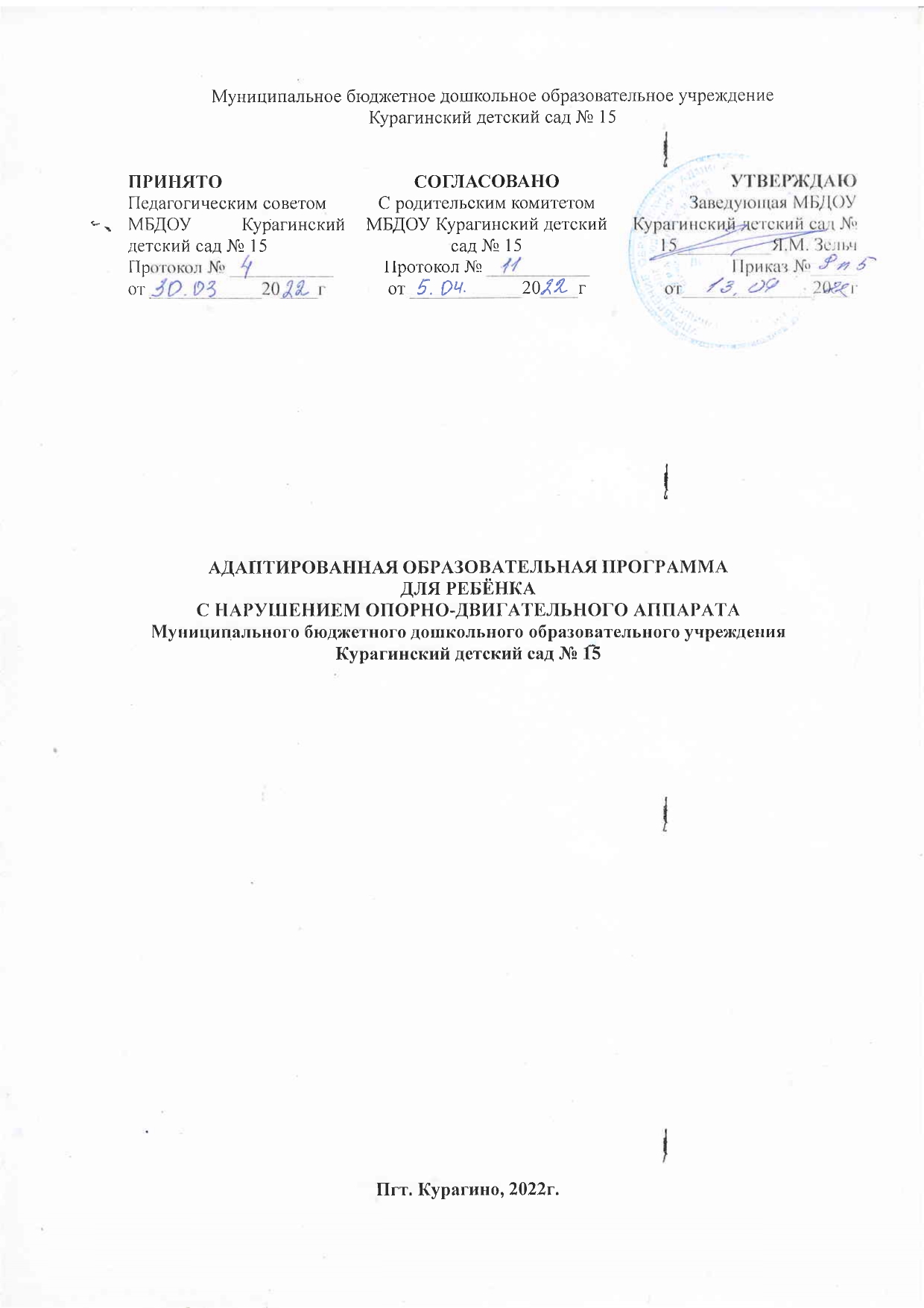 Муниципальное бюджетное дошкольное образовательное учреждениеКурагинский детский сад № 15АДАПТИРОВАННАЯ ОБРАЗОВАТЕЛЬНАЯ ПРОГРАММАДЛЯ РЕБЁНКАС НАРУШЕНИЕМ ОПОРНО-ДВИГАТЕЛЬНОГО АППАРАТАМуниципального бюджетного дошкольного образовательного учреждения Курагинский детский сад № 15Пгт. Курагино, 2022г.ОГЛАВЛЕНИЕЦЕЛЕВОЙ РАЗДЕЛПояснительная запискаМуниципальное бюджетное дошкольное образовательное учреждение Курагинский детский сад № 15 (далее – ДОУ) является звеном муниципальной системы образования пгт. Курагино и Курагинского района, обеспечивающим развитие детей дошкольного возраста и организующим коррекционную работу с дошкольниками, имеющими нарушения в развитии.Адаптированная образовательная программа (далее АОП) - образовательная программа, адаптированная для обучения лиц с ограниченными возможностями здоровья (нарушение опорно-двигательного аппарата) с учетом особенностей их психофизического развития, индивидуальных возможностей и при необходимости обеспечивающая коррекцию нарушений развития и социальную адаптацию указанных лиц.Ребѐнок с ограниченными возможностями здоровья (далее – ОВЗ) - физическое лицо, имеющее недостатки в психофизическом развитии, подтвержденные психолого-педагогической комиссией и препятствующие получению образования без создания специальных условий. АОП составлена в соответствии с нормативно - правовыми документами:- Федеральный закон от 29 декабря 2012 г. № 273-ФЗ «Об образовании в РФ»;- Приказ Министерства образования и науки Российской Федерации от 17.10.2013 г. №1155 «Об утверждении федерального государственного образовательного стандарта дошкольного образования (далее – ФГОС ДО);   - Приказ Министерства образования и науки РФ «Порядок организации и осуществления образовательной деятельности по основным общеобразовательным программам – образовательным программам дошкольного образования» от 30.08.2013 года №1014;   - СанПиН 2.4.3648-20 «Санитарно-эпидемиологические требования к устройству, содержанию и организации режима работы в дошкольных организациях» зарегистрировано в Минюсте РФ 28.09.2020г. Регистрированный № 28;- Примерная основная общеобразовательная программа  дошкольного образования «Успех» под ред. Н.В. Фединой,  которая является основной частью Программы. - Образовательная программа дошкольного образования «Теремок» для детей от двух месяцев до трех лет / Научный руководитель И.А. Лыкова; под общей редакцией Т.В. Волосовец, И.Л. Кириллова, И.А. Лыковой, О.С. Ушаковой. — М.: Издательский дом «Цветной мир», 2019 - Программа воспитания и обучения детей с нарушениями опорно-двигательного аппарата. Симонова Н.В. - М., 1987. - Абилитация детей с церебральным параличом. Формирование движений. Малакова И.Б..- М.: ГНОМ, 2011Содержание АОП  в соответствии с требованиями ФГОС ДО включает три раздела: целевой, содержательный, организационный, в каждом из которых отражается обязательная часть и часть, формируемая участниками образовательных отношений. Дополнительный раздел АОП представляет собой  текст ее краткой презентации для родителей.Часть АОП, формируемая участниками образовательных отношений, включает различные направления из числа парциальных программ. Данный раздел программы содержит специальные условия для получения образования детьми с НОДА, в том числе механизмы адаптации АОП для указанных детей, использование специальных образовательных программ и методов, специальных методических пособий и дидактических материалов, проведение групповых и индивидуальных коррекционных занятий и осуществления квалифицированной коррекции нарушений их развития. АОП обсуждается и реализуется с участием родителей (законных представителей) ребенка. В ее структуру, в зависимости от психофизического развития и возможностей ребенка, структуры и тяжести недостатков, интегрируются необходимые модули коррекционных программ, комплексов методических рекомендаций по проведению занятий.Программа ДОУ обеспечивает разностороннее развитие детей от 2 месяцев до 7 лет. Программа реализуется на государственном языке Российской Федерации (русском языке) с учетом возрастных и индивидуальных особенностей детей. Срок освоения основной образовательной программы - пять календарных лет. Форма обучения воспитанников - очная. Учебный год начинается с 1 сентября и заканчивается 31 мая. Разработчиком Программы стал авторский коллектив МБДОУ Курагинский детский сад № 15 в лице: заместителя заведующего по воспитательной работе — Калачёвой В.Н., педагога-психолога – Семиной И.С.1.1.1	Цели и задачи реализации АОПЦель АОП: проектирование и организация в МБДОУ Курагинский детский сад № 15 модели коррекционно-развивающей психолого-педагогической работы, (на основе интеграции действий педагогов ДОУ и родителей (законных представителей)),  направленной на своевременное психофизиологическое и речевое развитие ребёнка с нарушением опорно-двигательного аппарата в соответствии с его индивидуальными особенностями и возможностями. Основные задачи АОП:обеспечить равные возможности для полноценного развития ребёнка с НОДА в период дошкольного детства независимо от психофизиологических и других особенностей;создать благоприятные условия развития ребёнка с НОДА в соответствии с его возрастными и индивидуальными особенностями и склонностями, развития способностей и творческого потенциала каждого ребёнка как субъекта отношений с самим собой, взрослыми и миром;создать условия для устранения или смягчения физических и психических нарушений у дошкольников с НОДА, воспитания и обучения с учетом интересов, потребностей и способностей, всестороннего гармоничного развития; обеспечить эмоциональное благополучие посредством интеграции содержания образования и организации взаимодействия субъектов образовательного процесса создать условия для овладения ребёнком самостоятельной, связной, грамматически правильной речью и коммуникативными навыками;организовать целенаправленное комплексное психолого-педагогическое сопровождение ребенка с НОДА и квалифицированная коррекция/реабилитация/абилитация  недостатков в развитии; выстраивание индивидуального коррекционно-образовательного маршрута;подготовить к дальнейшему обучению (начальная школа) с учетом целевых ориентиров дошкольного образования и АОП НОО для детей с ОВЗ;взаимодействовать с семьей для обеспечения полноценного развития детей с НОДА,  оказание консультативной и методической помощи в вопросах коррекционно-развивающего обучения и воспитания;обеспечить необходимые условия предметно-пространственной развивающей среды, создание атмосферы психологического комфорта.АОП предусматривает решение задач (обучающих, развивающих, воспитательных) по всем пяти образовательным областям (далее - ОО) основной образовательной программы дошкольного образования МБДОУ Курагинский детский сад № 15 (далее - ООПДО):ОО «Социально-коммуникативное развитие».ОО «Речевое развитие».ОО «Познавательное развитие».ОО «Художественно-эстетическое развитие».ОО «Физическое развитие».1.1.2 Принципы и подходы к формированию АОПТеоретической основой Программы стали:- концепция о соотношении первичных и вторичных нарушений (Л.С.Выготский);- учение об общих и специфических закономерностях развития аномальных детей (Л.С. Выготский, Н.Н. Малофеев);- концепция о соотношении элементарных и высших психических функций в процессе развития ребенка (Л. С. Выготский, А. Р. Лурия);- социально-педагогический подход в работе с детьми-инвалидами и их семьями (М. А. Галагузова, И. А. Липский, Л. В. Мардахаев, Р. В. Овчарова, Л. Я. Олифиренко);- концепция развития, обучения и воспитания детей-инвалидов (Л. С. Выготский, А. Р. Маллер, М. Монтессори, В. О. Скворцова) в том числе детей с различными формами НОДА (Л. Т. Журба, М. В. Ипполитова, И.Ю.Левченко, А. А. Наумов, Е. П. Смирнова, Н. М. Трубникова).Исходя из ФГОС ДО в АОП учитываются:1) индивидуальные потребности ребенка с особенностями в физическом развитии, связанные с его жизненной ситуацией и состоянием здоровья, определяющие особые условия получения им образования (далее – особые образовательные потребности), индивидуальные потребности детей с НОДА;2) возрастная адекватность дошкольного образования (соответствие условий, требований, методов возрасту и особенностям развития);3) построение образовательной деятельности на основе индивидуальных особенностей каждого ребенка, когда сам ребенок становится субъектом образования;4) возможности освоения ребенком с особенностями в физическом развитии Программы на разных этапах ее реализации;5) специальные условия для получения образования детьми с НОДА, в том числе использование специальных методов, методических пособий и дидактических материалов, проведение групповых и индивидуальных коррекционных занятий и осуществления квалифицированной коррекции нарушений их развития.Коррекционно-развивающая психолого-педагогическая работа направлена на:1) преодоление нарушений развития дошкольника с особенностями в физическом развитии и оказание ему квалифицированной помощи в освоении Программы;2) разностороннее развитие дошкольника с ОВЗ с учетом его возрастных и индивидуальных особенностей и особых образовательных потребностей, социальной адаптации.Программа строится на основе принципов дошкольного образования, изложенных в ФГОС ДО и принципов, специфичных для организации работы с детьми с ОВЗ:принцип	индивидуализации,	учета возможностей, особенностей развития	и  потребностей ребёнка;онтогенетический принцип;принцип	признания ребёнка полноправным участником образовательного процесса;принцип поддержки детской инициативы в различных	видах деятельности и формирования познавательных интересов ребёнка;принципы интеграции усилий педагогов;принцип	конкретности и	доступности учебного материала,	соответствия требований, методов, приемов и условия образования индивидуальным и возрастным особенностям  ребёнка;принцип систематичности и взаимосвязи учебного материала;принцип постепенности подачи учебного материала;принцип сотрудничества с семьёй.Основные подходы к формированию АОП строятся на том, что взрослые (участники образовательных отношений) должны быть нацелены на развитие личности ребёнка дошкольного возраста в различных видах общения и деятельности с учётом их возрастных, индивидуальных психологических и физиологических особенностей; создание условий развития ребёнка, открывающих возможности для его позитивной социализации, личностного развития, развития инициативы и творческих способностей на основе сотрудничества со взрослыми в соответствующих возрасту видах деятельности; создание развивающей образовательной среды, которая представляет собой систему условий социализации и индивидуализации ребёнка.В АОП на первый план выдвигается развивающая функция образования, обеспечивающая становление личности ребенка и ориентирующая педагога на его индивидуальные особенности, признание самоценности дошкольного периода детства. Дошкольники с НОДА могут быть включены в работу по АОП в разные возрастные периоды, при этом у них выявляется различная степень выраженности нарушений развития, образовательных трудностей и различия в фонде знаний и представлений об окружающем, умений и навыков в разных видах детской деятельности. Для отбора вариативного содержания образовательной работы, для осуществления мониторинга ее результатов, в АОП условно выделяется 3 варианта освоения образовательной программы для каждой возрастной группы по каждой из образовательных областей, и соответственно определяются планируемые результаты (уровни освоения) для каждого из трех вариантов.Такая дифференциация не предполагает аттестации достижений ребенка, а служит исключительно задачам индивидуализации образования детей с ОВЗ и является основой для выработки коллегиальных рекомендаций к выбору дальнейшего образовательного маршрута на этапе перехода на вторую ступень образования.Возможность освоения первого варианта образовательной программы (по всем образовательным областям) означает устойчивую положительную динамику в развитии воспитанников в условиях целенаправленной коррекции. Однако дети по-прежнему могут нуждаться в специальных условиях, т. к. у них сохраняются специфические трудности (из-за особенностей эмоционально-волевой сферы и поведения, парциальных недостатков познавательных процессов и регуляционных компонентов деятельности и др.), тормозящие самостоятельное усвоение Программы. В случае, если ребенок после оказанной ему специальной психолого-педагогической помощи способен усваивать первый вариант, о чем свидетельствуют положительные результаты диагностики, ТПМПк может рекомендовать продолжить образование по основной образовательной программе дошкольного образования. Но при этом рекомендуется продолжить психологическое сопровождение на весь период дошкольного обучения.Второй вариант требует организации целенаправленной коррекционно-развивающей работы по преодолению недостатков регуляторной и когнитивной сфер, восполнения пробелов в усвоении знаний, умений и навыков, осваиваемых на предыдущей возрастной ступени. Сначала в рамках специально организованной совместной деятельности взрослого и ребенка и дальнейшего закрепления усвоенных представлений и навыков в самостоятельной деятельности воспитанника.Третий вариант выбирается при более поздних сроках начала коррекционно-развивающего обучения (например, в старшем дошкольном возрасте) и/или выраженных трудностях освоения дошкольной образовательной программы. Предполагается тщательная адаптация и индивидуализация содержания образовательной и коррекционной работы на основе всестороннего изучения коррекционно-образовательных потребностей ребенка и его индивидуальных возможностей. Этот вариант предполагает консолидацию усилий всех педагогов сопровождения и семьи воспитанника, так как состояние ребенка требует решения широкого спектра коррекционно-развивающих задач: формирование социально приемлемого поведения, повышения познавательной мотивации и совершенствования регуляторной сферы деятельности, развития познавательных процессов и коммуникативно-речевой деятельности, а также восполнение пробелов в освоении дошкольной образовательной программы с ориентацией на индивидуальные возможности ребенка.АОП предусмотрен гибкий подход к отбору образовательного и коррекционно-развивающего содержания, методов и форм работы с детьми.  Предполагается возможность перехода от одного варианта программы к другому. Построение образовательной программы основывается на комплексно-тематическом принципе. Специфической особенностью АОП для детей с НОДА является интеграция коррекционно-развивающего содержания не только в структуру занятий, предусмотренных учебным планом, но и во все виды совместной со взрослым деятельности, и в режимные моменты. Тщательно продумывается развивающая среда для организации свободной деятельности детей. В коррекционно-развивающий процесс включаются не только специалисты (учителя-дефектологи, учителя-логопеды, педагоги-психологи), но и ассистент ребенка, воспитатели, музыкальный руководитель, инструктор по физической культуре. Обязательной составляющей АОП является взаимодействие с семьей воспитанника с целью повышения информированности и психолого-педагогической компетентности в вопросах, связанных с особенностями развития, а также с методами и приемами преодоления его недостатков у дошкольников с НОДА.Все занятия (непосредственно-образовательная деятельность) интегрируют образовательные задачи из разных образовательных областей и имеют коррекционно-развивающую направленность. Основными видами деятельностями являются игра, практическая, продуктивная и экспериментальная деятельности.1.1.3 Значимые для разработки и реализации Программы характеристики, в том числе  характеристики особенностей развития детей с нарушением опорно-двигательного аппаратаМБДОУ «Курагинский детский сад № 15» находится в пгт. Курагино Курагинского района Красноярского края. Детский сад был основан в 2015 году. ДОУ расположен в жилом районе в центре поселка. Рядом расположены: Курагинское отделение пожарной части № 56, торговый дом «Семья», молодежный центр «Патриот», центр диагностики и консультирования «Курагинский». Здание детского сада построено по типовому проекту. Проектная наполняемость рассчитана на 310 человек. Климатические особенностиРеализация образовательного процесса в ДОУ строится с учетом климатических особенностей Красноярского края. МБДОУ Курагинский детский сад № 15 расположен в умеренном климатическом поясе Центральной Сибири, который характеризуется неоднородным климатом резко континентального характера с сильными колебаниями температур воздуха в течение года, коротким, жарким летом и продолжительной холодной ветреной зимой. Средняя температура января -25-35 градусов. в июне +25 градусов. Снежный покров устанавливается в начале ноября и сходит к концу марта. Исходя из имеющихся климатических условий режим работы учреждения составляет 10,5ч. При планировании образовательного процесса предусматривает вариативные режимы - режим дня на холодный и теплый период. Продолжительность прогулок в холодный период сокращается. В теплый период прогулки и образовательная деятельность осуществляется на свежем воздухе в период, до появления активного солнца. Климатические особенности расположения детского сада также определяют содержание и последовательность комплексно-тематического планирования. (изучение лексической темы «Весна» начинается с апреля.) В летний период (с июня по август) в МБДОУ организуются мероприятия, где обеспечиваются оптимальные условия для самостоятельной двигательной, игровой, продуктивной и музыкально-художественной деятельности детей, проводится образовательная деятельность художественно-эстетической и физкультурно-оздоровительной направленности. В режиме дня уделяется много внимания проведению воздушных и солнечных ванн, закаливанию, водным процедурам, оздоровительным пробежкам, подвижным играм на свежем воздухе.Национально-культурные особенностиНационально-культурные особенности ДОУ характеризуются местоположением дошкольного учреждения на территории Российской Федерации. Данная особенность учитывается в чтении художественных произведений русского и славянских народов, населяющих Россию. Образовательная деятельность в ДОУ ведется на русском языке. Деятельность познавательного характера построена с учѐтом регионального компонента. Содержание дошкольного образования включает в себя вопросы истории и культуры народов нашей страны, края, природного, социального и рукотворного пространства. Культурное воспитание дошкольников строится на основе изучения русского национального фольклора и традиций. Во всех возрастных группах созданы патриотические уголки, мини-музей народых кукол, посуды, имется подборки руских народных подвижных игр, малых форм фольклорного жанра (пословицы, поговорки, загадки, скороговорки, потешки). В комплексно-тематическом планировании вставлены темы направленные на знакомство с народной культурой и традициями, ознакомление с декоративными росписями, народной игрушкой, официальными и неофициальными символами государства. В ДОУ отмечаются основные государственными праздники и народные гуляния (Пасха, Масленица, Колядки). Во всех возрастных группах осуществляется ознакомление с историей и культурой родного поселка. Дети знакомятся с историей возникновения поселка, особенностями его расположения, закрепляют значение основных символов Курагинского района и Красноярского края, изучают основные достопримечательности, социальные объекты малой Родины, знаменанательные события в жизни поселка, принимают участие во всех мероприятиях и конкурсах, организуемых на уровне района. Социальные особенности Согласно статистическим данным в поселке наблюдается очередь в детские сады и ежегодное увеличение числа детей, имеющих речевые нарушения. В связи с этим одним из приоритетных направлений в работе ДОУ определено речевое развитие детей. В ДОУ функционирует 12 групп разных видов: общеразвивающей, комбинированной и компенсирующей направленности. Комплектация групп осуществляется по возрастному принципу и по заключениям районной ПМПК. Комплектование групп по одновозрастному принципу способствует комплексному и непрерывному характеру обучения и воспитания дошкольников в условиях целостного педагогического процесса между группами всех возрастов. Количество групп в Учреждении определяется Учредителем, исходя из их предельной наполняемости. Наполняемость в группах соответствует требованиям СП(2.4.3648 – 20). Организация в ДОУ групп общеразвивающей, комбинированной и компенсирующей направленности позволяет реализовать права всех детей (в том числе и детей с ограниченными возможностями) на достижение воспитанниками готовности к обучению в школе, а именно необходимый и достаточный уровень развития ребенка для успешного освоения им основных общеобразовательных программ начального общего образования. Для каждой группы компенсирующей и комбинированной направленности предусмотрены должности педагогических работников, имеющих соответствующую квалификацию для работы с детьми, имеющими ограниченные возможности здоровья. В группах компенсирующей направленности реализуется адаптированная программа для детей с тяжелыми нарушениями речи ТНР и ОНР. В группах комбинированной направленности осуществляется совместное образование здоровых детей и детей с ограниченными возможностями здоровья (ОВЗ) с учетом психофизического развития и возможностей воспитанников. ДОУ обеспечивает разностороннее развитие детей в возрасте от 1,5 лет до 7 лет с учетом их возрастных и индивидуальных особенностей по основным направлениям – физическому, социально-личностному, познавательно речевому и художественно-эстетическому. Материально-технические условия ДОУ не позволяют обеспечивать получение дошкольного образования, присмотр и уход за воспитанниками от двух месяцев до 1,5 лет. Кадровые условия реализации Программы представляют собой оптимальный уровень укомплектованности педагогическими сотрудниками, квалифицированными руководящими, административно-хозяйственным и учебно-вспомогательным персоналом учреждения. ДОУ полностью укомплектован кадрами. В штате Учреждения имеются педагогические сотрудники:  заместитель заведующей по ВР, воспитатели, старший воспитатель, инструктора по физической культуре, учителя-логопеды для каждой группы компенсирующей и комбинированной направленности, музыкальные руководители,  педагог-психолог, учитель-дефектолог. Педагоги ДОУ активно участвуют в профессиональных конкурсах Всероссийского, районного уровней, являются победителями и призерами конкурсов профессионального мастерства; повышают свою педагогическую компетентность через курсы повышения квалификации, аттестацию и самообразование. Детский сад характеризуется стабильностью педагогических кадров и обсуживающего персонала.Возрастные особенности детей раннего и дошкольного возраста подробно сформулированы в примерной образовательной программе дошкольного образования «Успех» под редакцией С.Н. Гамовой, Н.В. Фединой-М: «Просвещение», 2015г. - Возрастные особенности детей раннего возраста.1- Дошкольный возраст.2Значимые характеристики психофизического развития детей с нарушением опорно-двигательного аппаратаОО «Социально-коммуникативное развитие»: эмоциональное развитие, общение, поведение, навыки самообслуживания, игровое взаимодействие, мотивационная сфера, общая самооценка.ОО «Познавательное развитие»: внимание, память, мышление, представления: сенсорные, пространственные, об окружающем; стремление к деятельности.ОО «Речевое развитие»: речь как средство общения, познавательной деятельности, планирования и регуляции поведения; круг чтения.ОО	«Художественно-эстетическое	развитие»:	восприятие, продуктивная деятельность,      музыкально-художественная деятельность, воображение.ОО «Физическое развитие»: крупная и мелкая моторика, двигательная активность, культура   здоровья.Индивидуальные особенности детей,  имеющих нарушение опорно-двигательного аппарата.АОП разработана на воспитанников дошкольного возраста, имеющих нарушение опорно-двигательного аппарата  и статус «ребенок-инвалид».Рекомендовано ППК:мероприятия медицинской и социальной реабилитации и абилитации в соответствии с ИПРА;обучение по адаптированной основной образовательной программе дошкольного образования детей с нарушением опорно-двигательного аппарата. Возможно обучение в условиях инклюзии. Коррекционно-развивающая работа с учителем-дефектологом, учителем - логопедом, педагогом-психологом. Мероприятия медицинской и социальной реабилитации и абилитации в соответствии с ИПРА. Создание двигательного (ортопедического) режима. Сопровождение ассистентом (помощником) в образовательной организации.Понятие «нарушения опорно-двигательного аппарата»  носит собирательный характер и включает в себя двигательные расстройства, имеющие органическое центральное или периферическое происхождение.  Нарушения функций опорно-двигательного аппарата наблюдаются у 5-7% детей и могут носить как врожденный, так и приобретенный характер. Контингент детей с нарушениями опорно-двигательного аппарата (НОДА) крайне неоднороден. У всех детей данной категории ведущими являются двигательные расстройства (задержка формирования, недоразвитие или утрата двигательных функций), которые могут иметь различную степень выраженности:при тяжелой степени двигательных нарушений дети не владеют навыками ходьбы и манипулятивной деятельностью, они не могут самостоятельно обслуживать себя;при средней (умеренно выраженной) степени двигательных нарушений дети владеют ходьбой, но ходят неуверенно, часто с помощью специальных приспособлений, самостоятельное передвижение детей затруднено. Навыки самообслуживания у них развиты не полностью из-за нарушений манипулятивных функций рук;при легкой степени двигательных нарушений дети ходят самостоятельно, уверенно. Они полностью себя обслуживают, достаточно развита манипулятивная деятельность. Однако у них могут наблюдаться неправильные патологические позы и положения, нарушения походки, движения недостаточно ловкие, замедленные. Снижена мышечная сила, имеются недостатки мелкой моторики.Всех дошкольников с НОДА условно можно разделить на две категории, которые нуждаются в различных вариантах психолого-педагогической поддержки и создания специальных образовательных условий. Дифференциация основывается на этиологическом принципе, а именно неврологической или ортопедической патологии обусловленной двигательными нарушениями.К первой категории (с неврологическим характером двигательных расстройств) относятся дети, у которых нарушения опорно-двигательного аппарата обусловлены органическим поражением двигательных отделов центральной нервной системы. Большинство детей этой группы составляют дети с детским церебральным параличом (ДЦП) (89% от общего количества детей с нарушениями опорно-двигательного аппарата).         Ко второй категории (с ортопедическим характером двигательных расстройств) относятся дети с преимущественным поражением опорно-двигательного аппарата не неврологического характера. Обычно такие дети не имеют выраженных нарушений интеллектуального развития. У некоторых детей несколько замедлен общий темп психического развития и могут быть частично нарушены отдельные корковые функции, особенно зрительно-пространственные представления. В этом случае дети, имеющие незначительное отставание познавательного развития при условии минимальной коррекционно-педагогической помощи на протяжении дошкольного возраста, к началу школьного обучения могут достичь уровня нормально развивающихся сверстников. Нередко у детей данной категории отмечаются отклонения в развитии речи. При этом могут быть нарушены все компоненты речевой функциональной системы: лексика, грамматика, фонематические процессы и звукопроизношение. Всё это требует целенаправленного логопедического воздействия. Дети с двигательными расстройствами нуждаются в психологической поддержке из-за проблем в социально-личностном развитии. У многих детей отмечаются колебания внутричерепного давления, повышенная метеочувствительность и, как следствие этого, колебания эмоционального состояния, внимания и работоспособности. Именно эта категория детей составляет подавляющее число в дошкольном учреждении. Так как данная категория детей не имеет выраженных нарушений интеллектуального развития, то возрастные особенности детей данной категории ничем кардинальным не отличаются от возрастных особенностей детей общеразвивающих групп.Детский церебральный паралич (ДЦП)Характерная черта ДЦП - нарушение психомоторных функций. Двигательные расстройства проявляются в виде параличей, парезов, насильственных движений, нарушений координации движений. Эти симптомы нередко сопровождаются задержкой психоречевого развития, судорожными припадками, нарушениями зрения, слуха, чувствительности и другими патологиями.Речевые нарушения у детей с ДЦП.При ДЦП не только замедляется, но и патологически искажается процесс формирования речи. Как правило, фразовая речь формируется к 4—5 годам; в старшем дошкольном возрасте (5—7 лет) идет ее интенсивное развитие.При ДЦП отмечается задержка и нарушение формирования всех сторон речи: лексической, грамматической и фонетико-фонематической.Почти у всех детей с ДЦП в раннем возрасте крайне медленно увеличивается активный словарь, длина предложения, речь долго остается неразборчивой. Пассивный словарь (понимание обращенной речи) обычно значительно больше активного. Задерживается развитие мелодико-интонационной стороны речи, а также восприятие и воспроизведение ритма. Речевая активность детей низкая, в речи преобладают отдельные слова, реже — простые короткие предложения. С трудом формируется связь между словом, предметом и простейшим действием. Особенно сложно усваиваются слова, обозначающие действие. Часто они заменяются словами, обозначающими предметы. Нередко отмечается недифференцированное употребление слов.У всех детей с ДЦП в результате нарушения функций артикуляционного аппарата недостаточно развита, прежде всего, фонетическая сторона речи, стойко нарушено произношение звуков. На начальном этапе речевого развития многие звуки отсутствуют, в дальнейшем часть из них произносится искаженно либо заменяется близкими по артикуляции, что приводит к общей невнятности речи. Для многих детей с церебральным параличом характерно атипичное (патологическое) усвоение фонем, не совпадающее с последовательностью их усвоения при нормальном онтогенезе.Уже на ранних этапах овладения фонетическим строем речи могут появляться дефектные артикуляционные уклады, которые закрепляются в дальнейшем по мере формирования патологического речевого стереотипа.При ДЦП у многих больных отмечаются нарушения фонематического восприятия, что вызывает трудности звукового анализа. В тяжелых случаях дети не различают звуки на слух, не выделяют звуки в словах, не могут повторить слоговые рады. В более легких случаях отмечаются трудности звукового анализа слов лишь с дефектно произносимыми звуками.Часто у детей с ДЦП отмечаются нарушения формирования грамматического строя речи, которые зачастую обусловлены лексическими расстройствами. Грамматические формы и категории усваиваются крайне медленно и с большим трудом, что во многом обусловлено ограничением речевого общения, нарушением слухового восприятия, внимания, низкой речевой активностью и недоразвитием познавательной деятельности. Дети испытывают трудности при построении предложений, согласовании слов в предложении, употреблении правильных падежных окончаний. Нередко отмечаются нарушения порядка слов, пропуски слов, незаконченность предложений, многочисленные повторы одного и того же слова (тут, вот и др.). У них отчетливо выявляется недостаточная сформированность связной речи.Гемипаретическая форма (детская церебральная гемиплегия).Гемипаретическая форма ДЦП обусловлена односторонним повреждением двигательной зоны коры головного мозга или основного двигательного (пирамидного) пути. При этом в силу перекреста основного двигательного (пирамидного) пути поражение возникает на противоположной очагу поражения мозга стороне тела.Детская церебральная гемиплегия возникает чаще в результате энцефалитов. При ее развитии на фоне энцефалита после острого периода, который длится несколько дней, судороги прекращаются, сознание ребенка восстанавливается и выявляется паралич одной половины тела, постепенно принимающий выраженный спастический характер.Гемипаретическая форма ДЦП характеризуется односторонними двигательными нарушениями. Чаще отмечается более тяжелое поражение руки. Мышечный тонус в руке высокий, она согнута и локтевом суставе, приведена к туловищу; кисть опущена и сжата в кулак. Если ребенок не пользуется пораженной рукой, то со временем наблюдается ее укорочение (постепенное отставание в росте), уменьшение в объеме (атрофия). Нога разогнута в коленном суставе, стопа опущена. Сухожильные рефлексы повышены, имеются патологические рефлексы. Нередко поражаются и черепные нервы. При поражении глазодвигательных нервов отмечается косоглазие, при поражении лицевого нерва — асимметрия мимической иннервации лица и др.В специальной школе эта форма встречается примерно у 20 —25 % учащихся. У каждого третьего больного выявляется олигофрения, дизартрия, в половине случаев — ЗПР.Особенности двигательного развития детей с ДЦП.У детей с ДЦП задержано и нарушено формирование всех двигательных функций: с трудом и опозданием формируются функция удержания головы, навыки сидения, стояния, ходьбы, манипулятивной деятельности. Темпы двигательного развития при ДЦП широко варьируются. В силу двигательных нарушений у детей с церебральным параличом статические и локомоторные функции не могут развиваться спонтанно или развиваются неправильно. Двигательные нарушения, в свою очередь, оказывают неблагоприятное влияние на формирование психических функций и речи.Разнообразие двигательных нарушений у детей с церебральным параличом обусловлено действием ряда факторов, непосредственно связанных со спецификой самого заболевания. Важнейшими из них являются следующие:Нарушения мышечного тонуса.Для любого двигательного акта необходим нормальный мышечный тонус. Регуляция мышечного тонуса обеспечивается согласованно работой различных звеньев нервной системы. При ДЦП отмечаются различные нарушения мышечного тонуса (по типу спастичности, ригидности, гипотонии, дистонии).Часто у детей с церебральным параличом наблюдается повышение мышечного тонуса — спастичностъ. Мышцы в этом случае напряжены, что связано с поражением пирамидной системы. Для ДЦП является характерным нарастание мышечного тонуса при попытках произвести то или иное движение (особенно при вертикальном положении тела). Нарушение мышечного тонуса по типу спастичности наиболее часто наблюдается при спастической диплегии и гемипаретической форме ДЦП.При ригидности мышцы напряжены, находятся в состоянии тетануса (максимального повышения мышечного тонуса). Ригидность — напряжение тонуса мышц-антагонистов и агонистов, при котором нарушается плавность и слаженность мышечного взаимодействия. Это происходит при тяжелом поражении экстрапирамидной (подкорковой) системы. Нарушение мышечного тонуса по типу ригидности отмечается при двойной гемиплегии.При гипотонии (низкий мышечный тонус) мышцы конечностей и туловища дряблые, вялые, слабые. Объем пассивных движений значительно больше нормального. Понижение тонуса мышц во многом связано с недостаточной функцией мозжечка и вестибулярного анализатора. При этом отмечаемся нарушение статики, несоразмерность движений, походка с покачиванием и потерей равновесия; ребенок сидит согнувшись, не удерживается в вертикальном положении. Гипотония особенно выражена при атонически- астатической форме ДЦП и у детей с гиперкинетической формой ДЦП на первом году жизни.При нарушении регуляции мышечного тонуса со стороны подкорковых структур возникает дистония — меняющийся характер мышечного тонуса. Мышечный тонус в этом случае отличается непостоянством; В покое мышцы расслаблены, при попытках к движению тонус резко нарастает. В результате этого движение может оказаться невозможным. Дистония наблюдается при гиперкинетической форме церебрального паралича.При смешанных формах ДЦП может отмечаться сочетание различных вариантов нарушений мышечного тонуса. Характер этого сочетания может меняться с возрастом. Например, у больного со спастической диплегией со временем могут появиться насильственные движения — гиперкинезы — в руках и артикуляционном аппарате. Это свидетельствует о сложном механизме нарушений мышечного тонуса, которые зависят от многих факторов.Ограничение или невозможность произвольных движений (парезы и параличи).В зависимости от тяжести поражения мозга может наблюдаться полное или частичное отсутствие тех или иных движений. Полное отсутствие произвольных движений, обусловленное поражением двигательных зон коры головного мозга и проводящих двигательных (пирамидных) путей головного мозга, называется центральным параличом, а ограничение объема движений- центральным парезом. Ограничение объема произвольных движений обычно сочетается со снижением мышечной силы. Ребенок затрудняется или не может поднять руки вверх, вытянуть их вперед, в стороны, согнуть или разогнуть ногу. Все это затрудняет развитие важнейших двигательных функций и прежде всего манипулятивной деятельности и ходьбы.Для центрального паралича характерно повышение мышечного тонуса, поэтому даже при гипотонии или дистонии у детей с церебральным параличом отмечается повышение мышечного тонуса в отдельных мышечных группах. При парезах страдают в первую очередь наиболее тонкие и дифференцированные движения, например изолированные движения пальцев рук.Нарушения равновесия и координации движенийНесформированность реакций равновесия и координации — атаксия проявляется как в статике, так и в локомоции. Наблюдается туловищная атаксия в виде неустойчивости при сидении, стоянии и ходьбе. В тяжелых случаях ребенок не может сидеть или стоять без поддержки. Нарушения равновесия проявляются при открытых и закрытых глазах. Нарушения локомоции проявляются в виде неустойчивости походки: дети ходят пошатываясь, отклоняясь в сторону, для компенсации дефекта на широко расставленных ногах. Нарушения координации проявляются в неточности, несоразмерности движений (прежде всего рук). Ребенок не может точно захватить предмет и поместить его в заданное место; при выполнении этих движений он промахивается, у него наблюдается тремор (мелкое дрожание пальцев рук). Нарушена координация тонких, дифференцированных движений. В результате ребенок испытывает трудности в манипулятивной деятельности и при письме. Такие дети затрудняются бросить мяч в цель, поймать его.Нарушение ощущений движений.Овладение двигательными функциями тесно связано с ощущением движений (кинестезии). Ощущение движений осуществляется с помощью специальных чувствительных клеток (проприоцепторов), расположенных в мышцах, сухожилиях, связках, суставах и передающих в центральную нервную систему информацию о положении конечностей и туловища в пространстве, степени сокращения мышц. Эти ощущения называют мышечно-суставным чувством. Нарушение ощущений движений еще более обедняет двигательный опыт ребенка, способствует развитию однообразия в совершении отдельных движений и их стереотипизации, задерживает формирование тонких координированных движений.Особенности психического развития детей с ДЦП.Для детей с ДЦП характерны специфические отклонения в психическом развитии. Механизм этих нарушений сложен и определяется как временем, так и степенью и локализацией мозгового поражения.Хронологическое созревание психической деятельности детей с ДЦП резко задерживается. На этом фоне выявляются различные формы нарушения психики и, прежде всего, познавательной деятельности. Не существует четкой взаимосвязи между выраженностью двигательных и психических нарушений — например, тяжелые двигательные расстройства, могут сочетаться с легкой задержкой психического развития, а остаточные явления ДЦП — с тяжелым недоразвитием отдельных психических функции или психики в целом. Для детей с ДЦП характерно своеобразное психическое развитие, обусловленное сочетанием раннего органического поражения головного мозга с различными двигательными, речевыми и сенсорными дефектами. Важную роль в генезе нарушений психического развития играют возникающие в связи с заболеванием ограничения деятельности, социальных контактов, а также условия воспитания и обучения.При ДЦП нарушено формирование не только познавательной деятельности, но и эмоционально- волевой сферы и личности.Структура нарушений познавательной деятельности при ДЦП имеет ряд специфических особенностей, характерных для всех детей. К ним относятся:неравномерный, дисгармоничный характер нарушений отдельных психических функций. Эта особенность связана с мозаичным характером поражения головного мозга на ранних этапах его развития при ДЦП;выраженность астенических проявлений — повышенная утомляемость, истощаемость всех психических процессов, что также связано с органическим поражением центральной нервной системы;сниженный запас знаний и представлений об окружающем мире. Дети с церебральным параличом не знают многих явлений окружающего предметного мира и социальной сферы, а чаще всего имеют представления лишь о том, что было в их практике. Это обусловлено следующими причинами:вынужденная изоляция, ограничение контактов ребенка со сверстниками и взрослыми людьми в связи с длительной обездвиженностью или трудностями передвижения;затруднения в познании окружающего мира в процессе предметно-практической деятельности, связанные с проявлением двигательных и сенсорных расстройств.При всех формах ДЦП имеют место глубокая задержка и нарушение развития кинестетического анализатора (тактильное и мышечно-суставное чувство). Дети затрудняются определить положение и направление движений пальцев рук без зрительного контроля (с закрытыми глазами). Ощупывающие движения рук часто очень слабые, осязание и узнавание предметов на ощупь затруднены. У многих детей выражен стереогноз — невозможность или нарушение узнавания предмета на ощупь, без зрительного контроля. Ощупывание, манипулирование с предметами, т. е. действенное познание, при ДЦП существенно нарушено.Перцептивные расстройства у больных детей связаны с недостаточностью кинестетического, зрительного и слухового восприятия, а также совместной их деятельности. В норме кинестетическое восприятие совершенствуется у ребенка постепенно. Прикасание к различным частям тела совместно с движениями и зрением развивает восприятие своего тела. Это дает возможность представить себя как единый объект. Далее развивается пространственная ориентация. У детей с церебральным параличом вследствие двигательных нарушений восприятие себя («образ себя») и окружающего мира нарушено.Несформированность высших корковых функций является важным звеном нарушений познавательной деятельности при ДЦП. Чаще всего страдают отдельные корковые функции т. е. характерна парциальность их нарушений. Прежде всего отмечается недостаточность пространственных и временных представлений.У детей выражены нарушения схемы тела. Значительно позже, чем у здоровых сверстников, формируется представление о ведущей руке, о частях лица и тела. Дети с трудом определяют их на себе и на других людях. Затруднена дифференциация правой и левой стороны тела. Многие пространственные понятия (спереди, сзади, между, вверху, внизу) усваиваются с трудом. Дети с трудом определяют пространственную удаленность: понятия далеко, близко, дальше, чем заменяются у них определениями там и тут. Они затрудняются в понимании предлогов и наречий, отражающих пространственные отношения (под, над, около). Дошкольники с церебральным параличом с трудом усваивают понятия величины, недостаточно четко воспринимают форму предметов плохо дифференцируют сходные формы — круг и овал, квадрат и прямоугольник.Значительная часть детей с трудом воспринимает пространственные взаимоотношения, У них нарушен целостный образ предметов (не могут сложить из частей целое — собрать разрезную картинку, выполнить конструирование по образцу из палочек или строительного материала). Часто отмечаются оптико-пространственные нарушения. В этом случае детям трудно копировать геометрические фигуры, рисовать, писать. Часто выражена недостаточность фонематического восприятия, стереогноза, всех видов праксиса (выполнение целенаправленных автоматизированных движений). У многих отмечаются нарушения в формировании мыслительной деятельности. У некоторых детей развиваются преимущественно наглядные формы мышления, у других — наоборот, особенно страдает наглядно- действенное мышление при лучшем развитии словесно-логического.Для психического развития при ДЦП характерна выраженность психоорганических проявлений — замедленность, истощаемость психических процессов. Отмечаются трудности переключения на другие виды деятельности, недостаточность концентрации внимания, замедленность восприятия, снижение объема механической памяти. Большое количество детей отличаются низкой познавательной активностью, что проявляется в пониженном интересе к заданиям, плохой сосредоточенности, медлительности и пониженной переключаемости психических процессов. Низкая умственная работоспособность отчасти связана с церебрастеническим синдромом, характеризующимся быстро нарастающим утомлением при выполнении интеллектуальных заданий. Наиболее отчетливо он проявляется в школьном возрасте при различных интеллектуальных нагрузках. При этом нарушается обычно целенаправленная деятельность. По состоянию интеллекта дети с ДЦП представляют крайне разнородную группу: одни имеют нормальный или близкий к нормальному интеллект, у других наблюдается задержка психического развития, у части детей имеет место умственная отсталость. Дети без отклонений в психическом (в частности, интеллектуальном) развитии встречаются относительно редко. Основным нарушением познавательной деятельности является задержка психического развития, связанная как с ранним органическим поражением мозга, так и с условиями жизни.Задержку психического развития при ДЦП чаще всего характеризует благоприятная динамика дальнейшего умственного развития детей. Они легко используют помощь взрослого при обучении, у них достаточное, но несколько замедленное усвоение нового материала. При адекватной коррекционно- педагогикой работе дети часто догоняют сверстников в умственном развитии.Для детей с ДЦП характерны разнообразные расстройства эмоционально-волевой сферы, которые проявляются в виде повышенной эмоциональной возбудимости, раздражительности, двигательной расторможенности, у других — в виде заторможенности, застенчивости, робости. Склонность к колебаниям настроения часто сочетается с инертностью эмоциональных реакций. Так, начав плакать или смеяться, ребенок не может остановиться. Повышенная эмоциональная возбудимость нередко сочетается с плаксивостью, раздражительностью, капризностью, реакцией протеста, которые усиливаются в новой для ребенка обстановке и при утомлении. Иногда отмечается радостное, приподнятое, благодушное настроение со снижением критики к своему состоянию. Нарушения поведения встречаются достаточно часто и могут проявляться в виде двигательной расторможенности, агрессии, реакции протеста по отношению к: окружающим. У некоторых детей можно наблюдать состояние полного безразличия, равнодушия, безучастного отношения к окружающим. Следует подчеркнуть, что нарушения поведения отмечаются не у всех детей с ДДП; у детей с сохранным интеллектом — реже, чем у умственно отсталых, а у спастиков — реже, чем у детей с атетоидными гиперкинезами.У детей с ДЦП отмечаются нарушения личностного развития. Нарушения формирования личности при ДЦП связаны с действием многих факторов (биологических, психологических, социальных). Помимо реакции на осознание собственной неполноценности, имеет место социальная депривация и неправильное воспитание. Физический недостаток существенно влияет на социальную позицию ребенка, подростка, на его отношение к окружающему миру, следствием чего является искажение ведущей деятельности и общения с окружающими. У детей с ДЦП отмечаются такие нарушения личностного развития, как пониженная мотивация к деятельности, страхи, связанные с передвижением и общением, стремление к ограничению социальных контактов.1.1.4 Планируемые результаты освоения адаптированной образовательной программы воспитанниками с нарушением опорно-двигательного аппаратаОсвоение воспитанниками с ОВЗ основного содержания адаптированной образовательной программы, реализуемой в образовательной организации, возможно при условии своевременно начатой коррекционной работы. Однако полиморфность нарушений, индивидуально-типологические особенности детей предполагают значительный разброс вариантов их развития.Особенности образовательной и коррекционно-развивающей работы с детьми с НОДА, состоят в необходимости индивидуально-дифференцированного подхода, снижения темпа обучения, структурной простоты содержания занятий, циклического возврата к уже изученному материалу и обогащения его новым содержанием, определения целевых ориентиров для каждого этапа образовательной деятельности с учетов возможностей конкретной группы и каждого ребенка. К трем годам в условиях целенаправленной коррекции ребенок может приблизиться к следующим целевым ориентирамПервый вариант предполагает значительную положительную динамику и преодоление отставания в развитии в результате образовательной деятельности и целенаправленной коррекционной работы.Ребенок адаптируется в условиях группы. Готов к положительным эмоциональным контактам со взрослыми и сверстниками. Стремится к общению со взрослыми, подражает движениям и действиям, жестам и мимике. Сотрудничает со взрослым в предметно-практической и игровой деятельности. Проявляет интерес к сверстникам, наблюдая за их действиями, подражает им, стремится к совместному участию в подвижных играх, в действиях с игрушками. Начинает проявлять самостоятельность в некоторых бытовых и игровых действиях, стремится к результату в своих действиях. Осваивает простейшие культурно-гигиенические навыки и навыки самообслуживания. Проявляет интерес к окружающим предметам, активно действует с ними, исследует их  свойства. Выполняет орудийные действия - использует бытовые предметы с учетом их функций, может использовать предметы в качестве орудий в проблемных ситуациях. Овладевает поисковыми способами в предметной деятельности - практическими пробами и примериванием (вкладыши предметные и геометрические фигуры, «Почтовый ящик» - 
4 основных формы и т. п.), величине (ориентируясь на недифференцированные параметры: большой - маленький), идентифицирует цвет предмета с цветом образца-эталона, знает и называет два-четыре цвета. Ориентируется в количестве (один - много). Действия со знакомыми предметами может выполнять на основе зрительного соотнесения.В плане речевого развития: активно реагирует на простую и 2-3-х-звенную словесную инструкцию взрослого, связанную с конкретной ситуацией. Способен к слуховому сосредоточению и различению знакомых неречевых звуков. Понимает названия предметов обихода, игрушек, частей тела человека и животных, глаголов единственного числа настоящего времени и повелительного наклонения, прилагательных, обозначающих некоторые свойства предметов. Понимает некоторые грамматические формы слов (родительный и дательный падеж существительных, простые предложные конструкции). Активно употребляет существительные (допускаются искажения звуко-слоговой структуры и звуконаполняемости, искажения, замены и пропуски звуков), обозначающие предметы обихода, игрушки, части тела человека и животных, некоторые явления (ночь, солнышко, дождь, снег). Включается в диалог — отвечает на вопросы взрослого, пользуется элементарной фразовой речью (допускаются искажения фонетические и грамматические, использование дополняющих паралингвистических средств). Стремится повторять за взрослым предложения из 2-х-3-х слов, двустишия. Речевое сопровождение включается в предметно-практическую деятельность.Эмоционально реагирует на музыку. Воспроизводит темп в движениях под музыку, простейшие «повторные» ритмы. Проявляет интерес к изобразительным средствам. Осваивает элементарные изобразительные навыки (точки, дугообразные линии). Может сосредоточиться и слушать стихи, песни, короткие сказки, эмоционально на них реагировать. Рассматривает картинки, проявляет интерес к красочным иллюстрациям. Сотрудничает со взрослым в продуктивных видах деятельности (лепке, аппликации, изобразительной деятельности, конструировании др.).С удовольствием двигается – ходит, бегает в разных направлениях, стремится осваивать различные виды движения (подпрыгивает, лазает, перешагивает и пр.). Способен подражать движениям взрослых в плане общей и мелкой моторики. Осваивает координированные движения рук при выполнении простых действий с игрушками (кубиками, пирамидкой и т. п.) и предметами обихода (чашкой, ложкой, предметами одежды). Второй вариант:использует предметы по назначению, но самостоятельные бытовые действия технически несовершенны: плохо пользуется ложкой, редко пытается надеть предметы одежды, чаще ждет помощи взрослого;осваивает действия с предметами: поворачивает ручку двери, нажимает на кнопку звонка, на выключатель, листает страницы книги; нанизывает кольца на пирамидку, но делает это неловко, часто без учета величины; вкладывает в отверстия вкладыши, используя многочисленные практические пробы и примеривание, однако эти действия недостаточно продуктивны и результативны;осваивает предметно-игровые действия – по подражанию и с помощью взрослого сооружает из кубиков постройку, катает машинку, кормит куклу, но самостоятельно чаще ограничивается простыми манипуляциями с предметами, быстро теряет к ним интерес;коммуникативная активность снижена, но по инициативе взрослого включается в сотрудничество; использует мимику, жесты, интонации, но они недостаточно выразительны; редко обращается с просьбой, включается в диалог; в совместную деятельность с другими детьми по своей инициативе не включается;ребенок понимает обращенную речь, ориентируется в ситуации, но выполняет только несложные инструкции, активный словарь ограничен, выражены недостатки слоговой структуры слова и звуконаполняемости; пытается объединять слова во фразы, но затрудняется в словоизменении;интерес к окружающим предметам и явлениям снижен, требуется стимуляция со стороны взрослого; действуя практическим способом, соотносит 2-3 предмета по цвету, форме, величине; узнает, показывает и называет изображения знакомых игрушек и предметов на картинках, при этом часто требуется помощь взрослого;методом проб и ошибок пытается найти решение наглядно-практической задачи, но затрудняется действовать по зрительному соотнесению;ребенок уверенно самостоятельно ходит, переступает через барьеры, поднимается и спускается по лестнице, держась за поручень, может подпрыгивать, держась за руки взрослого; затрудняется в прыжках на одной ноге; не удерживает равновесие, стоя и в движении;мелкая моторика развита слабо, затруднены тонкие движения, не сформирован «пинцетный захват», не любит играть с мозаикой; графомоторные навыки не развиты (ребенок ограничивается бесцельным черканием и изображением каракуль).Для детей 4 лет  Ребенок проявляет интерес к взаимоотношениям людей, познанию их характеров, оценке поступков. Активно участвует в разнообразных видах деятельности: в играх, двигательных упражнениях, в действиях по обследованию свойств и качеств предметов и их использованию, в рисовании, лепке, речевом общении, в творчестве.  Принимает цель, в играх, в предметной и художественной  деятельности по показу и побуждению взрослых ребенок доводит начатую работу до определенного результата.  Начинает в мимике и жестах различать эмоциональные состояния людей, веселую и грустную музыку, веселое и грустное настроение сверстников, взрослых, эмоционально откликается на содержание прочитанного, сопереживает героям.  Охотно включается в совместную деятельность со взрослым, подражает его действиям, отвечает на вопросы взрослого и комментирует его действия в процессе совместной игры, выполнения режимных моментов.  Проявляет интерес к сверстникам, к взаимодействию в игре, в повседневном общении и бытовой деятельности. Значительно увеличился запас слов, совершенствуется грамматический строй речи, ребенок пользуется не только простыми, но и сложными предложениями.Владеет элементарной культурой поведения во время еды за столом, навыками  самообслуживания: умывания, одевания.Проявляет стремление к наблюдению, сравнению, обследованию свойств и качеств предметов, использованию сенсорных эталонов (круг, квадрат, треугольник), к простейшему экспериментированию с предметами и материалами.  Способен не только объединять предметы по внешнему сходству (форма, цвет, величина), но и усваивать общепринятые представления о группах предметов (одежда, посуда, игрушки).  Освоил некоторые нормы и правила поведения, связанные с определенными разрешениями и запретами («можно», «нужно», «нельзя»), может увидеть несоответствие поведения другого ребенка нормам и правилам поведения.  Следуя вопросам взрослого, рассматривает предметы, игрушки, иллюстрации, слушает комментарии и пояснения взрослого. Для детей 5 лет  Дошкольник овладевает основными культурными способами деятельности, проявляет инициативу и самостоятельность в разных видах деятельности;  Способен выбирать себе род занятий, участников по совместной деятельности;  Способен договариваться, учитывать интересы и чувства других, сопереживать неудачам и радоваться успехам других;  Адекватно проявляет свои чувства, в том числе чувство веры в себя, старается разрешать конфликты;  Достаточно хорошо владеет устной речью, может выражать свои мысли и желания, может использовать речь для выражения своих мыслей, чувств и желаний, построения речевого высказывания в ситуации общения;  Проявляет любознательность, задает вопросы взрослым и сверстникам, интересуется причинно-следственными связями, пытается самостоятельно придумывать объяснения явлениям природы и поступкам людей;  Обладает начальными знаниями о себе, о социальном мире, в  котором он живет; знаком с произведениями детской литературы.Во взаимоотношениях со взрослыми и сверстниками, может соблюдать правила безопасного поведения и личной гигиены; Владеет элементарными навыками самообслуживания; Создает образы разных предметов и игрушек, объединяет их в коллективную композицию; использует все многообразие усвоенных приемов изображения; Для детей 6 лет  Ребенок овладевает основными культурными способами деятельности, проявляет инициативу и самостоятельность в разных видах деятельности- игре, общении, познавательно - исследовательской деятельности, конструировании, способен выбирать себе род занятий, участников по совместной деятельности.  Ребенок обладает установкой положительного отношения к миру, к разным видам труда, другим людям и самому себе, обладает чувством собственного достоинства; активно взаимодействует со сверстниками и взрослыми, участвует в совместных играх. Способен договариваться, учитывать интересы и чувства других, сопереживать неудачам и радоваться успехам других, проявляет свои чувства, в том числе чувство веры в себя, старается разрешать конфликты.  Ребенок достаточно хорошо владеет устной речью, может выражать свои мысли и  желания, может использовать речь для выражения своих мыслей, чувств и желаний, построения речевого высказывания в ситуации общения, может выделять звуки в словах, у ребенка складываются предпосылки грамотности. Ребенок способен к волевым усилиям, может следовать социальным нормам поведения и правилам в разных видах деятельности, во взаимоотношениях со взрослыми и сверстниками, может соблюдать правила безопасного поведения и личной гигиены.  Обладает начальными знаниями о себе, о природном и социальном мире, в котором он живет, знаком с произведениями детской литературы, представлениями из области живой природы, естествознания, математики, истории.  Знает элементарные правила безопасного поведения в быту, на улице, в природе и соблюдает их.  Проявляет интерес к участию в подвижных играх и физических упражнений  Самостоятельно выбирает и использует разнообразные изобразительные материалы и техники для создания выразительного образа.  Развиты предпосылки ценностно-смыслового восприятия и понимания произведений искусства (словесного, музыкального, изобразительного) и мира природы. Для детей 7 лет Целевые ориентиры на этапе завершения дошкольного образования определены в соответствии с ФГОС независимо от форм реализации образовательной программы, а также от ее характера, особенностей развития детей и дошкольной образовательной организации, реализующей программу. К этапу завершения дошкольного образования: ребенок овладевает основными культурными способами деятельности, проявляет инициативу и самостоятельность в разных видах деятельности - игре, общении, познавательно-исследовательской деятельности, конструировании и др.; способен выбирать себе род занятий, участников по совместной деятельности;  ребенок обладает установкой положительного отношения к миру, к разным видам труда, другим людям и самому себе, обладает чувством собственного достоинства; активно взаимодействует со сверстниками и взрослыми, участвует в совместных играх. Способен договариваться, учитывать интересы и чувства других, сопереживать неудачам и радоваться успехам других, адекватно проявляет свои чувства, в том числе чувство веры в себя, старается разрешать конфликты;  ребенок обладает развитым воображением, которое реализуется в разных видах деятельности, и прежде всего в игре; ребенок владеет разными формами и видами игры, различает условную и реальную ситуации, умеет подчиняться разным правилам и социальным нормам;  ребенок достаточно хорошо владеет устной речью, может выражать свои мысли и желания, может использовать речь для выражения своих мыслей, чувств и желаний, построения речевого высказывания в ситуации общения, может выделять звуки в словах, у ребенка складываются предпосылки грамотности;  у ребенка развита крупная и мелкая моторика; он подвижен, вынослив, владеет основными движениями, может контролировать свои движения и управлять ими;  ребенок способен к волевым усилиям, может следовать социальным нормам поведения и правилам в разных видах деятельности, во взаимоотношениях со взрослыми и сверстниками, может соблюдать правила безопасного поведения и личной гигиены;  ребенок проявляет любознательность, задает вопросы взрослым и  сверстникам, интересуется причинно-следственными связями, пытается самостоятельно придумывать объяснения явлениям природы и поступкам людей; склонен наблюдать, экспериментировать. Обладает начальными знаниями о себе, о природном и социальном мире, в котором он живет; знаком с произведениями детской литературы, обладает элементарными представлениями из области живой природы, естествознания, математики, истории и т.п.; ребенок способен к принятию собственных решений, опираясь на свои знания и умения в различных видах деятельности. К числу планируемых результатов освоения АОП для детей с нарушением опорно-двигательного аппарата также относятся:  стабильный индекс здоровья;овладение гигиеническими требованиями к занятиям лечебной физкультурой;прирост показателей развития основных физических качеств;коррекция неправильных установок опорно-двигательного аппарата (отдельных конечностей, стопы, кисти, позвоночника);  нормализация мышечного тонуса (его увеличение в случае гипотонии, снижение в случае гипертонии, стабилизация в случае дистонии); преодоление слабости (гипертрофии) отдельных мышечных групп; улучшение подвижности в суставах; сенсорное обогащение: улучшение мышечно-суставного чувства (кинестезии и тактильных ощущений);  формирование компенсаторных гипертрофий отдельных мышечных групп;  формирование вестибулярных реакций.Степень реального развития обозначенных целевых ориентиров и способности ребенка их проявлять к моменту перехода на следующий уровень образования могут существенно варьироваться у разных детей в силу различий в условиях жизни и индивидуальных особенностей развития конкретного ребенка.АОП строится на основе общих закономерностей развития личности детей с НОДА раннего и дошкольного возраста с учетом сензитивных периодов в развитии. Дети с различными недостатками в сенсорном развитии могут иметь качественно неоднородные уровни двигательного, речевого, познавательного и социального развития личности. Поэтому целевые ориентиры адаптированной основной образовательной программы, реализуемой с участием детей с НОДА, должны учитывать не только возраст ребенка, но и уровень развития его личности, степень выраженности различных нарушений, а также индивидуально-типологические особенности развития ребенка.Система оценки результатов освоения программыРезультаты освоения адаптированной образовательной программы дошкольного образования для детей с нарушением опорно-двигательного аппарата определяются в ходе педагогической диагностики, а также врачебным контролем. Оценка индивидуального развития детей проводиться педагогом в ходе внутреннего мониторинга становления основных (ключевых) характеристик развития личности ребенка, результаты мониторинга могут быть использованы только для оптимизации образовательной работы с группой дошкольников и для решения задач индивидуализации образования через построение образовательной траектории для детей, испытывающих трудности в образовательном процессе или имеющих особые образовательные потребности. Педагогическая диагностика проводится в ходе наблюдений за активностью детей в спонтанной и специально организованной деятельности. Педагогическая диагностика осуществляется с учетом принципа объективности и аутентичной оценки, которые предполагают избегание в оформлении диагностических данных субъективных оценочных суждений, предвзятого отношения к ребенку. Информация фиксируется посредством прямого наблюдения за поведением в естественной для ребенка среде. Врачебный контроль предусматривает несколько видов: предварительный, периодический и итоговый. По результатам этого контроля определяется влияние содержания занятий ЛФК на здоровье дошкольника. Он предполагает участие внештатного врача-ортопеда, инструктора ЛФК и инструктора по физической культуре. На детей с НОДА составляются специальные хронометражные карты (по Мастюковой Е.М.), где фиксируются состав движений, особенности двигательной деятельности. АОП предоставляет ДОУ право самостоятельного выбора инструментов педагогической и психологической диагностики развития детей, в том числе его динамики. Инструментарий для педагогической диагностики — карты наблюдений детского развития, позволяющие фиксировать индивидуальную динамику и перспективы развития каждого ребенка. В начале учебного года данные обследования заносятся в индивидуальную диагностическую карту ребенка. В конце учебного года в целях выявления динамики развития данные обследования фиксируются в протоколе ППк.Система оценки качества реализации адаптированной образовательной программы дошкольного образования для детей с НОДА  на уровне ДОУ способствует  участию всех участников образовательных отношений и в то же время выполнять свою основную задачу – обеспечивать развитие системы дошкольного образования в соответствии с принципами и требованиями Стандарта.Важнейшим элементом системы обеспечения качества дошкольного образования в Организации является оценка качества психолого-педагогических условий реализации адаптированной основной образовательной программы, и именно психолого - педагогические условия являются основным предметом оценки в предлагаемой системе оценки качества образования на уровне Организации. Это позволяет выстроить систему оценки и повышения качества вариативного, развивающего дошкольного образования в соответствии со Стандартом посредством экспертизы условий реализации Программы.Ключевым уровнем оценки является уровень образовательного процесса, в котором непосредственно участвует ребенок с НОДА, его семья и педагогический коллектив ДОУ.Система оценки качества предоставляет педагогам и администрации ДОУ материал для рефлексии своей деятельности и для серьезной работы над АОП, которую они реализуют. Результаты оценивания качества образовательной деятельности формируют доказательную основу для изменений основной образовательной программы, корректировки образовательного процесса и условий образовательной деятельности.СОДЕРЖАТЕЛЬНЫ РАЗДЕЛВ соответствии с ФГОС ДО общий объем образовательной программы для детей с НОДА рассчитывается с учетом направленности Программы в соответствии с возрастом воспитанников, основными направлениями их развития, спецификой дошкольного образования и включает время, отведенное на образовательную деятельность, осуществляемую в процессе организации различных видов детской деятельности (игровой, коммуникативной, познавательно-исследовательской, продуктивной, музыкально-художественной и др.) с квалифицированной коррекцией недостатков в физическом и/ или психическом развитии детей. Образовательная деятельность с квалифицированной коррекцией недостатков в физическом и (или) психическом развитии детей по реализации образовательной программы дошкольного образования для детей с ОВЗ осуществляется в ходе режимных моментов, специально организованной непосредственной образовательной деятельности, самостоятельной деятельности детей, взаимодействия с семьями детей.Задачами деятельности образовательной организации, реализующей программы дошкольного образования в группах компенсирующей и комбинированной направленности являются:– развитие физических, интеллектуальных, нравственных, эстетических и личностных качеств;– формирование предпосылок учебной деятельности;– сохранение и укрепление здоровья; – коррекция недостатков в физическом и (или) психическом развитии детей; – создание современной развивающей предметно-пространственной среды, комфортной как для детей с ОВЗ, так и для нормально развивающихся детей, их родителей (законных представителей) и педагогического коллектива;– формирование у детей общей культуры. Коррекционно-развивающая работа строится с учетом особых образовательных потребностей детей с НОДА и заключений территориальной психолого – медико - педагогической комиссии. 2.1 Описание образовательной деятельности в соответствии с направлениями развития ребенка, представленными в пяти образовательных областях, с учетом используемых вариативных основных образовательных программ дошкольного образования и методических пособий, обеспечивающих реализацию данного содержания.Содержание психолого-педагогической работы с детьми дошкольного возраста дается по образовательным областям: «Социально-коммуникативное развитие», «Познавательное развитие», «Речевое развитие», « Художественно-эстетическое развитие», «Физическое развитие». Содержание работы ориентировано на разностороннее развитие дошкольников с учетом их возрастных и индивидуальных особенностей. Задачи психолого-педагогической работы по формированию физических, интеллектуальных и личностных качеств детей решаются интегрировано в ходе освоения всех образовательных областей наряду с задачами, отражающими специфику каждой образовательной области, с обязательным психологическим сопровождением.Образовательная область «Социально-коммуникативное развитие»Задачи, актуальные для работы с детьми с НОДА дошкольного возраста:обеспечивать адаптивную среду образования, способствующую освоению образовательной программы детьми;формировать и поддерживать положительную самооценку, уверенность ребенка в собственных возможностях и способностях;формировать мотивационно-потребностный, когнитивно-интеллектуальный, деятельностный компоненты культуры социальных отношений;способствовать становлению произвольности (самостоятельности, целенаправленности и саморегуляции) собственных действий и поведения ребенка.         Содержание социально-коммуникативного развития направлено на:поддержку спонтанной игры детей, ее обогащение, обеспечение игрового времени и пространства;развитие социального и эмоционального интеллекта, эмоциональной отзывчивости, сопереживания,развитие общения и адекватного взаимодействия ребенка со взрослыми и сверстниками; развитие умения детей работать в группе сверстников, развитие готовности и способности к совместным играм со сверстниками; формирование культуры межличностных отношений;формирование основ нравственной культуры, усвоение норм и ценностей, принятых в обществе, включая моральные и нравственные;формирование представлений о малой родине и Отечестве, о социокультурных ценностях нашего народа, об отечественных традициях и праздниках, о планете Земля как общем доме людей, об особенностях ее природы, многообразии стран и народов мира.В зависимости от возрастных и индивидуальных особенностей, особых потребностей и возможностей здоровья детей указанное содержание дифференцируется.В области социально-коммуникативного развития ребенка в условиях информационной социализации основными задачами образовательной деятельности является создание условий для:-развития положительного отношения ребенка к себе и другим людям;-развития коммуникативной социальной компетентности, в том числе информационно-социальной компетентности;-развития игровой деятельности;-развития компетентности в виртуальном поиске.В сфере развития положительного отношения ребенка к себе и другим людямВзрослые способствуют развитию у ребенка положительного самоощущения, чувства собственного достоинства, осознанию своих прав и свобод. У детей формируются представления о взрослых и детях, об особенностях их внешнего вида, о ярко выраженных эмоциональных состояниях, о делах и поступках людей, о семье и родственных отношениях. Особое внимание обращается на развитие положительного отношения ребенка к окружающим его людям: воспитывают уважение и терпимость к другим детям и взрослым, вне зависимости от их социального происхождения, внешнего вида, расовой и национальной принадлежности, языка, вероисповедания, пола, возраста, личностного и поведенческого своеобразия; воспитывают уважение к чувству собственного достоинства других людей, их мнениям, желаниям, взглядам.В сфере развития коммуникативной и социальной компетентностиПедагоги расширяют представления детей с НОДА о микросоциальном окружении, опираясь на имеющийся у них первый положительный социальный опыт в общении и социальных контактах, приобретенный в семье, в повседневной жизни. Педагоги предоставляют детям с НОДА возможность выражать свои переживания, чувства, взгляды, убеждения и выбирать способы их выражения, исходя из имеющегося у них опыта, в том числе средств речевой коммуникации. Эти возможности свободного самовыражения играют ключевую роль в развитии речи и коммуникативных способностей, расширяют словарный запас и умение логично и связно выражать свои мысли, развивают готовность принятия на себя ответственности в соответствии с уровнем развития. Взрослые во всех формах взаимодействия с детьми формируют у них представления о себе и окружающем мире, активизируя речевую деятельность детей с НОДА, накопление ими словарного запаса, связанного с их эмоциональным, бытовым, предметным, игровым опытом. Взрослые способствуют развитию у детей социальных навыков: при возникновении конфликтных ситуаций не вмешиваются, позволяя детям решить конфликт самостоятельно и помогая им только в случае необходимости. В различных социальных ситуациях дети учатся договариваться, соблюдать очередность, устанавливать новые контакты.В сфере развития игровой деятельностиПедагоги создают условия для свободной игры детей, организуют и поощряют участие детей с НОДА в дидактических, творческих играх и других игровых формах; поддерживают творческую импровизацию в игре. У детей развивают стремление играть вместе со взрослыми и с другими детьми на основе личных симпатий. Детей знакомят с адекватным использованием игрушек, в соответствии с их функциональным назначением, воспитывая у них умение, соблюдать в игре элементарные правила поведения и взаимодействия на основе игрового сюжета. Взрослые обучают детей с НОДА использовать речевые и неречевые средства общения в процессе игрового взаимодействия. Активно поощряется желание детей самостоятельно играть в знакомые игры. Взрослые стимулируют желание детей отражать в играх свой жизненный опыт, включаться в различные игры и игровые ситуации по просьбе взрослого, других детей или самостоятельно, расширяя их возможности использовать приобретенные игровые умения в новой игре. Используют дидактические игры и игровые приемы в разных видах деятельности и при выполнении режимных моментов.Игра как основная часть образовательной области «Социально- коммуникативное развитие» включается в совместную образовательную деятельность взрослых и детей в процессе овладения всеми образовательными областями, в групповые и индивидуальные коррекционно-развивающие занятия. В игре возникают партнерские отношения, поэтому социальная сфера «ребенок среди сверстников» становится предметом особого внимания педагогов. Взаимодействие взрослого с детьми с НОДА строится с учетом интересов каждого ребенка и детского сообщества в целом.Основное содержание образовательной деятельности с детьми младшего дошкольного возрастаСовместная образовательная деятельность педагогов с детьми с НОДА на первой ступени образования предполагает следующие направления работы:формирование представлений детей о разнообразии окружающего их мира людей и рукотворных материалов;воспитание правильного отношения к людям, вещам и т. д.;обучение	способам	поведения	в	обществе,	отражающим	желания, возможности и предпочтения детей («хочу — не хочу», «могу — не могу», «нравится — не нравится»).Характер решаемых задач позволяет структурировать содержание образовательной области «Социально-коммуникативное развитие» на первой ступени обучения по следующим разделам: 1) игра; 2) представления о мире людей и рукотворных материалах; 3) безопасное поведение в быту, социуме, природе; 4) труд.Обучение игре младших дошкольников с НОДА проводится в форме развивающих образовательных ситуаций, направленных на преодоление у детей двигательной инактивности, страха передвижений, страха общения. Для этого все специалисты стремятся придать отношениям детей к окружающим взрослым и детям положительную направленность. Взрослые в различных педагогических ситуациях, в режимные моменты, в игре и т. п. формируют у детей с НОДА навыки самообслуживания, культурно- гигиенические навыки, навыки выполнения элементарных трудовых поручений с учетом имеющихся у детей моторных ограничений.Важную роль играет подбор доступного детям речевого материала применительно к игровым ситуациям и трудовым процессам, которые осваивает ребенок с НОДА. Взрослые обучают детей использовать невербальные и вербальные средства общения в процессе самообслуживания, выполнения культурно-гигиенических процедур, элементарных трудовых поручений, во время игры: сообщать о своих действиях, демонстрировать умения, обращаться за помощью в случае возникновения трудностей.Образовательную деятельность в рамках указанной образовательной области проводят воспитатели, согласовывая ее содержание с тематикой работы, проводимой учителем-дефектологом и учителем-логопедом. Активными участниками образовательного процесса в области «Социально-коммуникативное развитие» становятся родители детей, а также все остальные специалисты (педагог- психолог, инструктор по физической культуре, музыкальный руководитель), работающие с детьми данной патологии.Основное содержание образовательной деятельности с детьми среднего дошкольного возрастаХарактер решаемых задач позволяет структурировать содержание образовательной области «Социально-коммуникативное развитие» на второй, как и на первой ступени обучения, последующим разделам: 1) игра; 2) представления о мире людей и рукотворных материалах; 3) безопасное поведение в быту, социуме, природе; 4) труд.Содержание образовательной области «Социально-коммуникативное развитие» на второй ступени обучения направлено на совершенствование и обогащение навыков игровой деятельности детей с НОДА, дальнейшее приобщение их к элементарным общепринятым нормам и правилам взаимоотношения со сверстниками и взрослыми, в том числе моральным, на обогащение первичных представлений о гендерной и семейной принадлежности. Активное включение в образовательный процесс разнообразных игр во всех формах и направлениях общеразвивающей и коррекционно-развивающей работы с дошкольниками с НОДА на протяжении их пребывания в дошкольной организации стимулирует двигательную, познавательную и речевую активность детей этой категории.Объектом особого внимания специалистов, работающих с детьми (учителей- дефектологов, воспитателей, музыкальных руководителей и др.) становится уточнение и совершенствование использования детьми с нарушением речи при НОДА коммуникативных средств, проявляющихся в игре: положительных взаимоотношений, организованности, выдержки, настойчивости, умения контролировать свои эмоции и подчинять их правилам группового взаимодействия в соответствии с общим игровым замыслом. Обеспечивается подбор доступного детям игрового и речевого материала применительно к творческим и дидактическим играм, ситуациям трудовых процессов, которые осваивает ребенок среднего дошкольного возраста с двигательной патологией. Основное внимание взрослых в различных образовательных ситуациях обращается на обучение детей с НОДА использованию, прежде всего, вербальных (в сочетании с невербальными) средств общения в процессе игры, организованной деятельности, в режимные моменты и т.п. Педагоги создают образовательные ситуации, направленные на стимулирование у детей потребности в сотрудничестве, в кооперативных действиях со сверстниками во всех видах деятельности. На этой основе осуществляется работа по активизации двигательной сферы, познавательной и речевой деятельности. Образовательную деятельность в рамках области «Социально- коммуникативное развитие» проводят воспитатели, интегрируя ее содержание с тематикой логопедической, дефектологической работы, проводимой учителем- логопедом, учителем-дефектологом. В образовательный процесс в области «Социально-коммуникативное развитие» вовлекаются родителей детей, а также все остальные специалисты, работающих с детьми с НОДА.Основное содержание образовательной деятельности с детьми старшего дошкольного возрастаСодержание образовательной области «Социально-коммуникативное развитие» на третьей ступени обучения направлено на всестороннее развитие у детей с НОДА навыков игровой деятельности, дальнейшее приобщение их к общепринятым нормам и правилам взаимоотношения со сверстниками и взрослыми, в том числе моральным, на обогащение первичных представлений о гендерной и семейной принадлежности. В этот период в коррекционно-развивающей работе с детьми взрослые создают и расширяют знакомые образовательные ситуации, направленные на стимулирование потребности детей в сотрудничестве, в кооперативных действиях со сверстниками во всех видах деятельности, продолжается работа по активизации двигательной, познавательной и речевой деятельности. Характер решаемых задач позволяет структурировать содержание образовательной области «Социально-коммуникативное развитие» на третьей ступени обучения, как и на предыдущих, последующим разделам: 1) игра; 2) представления о мире людей и рукотворных материалах; 3) безопасное поведение в быту, социуме, природе; 4) труд. Образовательную деятельность в рамках области «Социально- коммуникативное развитие» проводят воспитатели, интегрируя ее содержание с тематикой коррекционно-развивающей работы, проводимой учителем- дефектологом и учителем-логопедом. Совместная образовательная деятельность педагогов с детьми с НОДА на третьей ступени обучения предполагает следующие направления работы: дальнейшее формирование представлений детей о разнообразии окружающего их мира людей и рукотворных материалов; воспитание правильного отношения к людям, к вещам и т. д.; обучение способам поведения в обществе, отражающим желания, возможности и предпочтения детей. В процессе уточнения представлений о себе и окружающем мире у детей активизируется речевая деятельность, расширяется словарный запас. На третьей ступени обучения детей с НОДА основное внимание обращается на совершенствование игровых действий и выполнение игровых правил в дидактических и подвижных играх, и упражнениях. В этот период большое значение приобретает создание предметно- развивающей среды, отвечающей двигательным особенностям детей, и привлечение детей к творческим играм. Воспитатели организуют сюжетно-ролевые и театрализованные игры с детьми, осуществляя косвенное руководство ими. Элементы сюжетно-ролевой и сюжетно-дидактической игры, театрализованные игры, подвижные, дидактические игры активно включаются в занятия с детьми по всем направлениям коррекционно-развивающей работы. Педагоги уделяют основное внимание формированию связной речи у детей с НОДА, ее основных функций (коммуникативной, регулирующей, познавательной). Дети вовлекаются в различные виды деятельности, естественным образом обеспечивающие их коммуникативное взаимодействие со взрослыми и сверстниками, развитие познавательного интереса и мотивации к деятельности. Особое внимание обращается на формирование у детей представления о Родине: о ее столице, о государственной символике, гимне страны и т. д. У детей в различных ситуациях расширяют и закрепляют представления о предметах быта, необходимых человеку, о макросоциальном окружении. Взрослые создают условиях для формирования экологических представлений детей, знакомя их с функциями человека в природе (потребительской, природоохранной, восстановительной). С детьми организуются праздники. В рамках раздела особое внимание обращается на развитие у детей устойчивого алгоритма и стереотипа поведения в опасных ситуациях, количество которых для детей с НОДА значительно больше, чем для их сверстников, не имеющих моторных нарушений. В этот период большое внимание уделяется формированию у детей интеллектуальной и мотивационной готовности к обучению в школе. У детей старшего дошкольного возраста активно развивается познавательный интерес (интеллектуальный, волевой и эмоциональный компоненты). Взрослые, осуществляя совместную деятельность с детьми, обращают внимание на то, какие виды деятельности их интересуют, стимулируют их развитие, создают предметно- развивающую среду, исходя из потребностей каждого ребенка. Активными участниками образовательного процесса в области «Социально- коммуникативное развитие» являются родители детей, а также все специалисты, работающие с детьми с НОДА.Часть, формируемая участниками образовательных отношенийРеализация основных направлений социально-коммуникативного развития в части, формируемой участниками образовательного процесса, осуществляется путем приобщения обучающихся к культуре и истории своего поселка, района, края. Изучения русских народный игр, участия в  основных событиях и мероприятиях поселка (конкурсы, акции, экскурсии), в ознакомлении обучающихся основными государственными праздниками, событиями, традициями и народными гуляниями (Масленицы, Колядки, Пасха, День Космонавтики). Ознакомление с народами, населяющими Красноярский край, их национальными праздниками, традициями и обычаями; воспитание толерантного отношения к людям разных национальностей; развитие чувства сопричастности к достижениям уроженцев поселка Курагино, Красноярского края, которые внесли в развитие культуры, образования, искусства, спорта, к подвигам земляков, героев. Ознакомление с экологической ситуацией в Курагинском районе, Красноярском крае, с природными факторами, опасными для человека, и правилами поведения в природе. Ознакомление с пословицами и поговорками о труде, с производством в Красноярском крае, районе, поселке с профессиями родителей и окружающих ребенка взрослых, с результатами их труда. Приобщение к творчеству русских умельцев.Реализация данного направления включена педагогами в образовательную деятельность и режимные моменты. Проявляется в проведении бесед, рефлексивных кругов, обсуждении проблемно-педагогических ситуаций, социальных акциях, праздниках и развлечениях,  в организации разнообразных по своему содержанию культурных практик, а также при изучении  тем комплексно-тематического плана учреждения.Программно-методическое обеспечение2.1.2. Познавательное развитиеВ области познавательного развития ребенка основными задачами образовательной деятельности являются создание условий для: -развития любознательности, познавательной активности, познавательных способностей детей; развития представлений в разных сферах знаний об окружающей действительности, В сфере развития любознательности, познавательной активности, познавательных способностей взрослые создают насыщенную предметно-пространственную среду, стимулирующую познавательный интерес детей, исследовательскую активность, элементарное экспериментирование с различными веществами, предметами, материалами. Возможность свободных практических действий с разнообразными материалами, участие в элементарных опытах и экспериментах имеет большое значение для умственного и эмоционально-волевого развития ребенка с НОДА, способствует построению целостной картины мира, оказывает стойкий долговременный эффект. У него формируется понимание, что окружающий мир полон загадок, тайн, которые еще предстоит разгадать. Таким образом, перед ребенком открывается познавательная перспектива дальнейшего изучения природы, мотивация расширять и углублять свои знания. Помимо поддержки исследовательской активности, педагог организует познавательные игры, поощряет интерес детей с нарушением речи к различным развивающим играм и занятиям, например, лото, шашкам, шахматам, конструированию и пр., что особенно важно для детей с НОДА, так как развитие моторики рук отвечает потребностям детей с двигательными ограничениями.В сфере развития представлений в разных сферах знаний об окружающей действительности Педагоги создают возможности для развития у детей общих представлений об окружающем мире, о себе, других людях, в том числе общих представлений в естественнонаучной области, математике, экологии. Взрослые читают книги, проводят беседы, экскурсии, организуют просмотр фильмов, иллюстраций познавательного содержания и предоставляют информацию в других формах. Побуждают детей задавать вопросы, рассуждать, строить гипотезы относительно наблюдаемых явлений, событий. У детей развивается способность ориентироваться в пространстве; сравнивать, обобщать предметы; понимать последовательности, количества и величины; выявлять различные соотношения; применять основные понятия, структурирующие время; правильно называть дни недели, месяцы, времена года, части суток. Дети получают первичные представления о геометрических формах и признаках предметов и объектов, о геометрических телах, о количественных представлениях.Основное содержание образовательной деятельности с детьми младшего дошкольного возрастаСодержание образовательной области «Познавательное развитие» на первой ступени обучения обеспечивает: развитие у детей с НОДА познавательной активности; обогащение их сенсомоторного и сенсорного опыта; формирование предпосылок познавательно-исследовательской и конструктивной деятельности; формирование представлений об окружающем мире; формирование элементарных математических представлений.Характер решаемых задач позволяет структурировать содержание образовательной области «Познавательное развитие» на первой ступени обучения по следующим разделам: 1) представления о себе и об окружающем мире; 2)элементарные математические представления; 3)конструктивные игры и конструирование.В ходе образовательной деятельности у детей с НОДА развиваются сенсорно-перцептивные способности: умение выделять знакомые объекты из фона зрительно, по звучанию, на ощупь и на вкус. Особое внимание взрослые обращают на обучение детей элементарному планированию и выполнению каких-либо действий с его помощью и самостоятельно («Что будем делать сначала?», «Что будем делать потом?»).Основное содержание образовательной деятельности с детьми среднего дошкольного возрастаСодержание образовательной области «Познавательное развитие» на второй ступени обучения обеспечивает повышение познавательной активности детей с НОДА, обогащение их сенсомоторного и сенсорного опыта, формирование предпосылок познавательно-исследовательской и конструктивной деятельности, а также представлений об окружающем мире и формирование элементарных математических представлений. В процессе разнообразных видов деятельности дети узнают о функциональных свойствах и назначении объектов, учатся анализировать их, устанавливать причинные, временные и другие связи, и зависимости между внутренними и внешними пространственными свойствами. При этом широко используются методы манипулирования с предметами, наблюдения за объектами, демонстрации объектов, элементарные опыты, упражнения и различные игры. Характер решаемых задач позволяет структурировать содержание образовательной области на второй ступени обучения по следующим разделам: 1) развитие представлений о себе и окружающем мире; 2) элементарные математические представления; 3) конструирование. Взрослый развивает и поддерживает у детей словесное сопровождение практических действий. Развитие у детей представлений о себе и об окружающем мире осуществляется комплексно при участии всех специалистов. Воспитатели организуют групповые и индивидуальные игровые занятия, совместную деятельность с детьми в форме увлекательных игр, экскурсий, поисков и т.п. Они обогащают и закрепляют у детей представления о себе и об окружающем мире в процессе изобразительной и трудовой деятельности, в совместных играх, на прогулках и во все режимные моменты. Ребенок знакомится с функциональными качествами и назначением объектов окружающего природного, животного мира, овладевает умением анализировать их и связывать с внешними, пространственными свойствами. Для этого широко используются методы наблюдения, по возможности практические действия с объектами, обыгрывание, рассматривание иллюстративного материала, драматизация и т. д. Педагоги продолжают формировать экологические представления детей, знакомить их с функциями человека в природе (потребительской, природоохранной, восстановительной). Дети знакомятся с литературными произведениями (простейшими рассказами, историями, сказками, стихотворениями), разыгрывают совместно со взрослым содержание литературных произведений по ролям.Основное содержание образовательной деятельности с детьми старшего дошкольного возрастаНа третьем этапе обучения взрослые создают ситуации для расширения представлений детей о функциональных свойствах и назначении объектов, стимулируют их к анализу, используя вербальные средства общения, разнообразят ситуации для установления причинных, временных и других связей, и зависимостей между внутренними и внешними свойствами. При этом широко используются методы наблюдения за объектами, демонстрации объектов, элементарные опыты, упражнения и различные игры. Содержание образовательной области «Познавательное развитие» в этот период обеспечивает развитие у детей с НОДА познавательной активности, обогащение их сенсомоторного и сенсорного опыта, формирование предпосылок познавательно-исследовательской и конструктивной деятельности, а также представлений об окружающем мире и элементарных математических представлений. Характер решаемых задач позволяет структурировать содержание образовательной области на третьей ступени обучения, также, как и на предыдущих, по следующим разделам: 1) развитие представлений о себе и об окружающем мире; 2) формирование элементарных математических представлений; 3)конструирование. Продолжается развитие у детей с НОДА мотивационного, целевого, содержательного, операционального и контрольного компонентов конструктивной деятельности. При этом особое внимание уделяется самостоятельности детей, им предлагаются творческие задания, задания на выполнение работ по своему замыслу, задания на выполнение коллективных построек. Педагоги стимулируют познавательный интерес детей к различным способам измерения, счета количеств, определения пространственных отношений у разных народов. Содержание занятий по познавательному развитию тесно связано с содержанием работы, которую проводят с детьми учителя-дефектологи.Часть, формируемая участниками образовательных отношенийВ подготовительных группах организуется 1 раз в неделю занятие «Компьютерная грамотность» в рамках сетевого взаимодействия с районным центром дополнительного образования.В группах старшего дошкольного возраста конструктивная деятельность заменена на занятия по познавательно-исследовательской деятельности. Занятия проводится 1 раз в неделю.В совместной деятельности с детьми в режимных моментах региональный компонент и социально-коммуникативное развитие детей реализуется в ходе культурных практик, бесед, экскурсий, посещения основных достопримечательностей нашего поселка, посещения Курагинского краеведческого музея, районной детской библиотеки, участие в конкурсах районного дома детского творчества, посещение театральных спектаклей РДК, через ознакомление детей с основными социальными объектами поселка, района и края, проведения досугов,  праздников и викторин. В образовательной деятельности  - формирование представлений: о населенном пункте, в котором находится детский сад и проживает ребенок, об улицах родного поселка, о других городах и населенных пунктах, расположенных на территории Красноярского края; о гербе, гимне, флаге края; о климате и географическом положении, природе и заповедниках Красноярского края (явления неживой природы, растительный и животный мир). Знакомство с традиционными и обрядовыми праздниками, с народным искусством. Знакомство с одеждой, с названиями частей одежды и предметов быта древнего и современного Красноярского края. Познавательное развитие предполагает развитие у детей  интереса к народному календарю, приметы которого доступны пониманию дошкольников (прилет и отлет птиц, появление и опадание листвы, посевные и уборочные работы и пр.), национальному быту русского народа, традиционным и обрядовым праздникам, русским народным играм. Социально-линостное развитие предполагает формирование умения договариваться при решении проблемных ситуаций, соблюдать культуру поведения при  посещении основных социальных объектов поселка. Проявлять инициативу и самостоятельность в изучении программного материала.Программно-методическое обеспечение2. 1. 3.  Образовательная область «Речевое развитие»Речевое развитие 5 включает владение речью как средством общения и культуры; обогащение активного словаря; развитие связной, грамматически правильной диалогической и монологической речи; развитие речевого творчества; развитие звуковой и интонационной культуры речи, фонематического слуха; знакомство с книжной культурой, детской литературой, понимание на слух текстов различных жанров детской литературы; формирование звуковой аналитико-синтетической активности как предпосылки обучения грамоте.Конкретное содержание образовательной области в соответствии с возрастными периодами представлено в примерной образовательной программе дошкольного образования «Успех» под редакцией С.Н. Гамовой, Н.В. Фединой-М: «Просвещение», 2015г.Основные цели и задачи направленияРечь как важнейшее средство общения позволяет каждому ребенку участвовать в беседах, играх, проектах, спектаклях, занятиях и др., проявляя при этом свою индивидуальность. Педагоги стимулируют общение, сопровождающее различные виды деятельности детей, например, поддерживают обмен мнениями по поводу детских рисунков, рассказов и т. д. Овладение речью (диалогической и монологической) не является изолированным процессом, оно происходит естественным образом в процессе коммуникации: во время обсуждения детьми (между собой или со взрослыми) содержания, которое их интересует, действий, в которые они вовлечены. Взрослые создают возможности для формирования и развития звуковой культуры, образной, интонационной и грамматической сторон речи, фонематического слуха, правильного звуко- и словопроизношения, поощряют разучивание стихотворений, скороговорок, чистоговорок, песен; организуют речевые игры, стимулируют словотворчество.Взрослые читают детям книги, стихи, вспоминают содержание и обсуждают вместе с детьми прочитанное, способствуя пониманию, в том числе на слух. Детям, которые хотят читать сами, предоставляется такая возможность.  У детей активно развивается способность к использованию речи в повседневном общении, а также стимулируется использование речи в области познавательно-исследовательского, художественно-эстетического, социально- коммуникативного и других видов развития. Взрослые стимулируют использование речи для познавательно-исследовательского развития детей, например, отвечая на вопросы «Почему?..», «Когда?..», обращая внимание детей на последовательность повседневных событий, различия и сходства, причинно- следственные связи, развивая идеи, высказанные детьми, вербально дополняя их. Речевому развитию способствуют наличие в развивающей предметно- пространственной среде открытого доступа детей к различным литературным изданиям, предоставление места для рассматривания и чтения детьми соответствующих их возрасту книг, наличие других дополнительных материалов, например, плакатов и картин, рассказов в картинках, аудиозаписей литературных произведений и песен, а также других материалов.Основное содержание образовательной деятельности с детьми младшего дошкольного возрастаСодержание образовательной области «Речевое развитие» в младшем дошкольном возрасте направлено на формирование у детей с НОДА потребности в общении и элементарных коммуникативных умениях. Оно направлено на ознакомление детей с доступными способами и средствами взаимодействия с окружающими людьми, как невербальными, так и вербальными, развитие потребности во взаимодействии со взрослыми и сверстниками и в доступной детям речевой активности, стимулирование развития лексикона, способности к подражанию речи, диалогической формы связной речи в различных видах детской деятельности. Взрослый обращает на воспитание у детей внимания к речи окружающих и расширение объема понимания речи, что предъявляет особые требования к речи педагога, в ходе общения с младшими дошкольниками с НОДА. Взрослый вступает с каждым ребенком в эмоциональный контакт, строя свое взаимодействие с ребенком с НОДА таким образом, чтобы преодолеть возникающий у ребенка неречевой и речевой негативизм. Поэтому взрослый стимулирует любые попытки спонтанной речевой деятельности каждого ребенка. Взрослый организует с детьми различные предметно-игровые ситуации, стимулирующие желание ребенка устанавливать контакт со взрослым и с другими детьми. Для этого совместная деятельность взрослого и детей осуществляется на основе игрушек, подвижных и ролевых игр. Во время взаимодействия с каждым ребенком с НОДА создаются ситуации, воспитывающие у ребенка уверенность в своих силах. Взрослый,   создавая   различные   ситуации    речевого   и    практического взаимодействия с каждым ребенком, стимулирует использование детьми в речи простых по структуре предложений в побудительной и повествовательной форме. Для формирования коммуникативных способностей ребенка младшего дошкольного возраста с недостатками речевого развития при НОДА воспитатель/учитель- логопед определяет, насколько та или иная предметно-игровая ситуация будет стимулировать доступные средства общения (вербальные и невербальные). Учитель-логопед в ходе логопедических занятий, а воспитатели в ходе реализации задач образовательной области «Речевое развитие», учитывают особенности развития игровой деятельности каждого ребенка: сформированность игровых действий, умение взаимодействовать со взрослым и со сверстниками в игре, используя различные средства коммуникации.Основное содержание образовательной деятельности с детьми среднего дошкольного возрастаСодержание образовательной области «Речевое развитие» среднем дошкольном возрасте направлено на формирование у детей с НОДА потребности в речевом общении и коммуникативных умений. Основной акцент делается на развитии и формировании связной речи. В этот период основное значение придается стимулированию речевой активности детей с НОДА, формированию мотивационно-потребностного компонента речевой деятельности, развитию когнитивных предпосылок речевой деятельности, коррекции речедвигательных нарушений. Дети учатся вербализовать свое отношение к окружающему миру, предметам и явлениям, делать элементарные словесные обобщения. Педагоги продолжают обучение детей с НОДА ситуативной речи. При этом важную роль играет пример речевого поведения взрослых. Взрослые стимулируют желание детей свободно общаться, используя вербальные и невербальные средства общения, поощряют даже минимальную речевую активность детей в различных ситуациях. Педагоги направляют внимание на формирование у каждого ребенка с НОДА устойчивого эмоционального контакта со взрослыми и со сверстниками. Взрослый, стремясь развить коммуникативные способности ребенка среднего дошкольного возраста с НОДА, учитывает особенности развития его игровой деятельности: сформированность игровых действий, возможности и коммуникативные умения взаимодействия со взрослым и сверстниками.Основное содержание образовательной деятельности с детьми старшего дошкольного возрастаВедущим направлением работы в рамках образовательной области «Речевое развитие» на третьей ступени обучения является развитее и формирование связной речи детей с НОДА. В этот период основное внимание уделяется стимулированию речевой активности детей. У них формируется мотивационно - потребностный компонент речевой деятельности, развиваются ее когнитивные предпосылки: восприятие, внимание, память, мышление. Одной из важных задач обучения является формирование вербализованных представлений об окружающем мире, дифференцированного восприятия предметов и явлений, элементарных обобщений в сфере предметного мира. Различение, уточнение и обобщение предметных понятий становится базой для развития активной речи детей. Для развития фразовой речи детей проводятся занятия с использованием приемов комментированного рисования, обучения рассказыванию по литературным произведениям, по иллюстративному материалу. Для совершенствования планирующей функции речи детей обучают намечать основные этапы предстоящего выполнения задания. Совместно со взрослым (прежде всего, логопедом), а затем самостоятельно детям предлагается составлять простейший словесный отчет о содержании и последовательности действий в различных видах деятельности. Педагоги создают условия для развития коммуникативной активности детей с НОДА в быту, играх и на занятиях. Для этого в ходе специально организованных игр и в совместной деятельности ведется формирование средств межличностного взаимодействия детей. Взрослые предлагают детям различные ситуации, позволяющие моделировать социальные отношения в игровой деятельности. Они создают условия для расширения словарного запаса через эмоциональный, бытовой, предметный, социальный и игровой опыт детей. Для формирования у детей мотивации к школьному обучению в работу по развитию речи детей с НОДА включаются занятия по подготовке их к обучению грамоте. Эту работу воспитатель и учитель-логопед проводят, исходя из особенностей и возможностей развития детей старшего дошкольного возраста с НОДА, дифференцируют с учетом речевых проблем каждого ребенка. Содержание занятий по развитию речи тесно связано с содержанием логопедической работы, а также работы, которую проводят с детьми другие специалисты. Часть, формируемая участниками образовательных отношенийВо всех группах детского сада создан отдельный библиотечный фонд. Дети имеют возможность брать книгу домой, где, детям книгу читают родители, а дети старшего дошкольного возраста (кто уже и сам может читать). Далее в начале недели (понедельник - вторник) дети возвращают книги в детский сад и на общем сборе пересказывают ее содержание. Когда дети берут книгу домой, они записывают ее в «личный читательский дневник» или в «журнал выдачи книг».В всех группах дошкольного возраста ведено дополнительное занятие - «Литературное чтение».Региональный компонентОбсуждения тем по изучении своей семьи, своего дома, своей малой родины, формирования диалоговой речи в ходе участия в викторинах по изучению культуры и быта своего народа своей малой родины. В ходе участия в культурных практиках,  экскурсиях по улицам поселка, паркам, площадям. Через посещения основных достопримечательностей нашего поселка, изучения и обсуждения памятников истории, посещения Курагинского краеведческого музея, районной детской библиотеки, дома детского творчества, школ,  участие в конкурсах районного дома детского творчества, посещение театральных спектаклей РДК, через ознакомление детей с основными социальными объектами поселка, района и края, проведения досугов,  праздников и викторин. Применение малых фольклорных жанров (потешек, пословиц, загадок, скороговорок, чистоговорок и др.) для развития всех сторон устной речи.Социально-личностное развитиеПроектирование коммуникативных ситуации, требующих выбора, включения в диалог, беседы на нравственную тематику, на развитие моральных качеств, формирование взаимовыручки, навыков конструктивного взаимодействия, побуждение к самооценке и оценке действий и поведения сверстников, рассматривание картин на соответствующую тематику, обсуждение их сюжета, составление рассказов, пересказ литературных произведений с проблемным сюжетом, рассказывание из опыта;Беседы на тему безопасного поведения дома, на улице, в транспорте, рассматривание сюжетных картинок на соответствующие темы и составление по ним повествовательных рассказов;Использование словесных поручений с последующим отчетом о его выполнении, формирование умения договариваться между собой во время трудовой деятельности, ставить цель и предвидеть результаты коллективного труда, конструктивно преодолевать возникающие трудности, вести соответствующий ситуации диалог;Различные виды пересказа литературных произведений (подробный, краткий, с творческими дополнениями), словесные игры и лексические упражнения, обсуждение ситуаций с проблемным сюжетом, беседы на тему прочитанного, игры-драматизации и инсценировки знакомых сказок и рассказов с передачей диалогов, характеров, поступков героев, заучивание наизусть стихотворений, формирование выразительности речи.В часть, формируемую участниками образовательного процесса, включены парциальные программы, дополняющие комплексную программу. Выбор программ осуществлялся на основе анализа потребностей родителей (анкетирование) и возможностей педагогического коллектива. Программно-методическое обеспечение2. 1. 4. Образовательная область «Художественно-эстетическое развитие»Художественно-эстетическое развитие 6 предполагает развитие предпосылок ценностно-смыслового восприятия и понимания произведений искусства (словесного, музыкального, изобразительного), мира природы; становление эстетического отношения к окружающему миру; формирование элементарных представлений о видах искусства; восприятие музыки, художественной литературы, фольклора; стимулирование сопереживания персонажам художественных произведений; реализацию самостоятельной творческой деятельности детей (изобразительной, музыкальной и др.).Конкретное содержание образовательной области в соответствии с возрастными периодами представлено в примерной образовательной программе дошкольного образования «Успех» под редакцией С.Н. Гамовой, Н.В. Фединой-М: «Просвещение», 2015г.Основные цели и задачи направленияВзрослые способствуют накоплению у детей сенсорного опыта, обогащению чувственных впечатлений, развитию эмоциональной отзывчивости на красоту природы и рукотворного мира, сопереживания персонажам художественной литературы и фольклора.Взрослые знакомят детей с классическими произведениями литературы, живописи, музыки, театрального искусства, произведениями народного творчества, рассматривают иллюстрации в художественных альбомах, организуют экскурсии, демонстрируют фильмы соответствующего содержания, обращаются к другим источникам художественно-эстетической информации.Взрослые создают возможности для творческого самовыражения детей: поддерживают инициативу, стремление к импровизации при самостоятельном воплощении ребенком художественных замыслов; вовлекают детей в разные виды художественно-эстетической деятельности, в сюжетно-ролевые и режиссерские игры, помогают осваивать различные средства, материалы, способы реализации замыслов. В изобразительной   деятельности   (рисовании,   лепке,   аппликации)   и художественном конструировании взрослые предлагают детям экспериментировать с цветом, придумывать и создавать композицию; осваивать различные художественные техники, использовать разнообразные материалы и средства.В музыкальной деятельности (танцах, пении, игре на детских музыкальных инструментах) – создавать художественные образы с помощью пластических средств, ритма, темпа, высоты и силы звука.В театрализованной деятельности, сюжетно-ролевой и режиссерской игре – языковыми средствами, средствами мимики, пантомимы, интонации передавать характер, переживания, настроения персонажей.Основное содержание образовательной деятельности с детьми младшего дошкольного возрастаРебенка младшего дошкольного возраста с НОДА приобщают к миру искусства (музыки, живописи). Содержание образовательной области «Художественно-эстетическое развитие» предполагает формирование эстетического мировосприятия у детей с НОДА создание соответствующую их возрасту, особенностям развития моторики и речи среду для занятий детским изобразительным творчеством. Характер задач, решаемых образовательной областью «Художественно- эстетическое развитие», позволяет структурировать ее содержание также по разделам: 1) изобразительное творчество; 2) музыка.Для реализации задач раздела «Изобразительное творчество» создаются условия для изобразительной деятельности детей (самостоятельной или совместной со взрослым). Любое проявление инициативы и самостоятельности детей приветствуется и поощряется. Элементы рисования, лепки, аппликации включаются в коррекционные занятия по преодолению недостатков двигательного, познавательного и речевого развития детей, в образовательный процесс, в самостоятельную и совместную с воспитателем деятельность детей.Содержание раздела «Музыка» реализуется в непосредственной музыкальной образовательной деятельности на музыкальных занятиях, музыкально-ритмических упражнениях с предметами и без предметов; в музыкальной деятельности в режимные моменты на: утренней гимнастике, на музыкальных физминутках, в динамических паузах и др.Основное содержание образовательной деятельности с детьми среднего        дошкольного возрастаРебенок в возрасте 4−5-ти лет, в том числе и с НОДА, активно проявляет интерес к миру искусства (музыки, живописи). В рамках образовательной области «Художественно-эстетическое развитие» взрослые создают соответствующую возрасту детей, особенностям развития их моторики и речи среду для детского художественного развития.Образовательную деятельность «Музыка»  в рамках указанной области проводят воспитатели, музыкальный руководитель, согласую ее содержание с тематикой коррекционно-развивающей работы, проводимой учителем-дефектологом и учителем-логопедом. Активными участниками образовательного процесса в области «Художественно-эстетическое развитие» являются родители детей, а также все остальные специалисты, работающие с детьми с НОДА. Основной формой работы по художественно-эстетическому воспитанию и организации изобразительной деятельности детей с НОДА в среднем дошкольном возрасте являются творческие мастерские и занятия, в ходе которых у детей формируются образы- представления о реальных и сказочных объектах, развивается кинестетическая основа движений, совершенствуются операционально-технические умения, компенсирующие недостатки тонкой и общей моторики. На занятиях создаются условия для максимально возможной самостоятельной деятельности детей, исходя из особенностей их двигательного развития.У детей формируются устойчивое положительное эмоциональное отношение и интерес к изобразительной деятельности, усиливается ее социальная направленность, развивается анализирующее восприятие, закрепляются представления детей о материалах и средствах, используемых в процессе изобразительной деятельности, развиваются наглядно-образное мышление, эстетические предпочтения.В данный период обучения изобразительная деятельность становится основой, интегрирующей перцептивное и эстетико-образное видение детей, максимально стимулирующей развитие их моторики и речи.Обучение изобразительной деятельности осуществляет воспитатель в ходе организованных занятий и в свободное время. В каждой группе создаются условия для изобразительной деятельности детей (самостоятельной или совместной со взрослым). Элементы рисования, лепки, аппликации включаются в логопедические занятия, в занятия по развитию речи, в занятия по формированию элементарных математических представлений и др.При реализации направления «Музыка» детей учат эмоционально, адекватно  воспринимать разную музыку, развивают слуховое внимание и сосредоточение, музыкальный слух (звуковысотный, ритмический, динамический, тембровый), привлекают их к участию в различных видах музыкальной деятельности (пение, танцы, музыкально-дидактические и хороводные игры, игры на детских музыкальных инструментах). Дети учатся распознавать настроение музыки, характер (движение, состояние природы и др.).Музыкальные занятия на этой ступени обучения проводят совместно музыкальный руководитель и воспитатель. При необходимости в этих занятиях может принимать участие учитель-дефектолог, логопед, психолог. Элементы музыкально-ритмических занятий используются на групповых и индивидуальных коррекционных занятиях с детьми.Основное содержание образовательной деятельности с детьми старшего дошкольного возрастаОсновной формой организации работы с детьми в этот период становятся занятия, в ходе которых решаются более сложные задачи, связанные с формированием операционально-технических умений. На этих занятиях особое внимание обращается на проявления детьми самостоятельности и творчества. Изобразительная деятельность детей в старшем дошкольном возрасте предполагает решение изобразительных задач (нарисовать, слепить, сделать аппликацию) и может включать отдельные игровые ситуации. Для развития изобразительных умений и навыков большое значение имеет коллективная деятельность детей, как в непосредственно образовательной деятельности, так и в свободное время. К коллективной деятельности можно отнести следующие виды занятий с детьми: создание «портретной» галереи, изготовление альбомов о жизни детей и иллюстраций к сказкам; выполнение коллективных картин и др. Больше внимания уделяется развитию самостоятельности детей при анализе натуры и образца, при определении изобразительного замысла, при выборе материалов и средств реализации этого замысла, его композиционных и цветовых решений. Тематика занятий и образовательных ситуаций отражает собственный эмоциональный, межличностный, игровой и познавательный опыт детей. Руководство изобразительной деятельностью со стороны взрослого приобретает косвенный, стимулирующий, содержание деятельности характер. В коррекционно- образовательный процесс вводятся технические средства обучения, в том числе использование мультимедийных средств и т. д. Реализация содержания раздела «Музыка» направлена на обогащение музыкальных впечатлений детей, совершенствование их певческих, танцевальных навыков и умений. Продолжается работа по формированию представлений о творчестве композиторов, о музыкальных инструментах, об элементарных музыкальных формах. В этом возрасте дети начинают различать музыку разных жанров и стилей. Узнают характерные признаки балета, оперы, симфонической и камерной музыки. Различают средства музыкальной выразительности (лад, мелодия, метроритм). Дети понимают, что характер музыки определяется средствами музыкальной выразительности. Особое внимание в музыкальном развитии дошкольников с НОДА уделяется умению рассказывать, рассуждать о музыке адекватно характеру музыкального образа. В этот период музыкальный руководитель, воспитатели и другие специалисты продолжают развивать у детей музыкальный слух (звуко-высотный, ритмический, динамический, тембровый). Музыкальные игрушки, детские музыкальные инструменты разнообразно применяются в ходе занятий учителя- логопеда, воспитателей, инструктора по физической культуре и, конечно же, на музыкальных занятиях. Большое значение для развития слухового восприятия детей (восприятия звуков различной громкости и высоты), развития общеречевых умений и навыков (дыхательных, голосовых, артикуляторных) имеет взаимодействие учителя- дефектолога, учителя-логопеда, музыкального руководителя и воспитателей.Часть, формируемая участниками образовательных отношенийИзобразительное искусство - В подготовительных группах 1 занятие по изобразительной деятельности (рисование) организуется специалистами районного центра дополнительного образования в рамках совместного сетевого проекта.Музыкальная деятельность - В средних, старших и подготовительных группах один раз в неделю организуется дополнительное занятие – хореография. - С детьми средних. старших и подготовительных групп 1 раза в неделю организуются занятия по фольклору (обучение игре на музыкальных инструментах).  - В комплексно-тематическое планирование музыкальных праздников и развлечений внесены русские народные фольклорные даты (праздники).Региональный компонентОзнакомление с русской народной игрушкой, сибирской народной игрушкой (фигурки птиц и животных из дерева, куклы из туго свернутых кусочков ткани, соломы, кости, дерева, меха, деревянная посуда, берестяные коробочки), изделиями, изготовленными на территории Красноярского края (деревянная, берестяная, глиняная посуда, берестяная, сплетенная из лозы и деревянная домашняя утварь, одежда и ее части). Рисование, аппликация и украшение салфеток, бубнов, поясов, в русском народном стиле. Широкое использование фольклора (сказок, песен, потешек, частушек, пословиц, поговорок и т.п.) Ознакомление с русским народным фольклором в процессе слушания, пения.Социально-личностное развитие Организация бесед, обсуждения, рассматривание иллюстраций, игрушек, альбомов.Формирование у ребенка навыков оценивания своих работ и работ сверстниковФормирование желания высказывать положительную оценку продуктивно-творческой деятельности сверстников.Формирование навыков доводить начатое дело до конца. Коммуникативных навыков.Формирование процессов саморегуляции при выполнение продуктивной, творческой и музыкальной деятельности.Способствовать самореализации каждого ребенка через создание благоприятного микроклимата, уважения личности каждого, создании ситуаций успеха для каждого ребенка.В ходе продуктивной деятельности развиваются  такие качества как самостоятельность, доброжелательность, жизнерадостность, инициатива, взаимопомощь, умение договариваться.Облегчает восприятие излагаемых проблем и знаний, приобщает к коллективным переживаниям, расширяет кругозор в совместных действиях и переживаниях, увеличивает потребность в познании нового.Программно-методическое обеспечение2.1. 5. Образовательная область «Физическое развитие»«Физическое развитие включает приобретение опыта в следующих видах деятельности детей: двигательной, в том числе связанной с выполнением упражнений, направленных на развитие таких физических качеств, как координация и гибкость; способствующих правильному формированию опорно-двигательной системы организма, развитию равновесия, координации движения, крупной и мелкой моторики обеих рук, а также с правильным, не наносящим ущерба организму, выполнением основных движений (ходьба, бег мягкие прыжки, повороты в обе стороны), формирование начальных представлений о некоторых видах спорта, овладение подвижными играми с правилами; становление целенаправленности и саморегуляции в двигательной сфере; становление ценностей здорового образа жизни, овладение его элементарными нормами и правилами (в питании, двигательном режиме, закаливании, при формировании полезных привычек и др.)».Основные цели и задачиФормирование начальных представлений о здоровом образе жизни.Формирование у детей начальных представлений о здоровом образе жизни.Физическая культура. Сохранение, укрепление и охрана здоровья детей; повышение умственной и физической работоспособности, предупреждение утомления.Обеспечение гармоничного физического развития, совершенствование умений и навыков в основных видах движений, воспитание красоты, грациозности, выразительности движений, формирование правильной осанки.Формирование потребности в ежедневной двигательной деятельности. Развитие инициативы, самостоятельности и творчества в двигательной активности, способности к самоконтролю, самооценке при выполнении движений.Развитие интереса к участию в подвижных и спортивных играх и физических упражнениях, активности в самостоятельной двигательной деятельности; интереса и любви к спорту.Формирование начальных представлений о здоровом образе жизни.обеспечение равных возможностей для полноценного развития каждого ребенка независимо от психофизиологических и других особенностей (в т. ч. ограниченных возможностей здоровья);оказание помощи родителям (законным представителям) в охране и укреплении физического и психического здоровья их детей.Физическое развитие детей с нарушением опорно-двигательного аппарата осуществляется с позиции индивидуально-дифференцированного подхода. С одной стороны, учитываются индивидуальные особенности и образовательные потребности каждого ребенка, а с другой - всей группы в целом.Важно обеспечить медицинский контроль и профилактику заболеваемости. Нормализировать позы и положения конечностей. Снижать	мышечный тонус.  Способствовать	преодолению насильственных движений. Укреплять мышечную систему. Программа коррекционной работы включается во все разделы данной образовательной области, при этом дополнительно реализуются следующие задачи: коррекция недостатков и развитие ручной моторики: нормализация мышечного тонуса пальцев и кистей рук; развитие техники тонких движений; коррекция недостатков и развитие артикуляционной моторики; коррекция недостатков и развитие психомоторных функций: пространственной организации движений; моторной памяти; слухо-зрительно-моторной и реципрокной координации движений; произвольной регуляции движений.Взрослые уделяют специальное внимание развитию у ребенка представлений о своем теле, произвольности действий и движений ребенка. Для удовлетворения естественной потребности детей в движении взрослые организуют пространственную среду с соответствующим оборудованием как внутри помещения, так и на внешней территории подвижные игры (как свободные, так и по правилам), занятия, которые способствуют получению детьми положительных эмоций от двигательной активности. Взрослые поддерживают интерес детей к подвижным играм, занятиям на спортивных снарядах, упражнениям в беге, прыжках, лазании, метании и др.; побуждают детей выполнять физические упражнения, направленные на коррекцию недостатков двигательной сферы, крупной и мелкой моторики обеих рук, а также правильного не наносящего ущерба организму выполнения основных движений. Взрослые проводят физкультурные занятия, организуют спортивные игры в помещении и на воздухе, спортивные праздники; развивают у детей интерес к различным видам спорта, предоставляют детям заниматься разными видами двигательной активности с учетом возможностей детей и рекомендации врача.Основное содержание образовательной деятельности с детьми младшего дошкольного возрастаЗадачи образовательной области «Физическое развитие» на первой ступени обучения детей с НОДА решаются в разнообразных формах работы, которые отражают тесную взаимосвязь между психолого-педагогическим и медицинским аспектами коррекционно-воспитательной деятельности (занятие физкультурой, индивидуальные коррекционные занятия физкультурой, утренняя зарядка, бодрящая зарядка после дневного сна, подвижные игры, физкультурные упражнения, динамические паузы, прогулки, спортивные развлечения, массаж, физиолечение и закаливание, а также воспитание культурно-гигиенических навыков и представлений о здоровом образе жизни).Образовательную   деятельность    в    рамках    образовательной    области «Физическое развитие» проводят воспитатели, инструктор по физической культуре, согласовывая её содержание с медицинскими работниками. Активными участниками образовательного процесса в области «Физическое развитие» становятся родители детей, все остальные специалисты, работающие с детьми.В работе по физическому развитию детей с НОДА помимо образовательных задач, соответствующих возрастным требованиям образовательного стандарта, решаются развивающие, коррекционные и оздоровительные задачи, направленные на воспитание у детей представлений о здоровом образе жизни, приобщение их к физической культуре. Задачи образовательной области «Физическое развитие» решаются: в ходе непосредственной образовательной деятельности по физическому развитию, утренней гимнастики, прогулок, физкультурных досугов и праздников; в процессе проведения оздоровительных мероприятий (занятий коррекционной физкультурой, массажа, физиолечения, закаливающих процедур); в совместной деятельности детей со взрослыми по формированию культурно-гигиенических навыков и навыков самообслуживания; на музыкальных занятиях (музыкально- дидактических, в имитационных играх, играх с воображаемыми объектами, при выполнении музыкально-ритмических движений и т. д.);в играх и упражнениях, направленных на сенсомоторное развитие; в специальных играх и упражнениях, в процессе которых воспроизводятся основные движения, формируются естественные жесты, мимика; в подвижных играх и подвижных играх с музыкальным сопровождением; в ходе непосредственно образовательной деятельности, направленной на правильное восприятие и воспроизведение выразительных движений для понимания смысла ситуаций, характеров персонажей, их эмоциональных состояний и др.; в индивидуальной коррекционной работе с детьми с НОДА. На первой ступени обучения детей с НОДА задачи и содержание образовательной области «Физическое развитие» тесно связаны с задачами и содержанием образовательных областей «Познавательное развитие», «Социально- коммуникативное развитие», «Художественно-эстетическое развитие». На первой ступени образовательная область «Физическое развитие» становится основой, интегрирующей сенсорно-перцептивное и моторно - двигательное развитие детей.Основное содержание образовательной деятельности с детьми среднего дошкольного возрастаЗадачи образовательной области «Физическое развитие» с детьми с НОДА среднего дошкольного возраста также решаются в разнообразных формах работы, которые отражают тесную взаимосвязь между психолого-педагогическим и медицинским аспектами коррекционно-воспитательной деятельности. Характер решаемых задач позволяет структурировать содержание образовательной области «Физическое развитие» на второй ступени обучения по следующим разделам: 1) физическая культура; 2) представления о здоровом образе жизни и гигиене. Образовательную деятельность в рамках образовательной области проводят воспитатели, инструктор по физической культуре, согласовывая ее содержание с медицинскими работниками. Активными участниками образовательного процесса должны стать родители, а также все остальные специалисты, работающие с детьми. Реализация содержания образовательной области предполагает решение развивающих, коррекционных и оздоровительных задач, воспитание у детей представлений о здоровом образе жизни, приобщение их к физической культуре (см. задачи образовательной области «Физическое развитие» на первой ступени). Задачи и содержание образовательной области «Физическое развитие» на второй ступени обучения детей с НОДА также тесно связаны с задачами и содержанием образовательных областей «Познавательное развитие», «Социально- коммуникативное развитие», «Художественно-эстетическое развитие». В этот период реализация задач образовательной области «Физическое развитие» становится прочной основой, интегрирующей сенсорно-перцептивное и моторно-двигательное развитие детей с нарушением речи.Основное содержание образовательной деятельности с детьми старшего дошкольного возрастаВ ходе физического воспитания детей с НОДА старшего дошкольного возраста большое значение приобретает формирование у детей осознанного понимания необходимости здорового образа жизни, интереса и стремления к двигательной активности, желания участвовать в подвижных и спортивных играх со сверстниками и самим организовывать их. На занятиях физкультурой реализуются принципы ее адаптивности, концентричности в выборе содержания работы. Этот принцип обеспечивает непрерывность, преемственность и повторность в обучении. При подборе упражнений учитывается характер двигательных патологий с опорой на рекомендации врача, которые должны включать не только показания к тем или иным видам упражнений, но и противопоказания, а также рекомендации о характере двигательных нагрузок. В структуре каждого занятия выделяются разминочная, основная и релаксационная части. В процессе разминки мышечно-суставной аппарат ребенка подготавливается к активным физическим нагрузкам, которые предполагаются в основной части занятия. Релаксационная часть помогает детям самостоятельно регулировать свое психоэмоциональное состояние и нормализовать процессы возбуждения и торможения. В этот период продолжается развитие физических качеств детей: объема движений, силы, ловкости, выносливости, гибкости, координации движений. Потребность в ежедневной осознанной двигательной деятельности формируется у детей в различные режимные моменты: на утренней гимнастике, на прогулках, в самостоятельной деятельности, во время спортивных досугов и т.п. Физическое воспитание связано с развитием музыкально-ритмических движений, подвижными играми. Основной формой коррекционно-развивающей работы по физическому развитию дошкольников с НОДА остаются специально организованные занятия, утренняя гимнастика. Кроме этого, проводятся коррекционная физкультура, массаж, физиолечение, различные виды гимнастик, закаливающие процедуры, подвижные игры, игры со спортивными элементами, спортивные досуги, спортивные праздники и развлечения. Продолжается работа по формированию двигательной активности, организованности, самостоятельности, инициативы. Во время игр и упражнений дети учатся соблюдать правила, участвуют в подготовке и уборке места проведения занятий. Взрослые привлекают детей к посильному участию в подготовке физкультурных праздников, спортивных досугов, создают условия для проявления их творческих способностей в ходе изготовления спортивных атрибутов и т. д. В этот возрастной период в занятия с детьми с НОДА вводятся различные импровизационные задания, способствующие развитию двигательной креативности детей. Содержание образовательной области «Физическое развитие», направленное на становление представлений детей о ценностях здорового образа жизни, овладение его элементарными нормами и правилами, на третьей ступени обучения реализуется в разных формах организации работы, прежде всего, в ходе осуществления режимных моментов, самостоятельной деятельности детей при незначительной помощи взрослых. Представления, умения и навыки детей на этой ступени обучения у детей с НОДА, как и на предыдущих, формируются последовательно-параллельно, расширяясь и уточняясь. Формы и методы работы, многократно повторяясь, предполагают использование различного реального и игрового оборудования, адаптированного к двигательным возможностям детей. Для организации работы с детьми активно используется время, предусмотренное для их самостоятельной деятельности. На этой ступени обучения педагоги вовлекают детей с НОДА в различные игры-экспериментирования, викторины, игры-этюды, жестовые игры, предлагают им иллюстративный и аудиальный материал и т.п., связанный с личной гигиеной, режимом дня, здоровым образом жизни. В этот период педагоги разнообразят условия для формирования у детей правильных гигиенических навыков, организуя для этого соответствующую безопасную, привлекательную для детей, современную, эстетичную бытовую среду. Детей стимулируют к самостоятельному выражению своих витальных потребностей, к осуществлению процессов личной гигиены, их правильной организации (умывание, мытье рук, уход за своим внешним видом, использование носового платка, салфетки, столовых приборов, уход за полостью рта, соблюдение режима дня, уход за вещами и игрушками). В этот период является значимым расширение и уточнение представлений детей с НОДА о человеке (себе, сверстнике и взрослом), об особенностях внешнего вида здорового и заболевшего человека, об особенностях своего здоровья. Взрослые продолжают знакомить детей на доступном их восприятию уровне со строением тела человека, с назначением отдельных органов и систем, а также дают детям элементарные, но значимые представления о целостности организма. В этом возрасте дети уже достаточно осознанно могут воспринимать информацию о правилах здорового образа жизни, важности их соблюдения для здоровья человека, о вредных привычках, приводящих к болезням. Содержание раздела интегрируется с образовательной областью «Социально-коммуникативное развитие», формируя у детей представления об опасных и безопасных для здоровья ситуациях, а также о том, как их предупредить и как вести себя в случае их возникновения. Очень важно, чтобы дети усвоили речевые образцы того, как надо звать взрослого на помощь в обстоятельствах нездоровья. Как и на предыдущих ступенях обучения, к работе с детьми привлекаются семьи детей, акцентируется внимание родителей на активном стимулировании проявления желаний и потребностей детей.Программно-методическое обеспечение2.2. Описание вариативных форм, способов, методов и средств реализации Программы  с учетом возрастных и индивидуальных особенностей воспитанников, специфики их образовательных потребностей и интересовФормы реализации Программы являются внешними выражениями содержания дошкольного образования, способами его существования. Обновление содержания дошкольного образования неизбежно влечёт за собой и обновление его внешних выражений: происходит «сбрасывание» старых (учебное занятие) и возникновение новых (проектная деятельность, ситуации, мастерская, коллекционирование, викторины и конкурсы и др.) форм. Изменяются в соответствии с обновлённым содержанием и старые, классические формы (беседа, разговор, экскурсии,
наблюдения, рассматривания и др.), которые не теряют своей актуальности в образовательной деятельности. Все формы носят интегративный характер, т. е. позволяют решать задачи двух и более образовательных областей, развития двух и более видов детской деятельности. Игра — это не только ведущий вид деятельности дошкольников, она
является основной формой реализации Программы в ДОУ, успешно используется при  организации двигательной, познавательно-исследовательской, коммуникативной, музыкально-художественной деятельности. В игре как деятельности детей можно выделить две основные формы — сюжетную игру и игру с правилами. Сюжетная игра может быть ролевой, в которой ребёнок выполняет роль, действуя от первого лица («Я доктор»), и режиссёрской, при осуществлении которой ребёнок выполняет роль от третьего лица, присваивая её игрушке.В играх с правилами, которые имеют исключительно совместные
формы, основным моментом являются конкурентные отношения между
играющими, регламентируемые обязательными для всех правилами.Подвижные игры — оптимальная основа для физического, личностного и интеллектуального развития ребёнка. Театрализованные игры имеют особое значение для социализации
и культурации дошкольника. Участие детей в театрализованных
играх обеспечивает реализацию содержания Программы во всех образовательных областях: «социально-коммуникативное развитие», «познавательное развитие», «речевое развитие», «художественно-эстетическое
развитие» и «физическое развитие». Характерными особенностями театрализованной игры является литературная или фольклорная основа содержания и наличие зрителей. Дидактические игры - могут быть объединены в тематические циклы с учётом общности решаемых в ходе реализации Программы задач психолого-педагогической работы или на основе примерного календаря праздников.Игровые ситуации - направлены на приобретение ребёнком опыта
нравственно-ценных действий и поступков, которые он сначала выполняет на основе подражания, по образцу, а затем самостоятельно. Чтение — основная форма восприятия художественной литературы как особого вида детской деятельности, а также эффективная форма
развития познавательно-исследовательской, коммуникативной деятельности. В ДОУ формирование интереса и потребности в чтении книг строится на организации систематического чтения, а также общения взрослого с детьми.Мастерская - форма организации продуктивной деятельности в
силу ярко выраженного интегративного характера позволяет развивать двигательную (мелкую моторику), коммуникативную, познавательно-исследовательскую, трудовую деятельность.Образовательные ситуации - позволяют узнавать что-то новое о людях, семье, обществе, государстве и самом себе. Ребёнок учится
предвидеть последствия собственного поведения, анализировать причины того или иного развития событий. Усложняясь, такие ситуации, как
правило, позволяют активизировать у ребёнка познавательный интерес,
а также сформировать определённый опыт. Коллекционирование — форма познавательной активности
дошкольника, в основе которой лежит целенаправленное собирание
чего-либо, имеющего определённую ценность для ребёнка. Коллекционирование способствует систематизации информации об окружающем мире; формированию, развитию и поддержанию индивидуальных познавательных предпочтений детей; развитию мыслительных операций,
речи и коммуникативных навыков.Экспериментирование и исследовательская деятельность позволяют ребёнку открывать свойства объектов, устанавливать причинноследственные связи, появления и изменения свойств объектов, выявлять
скрытые свойства, определять закономерности.Проектная деятельность — это создание воспитателем таких условий, которые позволяют детям самостоятельно или совместно со
взрослым открывать новый практический опыт, добывать его экспериментальным, поисковым путём, анализировать его и преобразовывать. Беседы, загадки, рассказывание, разговор могут быть использованы
при реализации всех образовательных областей Программы. Викторины и конкурсы можно рассматривать как своеобразные формы познавательной деятельности с использованием информационно-развлекательного содержания, в которых предполагается посильное участие детей.Социальная акция: — одно из направлений позитивной социализации дошкольников. Основная цель социальной акции — формирование эмоционально-ценностного отношения к миру, окружающим людям и самому себе на основе нравственного содержания. Акции социального характера способствуют развитию нравственных и личностных качеств дошкольников, создают условия для творческой самореализации ребенка. В процессе проведения акции дети открывают для себя новые знания, делают выводы, приобретают социальный опыт взаимодействия с окружающим миром. Мини-музей: создание мини-музея в детском саду является одним из первых источников приобщения детей к сокровищам истории, культуры, искусства. Приоритетной для детского сада музея становится проблема социализации подрастающего поколения, музей является частью образовательного процесса. Через мини-музей «Окно в Россию» происходит приобщение к традициям русского народа. В каждой группе может создаваться свой мини-музей. Любой предмет в мини-музее может стать источником развития детского интереса. В рамках гостевых посещений дети знакомятся с мини-музеями друг друга.Образовательные ситуации: ситуация морального выбора, ситуация общения и взаимодействия, проблемные ситуации, игровые ситуации, ситуативный разговор с детьми, практические ситуации по интересам детей, ситуационные задачи. «Утренний сбор/детский совет». Благодаря данной форме организации образовательной деятельности у детей формируется умение слушать и понимать друг друга, обсуждать и планировать события, выбирать. «Сбор» проводится во всех группах детского сада в утренний и вечерний период. Формы работы по образовательным областям и возрастуМетоды реализации Программы  В дошкольных группах используются самые различные методы (представлены в таблице). Особенности работы с детьми с ОВЗ состоят в необходимости индивидуального и дифференцированного подхода, сниженного темпа обучения, структурной простоты содержания знаний и умений, наглядности, возврата к уже изученному материалу.-методы мотивации и стимулирования развития у детей первичных представлений и приобретения детьми опыта поведения и деятельности (образовательные ситуации, игры, соревнования, состязания и др. ); -методы создания условий, или организации развития у детей первичных представлений и приобретения детьми опыта поведения и деятельности (метод приучения к положительным формам общественного поведения, упражнения, образовательные ситуации); -методы, способствующие осознанию детьми первичных представлений и опыта поведения и деятельности (рассказ взрослого, пояснение, разъяснение, беседа, чтение художественной литературы, обсуждение, рассматривание и обсуждение, наблюдение и др.); - информационно-рецептивный метод - предъявление информации, организация действий ребёнка с объектом изучения (распознающее наблюдение, рассматривание картин, демонстрация кино- и диафильмов, просмотр компьютерных презентаций, рассказы воспитателя или детей, чтение); -репродуктивный метод - создание условий для воспроизведения представлений и способов деятельности, руководство их выполнением (упражнения на основе образца воспитателя, беседа, составление рассказов с опорой на предметную или предметно-схематическую модель); -метод проблемного изложения - постановка проблемы и раскрытие пути её решения в процессе организации опытов, наблюдений; -эвристический метод (частично-поисковый) – проблемная задача делится на части – проблемы, в решении которых принимают участие дети (применение представлений в новых условиях) -исследовательский метод - составление и предъявление проблемных ситуаций, ситуаций для экспериментирования и опытов (творческие задания, опыты, экспериментирование). Способы реализации ПрограммыСпособы реализации Программы в младшем дошкольном возрасте: -Моделирование ситуации развития, как условия адаптации детей к жизнедеятельности в ОУ, посредством интеграции образовательных областей, эмоционального отношения, причастности к проблеме ребенка (отрыв от мамы, новый коллектив и т.д.); Способы реализации Программы в среднем дошкольном возрасте: -Моделирование ситуации развития, как условия освоения интегрированных образовательных видов деятельности посредством обращения к опыту детей, социо-игровые приемы, не фиксированный переход от одних действий к другим, отсутствие жестких требований со стороны взрослого, передача инициативы детям; Способы реализации Программы в старшем дошкольном возрасте: -Моделирование ситуации развития посредством создания проблемной ситуации, при которой ребенок понимает зачем ему здесь и сейчас «архи» важно осваивать тот или иной программный материал, посредством обращения к опыту детей, выделения и удержания в нем предметной теме, посредством обнаружения проблемы (на этом этапе важно чтобы предмет разговора имел непосредственную связь с жизнью детей, их опытом); -Все высказывания, суждения, несовпадения во мнениях детей должны быть услышаны, так как именно они позволяют обнаружить противоречивость ситуации и обозначить проблему (задачу), которую можно решать совместно. Средства реализации ПрограммыДля всестороннего развития детей в каждой возрастной группе создана развивающая среда с учётом возрастных и индивидуальных особенностей воспитанников, специфики их образовательных потребностей и интересов. Особое место занимают в ней средства реализации Программы — совокупность материальных и идеальных объектов. Общепринято их деление на: демонстрационные (применяемые взрослым) и раздаточные (используемые детьми);визуальные (для зрительного восприятия) и аудийные (для слухового восприятия) и аудиовизуальные (для зрительно-слухового восприятия),естественные (натуральные) и искусственные (созданные человеком);реальные (существующие) и виртуальные (не существующие, но
возможные) и др.2.3. Особенности образовательной деятельности разных видови культурных практикРазвитие ребенка в образовательном процессе детского сада осуществляется целостно в процессе всей его жизнедеятельности. В тоже время, освоение любого вида деятельности требует обучения общим и специальным умениям, необходимым для еѐ осуществления.Основной единицей организации образовательной деятельности в ДОУ является организованная образовательная деятельность (ООД), т.е. такая форма совместной деятельности педагога и детей, которая планируется и целенаправленно организуется педагогом с целью решения определенных задач развития, воспитания и обучения. Образовательная деятельность протекает в конкретный временной период. Результатом образовательной деятельности является появление образовательного результата (продукта) в ходе специально организованного взаимодействия воспитателя и ребенка. Такие продукты могут быть как материальными (рассказ, рисунок, поделка, коллаж, экспонат для выставки), так и нематериальными (новое знание, образ, идея, отношение, переживание). Главными задачами ООД является формирование у детей новых умений в разных видах деятельности и представлений, обобщение знаний по теме, развитие способности рассуждать и делать выводы. В детском саду используются фронтальные, групповые, индивидуальные формы организованного обучения. Организованная  образовательная деятельность проводится педагогами в соответствии с основной общеобразовательной Программой ДОУ всех возрастных групп детского сада по всем направлениям воспитательно-образовательной работы с детьми. Все коррекционно-развивающие индивидуальные, подгрупповые занятия в соответствии с АОП носят игровой характер, насыщены разнообразными играми и развивающими игровыми упражнениями. Эффективность коррекционной работы обеспечивается установлением связей между образовательными областями, интеграцией усилий специалистов дошкольных групп и родителей (законных представителей) дошкольников. Содержание коррекционно-развивающей работы так же направлено на создание условий для устранения речевых дефектов, на предупреждение возможных последствий речевых недостатков. Особенности коррекционно-развивающей работы с детьми с ЗПР состоят в необходимости индивидуального и дифференцированного подхода, сниженного темпа обучения, структурной простоты содержания знаний и умений, наглядности, возврата к уже изученному материалу.Для достижения конечного результата коррекционно-образовательной деятельности – устранения недостатков в речевом развитии дошкольников, коррекционный процесс планируется в соответствии с основными этапами и задачами каждого этапа, что можно представить в виде следующей модели:В настоящее время широко используется следующая классификация образовательной деятельности:Дидактическая задача1.      на усвоения новых знаний, умений;2.      на закрепления ранее приобретенных знаний и умений;3.      творческого применения знаний и умений;4.      Комплексные, где одновременно решается несколько задач.Содержание знаний (раздел обучения)	1.      Классические занятия по разделам обучения;2.      Интегрированные (включающие содержание  из нескольких разделов обучения).Формы проведения непосредственно образовательной деятельностиТребования к организации образовательной деятельностиВ ходе ООД воспитатель создает разнообразные ситуации, побуждающие детей применять свои знания и умения, активно искать новые пути решения возникшей в ситуации задачи, проявлять эмоциональную отзывчивость и творчество. Организованные воспитателем ситуации ставят детей перед необходимостью понять, принять и разрешить поставленную задачу. Предоставление дошкольникам реальных прав практического выбора средств, цели, задач и условий своей деятельности создает почву для личного самовыражения и самостоятельности.ООД основана на организации педагогом видов деятельности, заданных ФГОС дошкольного образования.Игровая деятельность является ведущей деятельностью ребенка дошкольного возраста. В организованной образовательной деятельности она выступает в качестве основы для интеграции всех других видов деятельности ребенка дошкольного возраста. В младшей и средней группах детского сада игровая деятельность является основой решения всех образовательных задач. В сетке непосредственно образовательной деятельности игровая деятельность не выделяется в качестве отдельного вида деятельности, так как она является основой для организации всех других видов детской деятельности.Игровая деятельность представлена в образовательном процессе в разнообразных формах - это дидактические и сюжетно-дидактические, развивающие, подвижные игры, игры - путешествия, игровые проблемные ситуации, игры-инсценировки, игры-этюды и пр. При этом обогащение игрового опыта творческих игр детей тесно связано с содержанием непосредственно организованной образовательной деятельности. Организация сюжетно- ролевых, режиссерских, театрализованных игр и игр-драматизаций осуществляется преимущественно в режимных моментах (в утренний отрезок времени и во второй половине дня).Коммуникативная деятельность направлена на решение задач, связанных с развитием свободного общения детей и освоением всех компонентов устной речи, освоение культуры общения и этикета, воспитание толерантности, подготовки к обучению грамоте (в старшем дошкольном возрасте). В сетке непосредственно организованной образовательной деятельности она занимает отдельное место, но при этом коммуникативная деятельность включается во все виды детской деятельности, в ней находит отражение опыт, приобретаемый детьми в других видах деятельности.Познавательно-исследовательская деятельность включает в себя широкое познание детьми объектов живой и неживой природы, предметного и социального мира (мира взрослых и детей, деятельности людей, знакомство с семьей и взаимоотношениями людей, городом, страной и другими странами), безопасного поведения, освоение средств и способов познания (моделирования, экспериментирования), сенсорное и математическое развитие детей.Восприятие художественной литературы и фольклора организуется как процесс слушания детьми произведений художественной и познавательной литературы, направленный на развитие читательских интересов детей, развитие способности восприятия литературного текста и общения по поводу прочитанного. Чтение может быть организовано как непосредственно чтение (или рассказывание сказки) воспитателем вслух, и как прослушивание аудиозаписи.Конструирование и изобразительная деятельность детей представлена разными видами художественно-творческой (рисование, лепка, аппликация) деятельности Художественно-творческая деятельность неразрывно связана со знакомством детей с изобразительным искусством, развитием способности художественного восприятия. Художественное восприятие произведений искусства существенно обогащает личный опыт дошкольников, обеспечивает интеграцию между познавательно-исследовательской, коммуникативной и продуктивной видами деятельности.Музыкальная деятельность организуется в процессе музыкальных занятий, которые проводятся музыкальным руководителем дошкольного учреждения в специально оборудованном помещении.Двигательная деятельность организуется в процессе занятий физической культурой, требования к проведению которых согласуются дошкольным учреждением с положениями действующего СанПин.Образовательная деятельность, осуществляемая в ходе режимных моментов требует особых форм работы в соответствии с реализуемыми задачами воспитания, обучения и развития ребенка. В режимных процессах, в свободной детской деятельности воспитатель создает по мере необходимости, дополнительно развивающие проблемно-игровые или практические ситуации, побуждающие дошкольников применить имеющийся опыт, проявить инициативу, активность для самостоятельного решения возникшей задачи.Образовательная деятельность, осуществляемая в утренний отрезок времени включает:наблюдения - в уголке природы; за деятельностью взрослых (сервировка стола к завтраку);индивидуальные игры и игры с небольшими подгруппами детей (дидактические, развивающие, сюжетные, музыкальные, подвижные и пр.);создание практических, игровых, проблемных ситуаций и ситуаций общения, сотрудничества, гуманных проявлений, заботы о малышах в детском саду, проявлений эмоциональной отзывчивости к взрослым и сверстникам;трудовые поручения (сервировка столов к завтраку, уход за комнатными растениями и пр.);беседы и разговоры с детьми по их интересам;рассматривание дидактических картинок, иллюстраций, просмотр видеоматериалов разнообразного содержания;индивидуальную работу с детьми в соответствии с задачами разных образовательных областей;двигательную деятельность детей, активность которой зависит от от содержания организованной образовательной деятельности в первой половине дня;работу по воспитанию у детей культурно-гигиенических навыков и культуры здоровья.Образовательная деятельность, осуществляемая во время прогулки включает:подвижные игры и упражнения, направленные на оптимизацию режима двигательной активности и укрепление здоровья детей;наблюдения за объектами и явлениями природы, направленное на установление разнообразных связей и зависимостей в природе, воспитание отношения к ней;экспериментирование с объектами неживой природы;сюжетно-ролевые и конструктивные игры (с песком, со снегом, с природным материалом);элементарную трудовую деятельность детей на участке детского сада;свободное общение воспитателя с детьми.Во второй половине дня в ДОУ организуются культурные практики. Процесс приобщения к культурным образцам человеческой деятельности (культуре жизни, познанию мира, речи, коммуникации, и прочим), приобретения культурных умений при взаимодействии со взрослыми и в самостоятельной деятельности в предметной среде называется процессом овладения культурными практиками. Процесс приобретения общих культурных умений во всей его полноте возможен только в том случае, если взрослый выступает в этом процессе в роли партнера, а не руководителя, поддерживая и развивая мотивацию ребенка. Такой стиль воспитания обеспечивает ребенку чувство психологической защищенности, способствует развитию его индивидуальности, положительных взаимоотношений со взрослыми и другими детьми. Личностно-порождающее взаимодействие способствует формированию у ребенка различных позитивных качеств. Ребенок учится уважать себя и других, так как отношение ребенка к себе и другим людям всегда отражает характер отношения к нему окружающих взрослых. Он приобретает чувство уверенности в себе, не боится ошибок. Применяемые культурные практики, ориентированы на проявление детьми самостоятельности и творчества в разных видах деятельности. В культурных практиках воспитателем создается атмосфера свободы выбора, творческого обмена и самовыражения, сотрудничества взрослого и детей. Организация культурных практик носит преимущественно подгрупповой характер.  Совместная игра воспитателя и детей (сюжетно-ролевая, режиссерская, игра - драматизация, строительно-конструктивные игры) направлена на обогащение содержания творческих игр, освоение детьми игровых умений, необходимых для организации самостоятельной игры.«Проблемная педагогическая ситуация» – самоопределение детей в эмоционально напряженной для них ситуации, в которой необходимо принять собственное решение без участия взрослого, дать оценку своим действиям, извлечь уроки из собственного поведения. Такие ситуации могут быть реально-практического характера (оказание помощи малышам, старшим), условно-вербального характера (на основе жизненных сюжетов или сюжетов литературных произведений) и имитационно-игровыми. В ситуациях условно- вербального характера воспитатель обогащает представления детей об опыте разрешения тех или иных проблем, вызывает детей на задушевный разговор, связывает содержание разговора с личным опытом детей. В реально- практических ситуациях дети приобретают опыт проявления заботливого, участливого отношения к людям, принимают участие в важных делах («Мы сажаем рассаду для цветов», «Мы украшаем детский сад к празднику» и пр.). Ситуации могут планироваться воспитателем заранее, а могут возникать в ответ на события, которые происходят в группе, способствовать разрешению возникающих проблем.Творческая мастерская предоставляет детям условия для использования и применения знаний и умений. Мастерские разнообразны по своей тематике, содержанию, например, занятия рукоделием, приобщение к народным промыслам («В гостях у народных мастеров»), просмотр познавательных презентаций, оформление художественной галереи, книжного уголка или библиотеки («Мастерская книгопечатания», «В гостях у сказки»), игры и коллекционирование. Начало мастерской – это обычно задание вокруг слова, мелодии, рисунка, предмета, воспоминания. Далее следует работа с самым разнообразным материалом: словом, звуком, цветом, природными материалами, схемами и моделями. И обязательно включение детей в рефлексивную деятельность: анализ своих чувств, мыслей, взглядов (чему удивились? что узнали? что порадовало? и пр.). Результатом работы в творческой мастерской является создание книг-самоделок, детских журналов, составление маршрутов путешествия на природу, оформление коллекции, создание продуктов детского рукоделия и пр.Музыкально-театральная и литературная гостиная (детская студия) - форма организации художественно-творческой деятельности детей, предполагающая организацию восприятия музыкальных и литературных произведений, творческую деятельность детей и свободное общение воспитателя и детей на литературном или музыкальном материале.Сенсорный и интеллектуальный тренинг – система заданий, преимущественно игрового характера, обеспечивающая становление системы сенсорных эталонов (цвета, формы, пространственных отношений и др.), способов интеллектуальной деятельности (умение сравнивать, классифицировать, составлять сериационные ряды, систематизировать по какому-либо признаку и пр.). Сюда относятся развивающие игры, логические упражнения, занимательные задачи.Детский досуг - вид деятельности, целенаправленно организуемый взрослыми для игры, развлечения, отдыха. Как правило, в детском саду организуются досуги «Здоровья и подвижных игр», музыкальные и литературные досуги. Возможна организация досугов в соответствии с интересами и предпочтениями детей (в старшем дошкольном возрасте). В этом случае досуг организуется как «кружок». Например, для занятий рукоделием, художественным трудом и пр.Коллективная и индивидуальная трудовая деятельность носит общественно полезный характер и организуется как хозяйственно-бытовой труд и труд в природе.2.4.  Способы и направления поддержки детской инициативыДетская инициатива проявляется в свободной самостоятельной деятельности детей по выбору и интересам. Возможность играть, рисовать, конструировать, сочинять и пр. в соответствии с собственными интересами является важнейшим источником эмоционального благополучия ребенка в детском саду. Самостоятельная деятельность детей протекает преимущественно в утренний отрезок времени и во второй половине дня.В развитии детской инициативы и самостоятельности воспитателями соблюдается ряд общих требований:развивать активный интерес детей к окружающему миру, стремление к получению новых знаний и умений;создавать разнообразные условия и ситуации, побуждающие детей к активному применению знаний, умений, способов деятельности в личном опыте;постоянно расширять область задач, которые дети решают самостоятельно. Постепенно выдвигать перед детьми более сложные задачи, требующие сообразительности, творчества, поиска новых подходов, поощрять детскую инициативу;тренировать волю детей, поддерживать желание преодолевать трудности, доводить начатое дело до конца;ориентировать дошкольников на получение хорошего результата. Необходимо своевременно обратить особое внимание на детей, постоянно проявляющих небрежность, торопливость, равнодушие к результату, склонных не завершать работу;«дозировать» помощь детям. Если ситуация подобна той, в которой ребенок действовал раньше, но его сдерживает новизна обстановки, достаточно просто намекнуть, посоветовать вспомнить, как он действовал в аналогичном случае.поддерживать у детей чувство гордости и радости от успешных самостоятельных действий, подчеркивать рост возможностей и достижений каждого ребенка, побуждать к проявлению инициативы и творчества.Младшая группаВ младшем дошкольном возрасте начинает активно проявляться потребность в познавательном общении со взрослыми, о чем свидетельствуют многочисленные вопросы, которые задают дети. Воспитатель поощряет познавательную активность каждого ребенка, развивает стремление к наблюдению, сравнению, обследованию свойств и качеств предметов, оздавая ситуации самостоятельного поиска. Своим одобрением и примером воспитатель поддерживает стремление к положительным поступкам, способствует становлению положительной самооценки, которой ребенок начинает дорожить. Средняя группаРебенок пятого года жизни отличается высокой активностью. Развитию самостоятельности в познании способствует освоение детьми системы разнообразных обследовательских действий, приемов простейшего анализа, сравнения, умения наблюдать. Воспитатель специально насыщает жизнь детей проблемными практическими и познавательными ситуациями, в которых детям необходимо самостоятельно применить освоенные приемы, проявить инициативу, договариваться для совместного поиска решения проблемы. Доброжелательное, заинтересованное отношение воспитателя к детским вопросам и проблемам, готовность «на равных» обсуждать их помогает, с одной стороны, поддержать и направить детскую познавательную активность в нужное русло, с другой — укрепляет доверие дошкольников к взрослому. Воспитателю необходимо развивать целенаправленность действий, помогать детям устанавливать связь между целью деятельности и ее результатом, учить находить и исправлять ошибки. Помощниками в этом могут стать картинки, фотографии, модели, наглядно, «по шагам» демонстрирующие детям очередность выполнения действий от постановки цели к результату. Это может быть последовательность процесса создания постройки, выполнения аппликации, бытового труда и пр.Старшая и подготовительная группаПереход в старшую, и, особенно, подготовительную группу связан с изменением статуса дошкольников в детском саду. Опираясь на характерную для старших дошкольников потребность в самоутверждении и признании со стороны взрослых, воспитатель обеспечивает условия для развития детской самостоятельности, инициативы, творчества. Он постоянно создает ситуации, побуждающие детей активно применять свои знания и умения, ставит перед ними все более сложные задачи, развивает волю, поддерживает желание преодолевать трудности, доводить начатое дело до конца, нацеливает на поиск новых, творческих решений.Воспитатель придерживается следующих правил. Не нужно при первых же затруднениях спешить на помощь ребенку, полезнее побуждать его к самостоятельному решению; если же без помощи не обойтись, вначале эта помощь должна быть минимальной: лучше дать совет, задать наводящие вопросы, активизировать имеющийся у ребенка прошлый опыт. Всегда необходимо предоставлять детям возможность самостоятельного решения поставленных задач, нацеливать их на поиск нескольких вариантов решения одной задачи, поддерживать детскую инициативу и творчество, показывать детям рост их достижений, вызывать у них чувство радости и гордости от успешных самостоятельных, инициативных действий.Старшие дошкольники очень чувствительны к оценкам взрослых. Они остро переживают, если взрослый выражает сомнение в их самостоятельности, ограничивает свободу. Необходимо поддерживать в детях ощущение своего взросления, вселять уверенность в своих силах.Развитию самостоятельности способствует освоение детьми универсальных умений: поставить цель (или принять ее от воспитателя), обдумать путь к ее достижению, осуществить свой замысел, оценить полученный результат с позиции цели. Задача развития данных умений ставится воспитателем в разных видах деятельности. При этом воспитатель использует средства, помогающие дошкольникам планомерно и самостоятельно осуществлять свой замысел: опорные схемы, наглядные модели, пооперационные карты.Высшей формой самостоятельности детей является творчество. Задача воспитателя — развивать интерес к творчеству. Этому способствует создание творческих ситуаций в игровой, театральной, художественно-изобразительной деятельности, в ручном труде, словесное творчество. Все это — обязательные элементы образа жизни старших дошкольников в детском саду. Именно в увлекательной творческой деятельности перед дошкольником возникает проблема самостоятельного определения замысла, способов и формы его воплощения.Старшие дошкольники с удовольствием откликаются на предложение поставить спектакль по мотивам знакомых сказок, подготовить концерт для малышей или придумать и записать в «волшебную книгу» придуманные ими истории, а затем оформить обложку и иллюстрации. Такие самодельные книги становятся предметом любви и гордости детей. Вместе с воспитателем они перечитывают свои сочинения, обсуждают их, придумывают новые продолжения историй.В группе постоянно появляются предметы, побуждающие дошкольников к проявлению интеллектуальной активности. Это могут быть новые игры и материалы таинственные письма-схемы, детали каких-то устройств, сломанные игрушки, нуждающиеся в починке, зашифрованные записи, посылки из космоса и т. п. Разгадывая загадки, заключенные в таких предметах, дети испытывают радость открытия и познания. «Почему это так происходит?», «Что будет, если...?», «Как это изменить, чтобы...?», «Из чего мы это можем сделать?»,«Можно ли найти другое решение?», «Как нам об этом узнать?» — подобные вопросы постоянно присутствуют в общении воспитателя со старшими дошкольниками. Периодически в «сундучке сюрпризов» появляются новые, незнакомые детям объекты, пробуждающие их любознательность. Это могут быть «посылки из космоса», таинственные письма с увлекательными заданиями, схемами, ребусами, детали технических устройств, зашифрованные записи и пр. Разгадывая загадки, заключенные в новых объектах, дети учатся рассуждать, анализировать, отстаивать свою точку зрения, строить предположения, испытывают радость открытия и познания.Особо подчеркивает воспитатель роль книги как источника новых знаний. Он показывает детям, как из книги можно получить ответы на самые интересные и сложные вопросы. В «трудных» случаях воспитатель специально обращается к книгам, вместе с детьми находит в книгах решение проблем. Хорошо иллюстрированная книга становится источником новых интересов дошкольников и пробуждает в них стремление к овладению чтением.Для развития детской инициативы и творчества воспитатель проводит отдельные дни необычно – как «День космических путешествий», «День волшебных превращений», «День лесных обитателей». В такие дни виды деятельности и режимные процессы организуются в соответствии с выбранным тематическим замыслом и принятыми ролями.Когда взрослые предоставляют ребенку самостоятельность, оказывают поддержку, вселяют веру в его силы, он не пасует перед трудностями, настойчиво ищет пути их преодоления. Ребенок не боится быть самим собой, быть искренним. Когда взрослые поддерживают индивидуальность ребенка, принимают его таким, каков он есть, избегают неоправданных ограничений и наказаний, ребенок не боится быть самим собой, признавать свои ошибки. Взаимное доверие между взрослыми и детьми способствует истинному принятию ребенком моральных норм. Ребенок учится брать на себя ответственность за свои решения и поступки. Ведь взрослый везде, где это возможно, предоставляет ребенку право выбора того или действия. Признание за ребенком права иметь свое мнение, выбирать занятия по душе, партнеров по игре способствует формированию у него личностной зрелости и, как следствие, чувства ответственности за свой выбор. Ребенок приучается думать самостоятельно, поскольку взрослые не навязывают ему своего решения, а способствуют тому, чтобы он принял собственное. Ребенок учится адекватно выражать свои чувства. Помогая ребенку осознать свои переживания, выразить их словами, взрослые содействуют формированию у него умения проявлять чувства социально приемлемыми способами. Ребенок учится понимать других и сочувствовать им, потому что получает этот опыт из общения со взрослыми и переносит его на других людей. 2.5.  Описание образовательной деятельности по профессиональной коррекции нарушений развития детейВ муниципальном бюджетном дошкольном образовательном учреждении Курагинский детский сад №15 созданы условия для квалифицированной помощи воспитанникам с ограниченными возможностями здоровья. Материально-технические условия ДОУ представлены оборудованным кабинетом педагога-психолога, сенсорной комнатой, кабинетами учителей логопедов, групповые помещения оборудованы логопедическими уголками и позволяют осуществлять фронтальную., подгрупповую и индивидуальную работу с детьми учителем-логопедом и учителем-дефектологом.Организация воспитания и обучения дошкольников с ОВЗ предполагает иные формы коррекционно-развивающей работы. Для большинства детей характерны моторные трудности, двигательная расторможенность, низкая работоспособность. Исходя из этого в режиме дня предусмотрено увеличение времени, отводимого на проведение гигиенических процедур, прием пищи. Предусматривается широкое варьирование организационных форм коррекционно-образовательной работы: групповых, подгрупповых, индивидуальных. В процессе индивидуальной коррекции происходит непосредственное воздействие на конкретного ребенка. При групповой коррекции работа ведется с группой детей, близких по возрасту и имеющих схожие проблемы.Большинству детей с ОВЗ вначале необходим адаптационный период. этот период воспитатель снимает стресс, обеспечивает положительное эмоциональное состояние дошкольника, создает спокойную обстановку, налаживает контакт с ребенком и родителями. При планировании работы используются наиболее доступные методы: наглядные, практические, словесные. Выбор альтернативных методов создает условия, способствующие эффективности процесса обучения. Выбор системы методов и отдельных мето-дических приемов решается педагогом в каждом конкретном случае. В тех случаях, когда Программа не может быть полностью освоена детьми с ОВЗ, проектируются индивидуальные планы воспитания и обучения, направленные на социализацию воспитанников и способствующие нормализации эмоционального поведения, формированию навыков самообслуживания, игровых действий, предметной деятельности, социально-бытовой ориентации. В учреждении организована деятельность психолого-педагогического консилиума (ППк), основанная на сотрудничестве с территориальной психолого-медико-педагогической комиссией (ТПМПК). Для воспитанников, имеющих нарушения физического и психического развития, разрабатывается психолого-логопедическое сопровождение в рамках адаптированной образовательной программы.Коррекционная работа в ДОУ направлена на :- обеспечение коррекции нарушений развития различных категорий детей с ограниченными возможностями здоровья, оказание им квалифицированной помощи в освоении программы;- освоение детьми с ограниченными возможностями здоровья Программы, их разностороннее развитие с учетом возрастных и индивидуальных особенностей и особых образовательных потребностей, социальной адаптации.Задачи коррекции:1. Своевременное выявление детей с ОВЗ и определение их особых образовательных потребностей, обусловленных недостатками в физическом и (или) психическом развитии.2. Создание условий, способствующих освоению детьми с ОВЗ программы и их интеграции в ДОО;3. Осуществление индивидуально ориентированной психолого – медико – педагогической помощи детям с ОВЗ с учетом особенностей психического и (или) физического развития, индивидуальных возможностей детей (в соответствии с рекомендациями психолого – медико – педагогической комиссии);4. Реализация системы мероприятий по социальной адаптации детей с ОВЗ и формированию здорового образа жизни;5. Оказание консультативной и методической помощи родителям (законным представителям) детей с ОВЗ по медицинским, социальным, правовым и другим вопросам.Этапы коррекционной работы с детьми.Сентябрь - адаптационный период и углублённая диагностика (обследование и заполнение карт развития ребёнка, наблюдение за детьми в различных ситуациях: во время режимных моментов, игровых ситуациях, при общении с взрослыми и сверстниками),индивидуальная работа с детьми, а также составление плана работы на первое полугодие.Основанием для целенаправленной коррекционно-развивающей работы с детьми служат результаты психолого-педагогического обследования и педагогического мониторинга воспитанников, проводимых всеми специалистами образовательного учреждения(воспитатель, учитель-логопед, педагог-психолог, музыкальный руководитель, инструктор по физической культуре). Результаты мониторинга развития воспитанников позволяют индивидуализировать задачи коррекционно-развивающей работы с каждым ребенком.Октябрь - декабрь - первый этап коррекционно – развивающей работы.Январь – экспресс - диагностика детей проводится для выявления эффективности проводимой коррекции и внесения изменений в планирование работы с учетом результатов диагностики.Февраль - апрель - второй этап коррекционно – развивающей работы.Май - контрольное диагностическое обследование детей.Процесс коррекционной работы условно можно разделить на три этапа.На I этапе коррекционной работы основной целью является развитие функционального базиса для развития высших психических функций: зрительных, слуховых, моторных функций и межсенсорных связей; стимуляция познавательной, речевой коммуникативной активности ребенка. Преодолевая недостаточность сенсорных, моторных, когнитивных, речевых функций, необходимо создавать условия для становления ведущих видов деятельности: предметной и игровой. Особое значение имеет совершенствование моторной сферы, развитие двигательных навыков, общей и мелкой моторики, межсенсорной интеграции. Формирование психологического базиса для развития мышления и речи предполагает следующее. Включение ребенка в общение и в совместную деятельность с взрослыми и детьми, развитие невербальных и вербальных средств коммуникации. Обеспечение полноценного физического развития и оздоровление детского организма. Важно преодолевать недостатки в двигательной сфере, стимулировать двигательную активность, развивать моторный праксис, общую и мелкую моторику; чувство ритма, координационные способности.Одним из компонентов коррекционной работы является стимуляция и развитие ориентировочно-исследовательской и познавательной активности, непроизвольного внимания и памяти, совершенствование сенсорно-перцептивной деятельности и развитие всех видов восприятия, совершенствование предметно-операциональной и предметно-игровой деятельностей. Уже на первом этапе особое внимание следует уделять развитию пространственных ориентировок, начиная с ориентировки в телесном пространстве. На начальном этапе коррекции стоит задача развития понимания обращенной речи и стимуляции коммуникативной активности с использованием вербальных и невербальных средств общения.На II этапе планируется целенаправленное формирование и развитие высших психических функций.Необходимыми компонентами являются:- развитие коммуникативной деятельности, создание условий для ситуативно- делового, вне ситуативно-познавательного общения. Совершенствование коммуникативной деятельности осуществляют все педагоги. Важно обеспечить полноценные эмоциональные контакты и сотрудничество со взрослыми и сверстниками. Важно помнить о формировании механизмов психологической адаптации в коллективе сверстников, формировании полноценных межличностных связей;- сенсорное воспитание и формирование эталонных представлений;- развитие зрительной и слухоречевой памяти;- развитие всех свойств внимания и произвольной регуляции деятельности;- развитие мыслительной деятельности во взаимосвязи с развитием речи: стимуляция мыслительной активности, развитие мыслительных операций на уровне наглядного и конкретно-понятийного, а также элементарного умозаключающего мышления;- развитие всех сторон речи: ее функций и формирование языковых средств:- усвоение лексико-грамматических категорий, развитие понимания сложных предложно-падежных конструкций, целенаправленное формирование языковой программы устного высказывания, навыков лексического наполнения и грамматического конструирования, связной диалогической и монологической речи;- целенаправленное формирование предметной и игровой деятельностей.Развитие умственных способностей дошкольника происходит через овладение действиями замещения и наглядного моделирования в различных видах деятельности, поэтому это направление имеет особую важность. В процессе работы не следует забывать о развитии творческих способностей.С учетом того, что у ребенка с задержкой психомоторного и речевого развития ни один из видов деятельности не формируется своевременно и полноценно, необходимо целенаправленное развитие предметно-практической и игровой деятельности.Общая задача всех участников коррекционно-педагогического процесса - формирование ведущих видов деятельности ребенка, их мотивационных, ориентировочно-операционных и регуляционных компонентов. Развитие саморегуляции. Ребенка необходимо учить слушать инструкцию, адекватно действовать в соответствии с ней, замечать и исправлять свои ошибки, оценивать результат своей работы. Это будет способствовать формированию предпосылок для овладения учебной деятельностью на этапе школьного обучения.Важным направлением является развитие эмоционально-личностной сферы, психокоррекционная работа по преодолению эмоционально-волевой незрелости, негативных черт формирующегося характера, поведенческих отклонений.III этап - вся работа строится с ориентацией на развитие возможностей ребенка к достижению целевых ориентиров ДО и формирование школьно значимых навыков, основных компонентов психологической готовности к школьному обучению.Особое внимание уделяется развитию мыслительных операций, конкретно-понятийного, элементарного умозаключающего мышления, формированию обобщающих понятий, обогащению и систематизации представлений об окружающем мире. Коррекционная работа организуется в рамках ведущей деятельности. Поэтому при коррекционно-педагогических мероприятиях стимулируется ведущий для данного возраста вид деятельности - игровой.  Акцент делается на развитие скоординированной системы межанализаторных связей, с опорой на все анализаторы с обязательным включением двигательно-кинестетического анализатора.  Работа строится на сочетании различных видов и форм коррекционно- педагогической работы (индивидуальных, подгрупповых и фронтальных).Тесное взаимодействие всего педагогического коллектива (учителей - логопедов, учителей-дефектологов, педагога-психолога, инструктора по физической культуре, музыкального руководителя, воспитателей) и родителей ребенка является залогом эффективности коррекционно-педагогической работы. Дети с НОДА осваивают Программу по индивидуальным образовательным маршрутам. Основными направлениями коррекционной работы в дошкольном возрасте являются:развитие	двигательной	деятельности;развитие навыков самообслуживания и гигиены;развитие игровой деятельности;формирование конструирования и изобразительной деятельности;развитие всех сторон речи и коррекция речевых нарушений;расширение запаса знаний и представлений об окружающем;развитие сенсорных функций;формирование пространственных и временных представлений, коррекция их нарушений;формирование элементарных математических представленийподготовка к школе.Развитие двигательной деятельности (общей моторики и функциональных возможностей кистей и пальцев рук)Особое значение имеет ранняя стимуляция развития основных двигательных   навыков.Развитие движений представляет большие сложности при НОДА, особенно в младшем дошкольном возрасте, когда ребенок еще не осознает своего нарушения и не стремится к его активному преодолению. Развитие общих движений проводится поэтапно в ходе специальных упражнений, с учетом степени сформированности основных двигательных функций. В ходе коррекционной работы решаются следующие задачи:формирование контроля над положением головы и ее движениями;обучение разгибанию верхней части туловища;тренировка опорной функции рук (опора на предплечья и кисти);развитие поворотов туловища (переворачивания со спины на живот и с живота на спину);формирование функции сидения и самостоятельного присаживанияобучение вставанию на четвереньки, развитие равновесия и ползания в  этом положении;-обучение вставанию на колени, затем на ноги;-развитие возможности удержания вертикальной позы и ходьбы с поддержкой;-стимуляция самостоятельной ходьбы и коррекция ее нарушений.Вариативные задачи в сфере двигательного развития детей с НОДА решаются в зависимости тяжести двигательной патологии.Для детей с тяжелыми двигательными нарушениями, которые не передвигаются самостоятельно, ведется работа по формированию навыков сидения, обучению вставанию на колени, на ноги, удержанию вертикальной позы. Большое внимание уделяется обучению захвату и удержанию предметов.С детьми с двигательными нарушениями средней тяжести ведется работа по стимуляции самостоятельной ходьбы, коррекции нарушений равновесия, развитию координации движений.В работе с детьми с легкими двигательными нарушениями особое внимание уделяется развитию тонкой моторики, обучению точным движениям.Ведущую роль в развитии движений у детей с НОДА играют коррекционная физкультура, физиолечение и массаж. Для каждого ребенка подбирается индивидуальный комплекс коррекционной физкультуры, физиолечения и массажа в зависимости от формы заболевания и возраста. Основными задачами коррекционной гимнастики являются торможение патологической тонической рефлекторной активности, нормализация на этой основе мышечного тонуса и облегчение произвольных движений, тренировка последовательного развития возрастных двигательных навыков ребенка. На начальных этапах развития общей моторики все мероприятия направлены на воспитание задержанных статокинетических рефлексов и устранение влияния тонических рефлексов, а затем на развитие возможностей активных движений. Проведению мероприятий по становлению общей моторики предшествуют приемы, направленные на нормализацию мышечного тонуса.Педагог как можно раньше включает ребенка в активное поддержание позы и выполнение произвольных движений. Подключается к коррекционной работе один из наиболее мощных механизмов компенсации — мотивация к деятельности, заинтересованность, личная активность ребенка в овладении моторикой. Развивая различные стороны мотивации, педагог добивается осознания ребенком производимых им действий, по возможности обосновывая ход выполнения каждого действия. Специалист по адаптивной физической культуре, воспитатель привлекают внимание ребенка к выполнению задания, терпеливо и настойчиво добиваясь ответных реакций. При этом контролируют чрезмерные усилия ребенка, что приводит обычно к нарастанию мышечного тонуса.При стимуляции двигательных функций обязательно учитывается возраст ребенка, уровень его интеллектуального развития, его интересы, особенности поведения. Большинство упражнений предлагаются в виде увлекательных для ребенка игр, побуждая его к подсознательному выполнению желаемых активных движений.При развитии двигательных функций важное значение имеет использование комплексных афферентных стимулов: тактильных; ходьба босиком по песку и камешкам; щеточный массаж); проприоцептивных (специальные упражнения с сопротивлением, чередование упражнений с открытыми и закрытыми глазами).При выполнении движений широко используются также звуковые и речевые стимулы. Многие упражнения, особенно при наличии насильственных движений, проводятся под музыку. Ребенку даются четкие речевые инструкции, и движения сопровождаются стихами, что развивает целенаправленность действий, создает положительный эмоциональный фон, улучшает понимание обращенной речи, обогащает словарь. На всех занятиях у ребенка формируется способность воспринимать позы и направление движений, а также восприятие предметов на ощупь (стереогноз).Обязательно соблюдается общий двигательный режим. Ребенок с двигательным нарушением во время бодрствования не должен более 20 мин. находиться в одной и той же позе.Развитие функциональных возможностей кистей и пальцев рук тесно связано с формированием общей моторики. При развитии функциональных возможностей кистей и пальцев рук у детей с двигательными нарушениями учитываются этапы становления моторики кисти и пальцев рук: опора на раскрытую кисть, осуществление произвольного захвата предметов кистью, включение пальцевого захвата, противопоставление пальцев, постепенно усложняющиеся манипуляции и предметные действия, дифференцированные движения пальцев рук.Все движения отрабатываются сначала пассивно (взрослым), затем пассивно-активно и, наконец, постепенно переводятся в активную форму на занятиях, а также во время бодрствования ребенка - при одевании, приеме пищи.Перед школой особенно важно развить у детей те движения рук, на основе которых затем формируются двигательные навыки, важные в самообслуживании, игре, учебном и трудовом процессах. Педагог спокойно, в медленном темпе привносит каждое новое движение, показывает рукой ребенка, как оно выполняется, затем предлагает выполнить самостоятельно (при необходимости помогает и корректирует). Результат достигается путем многократного повтора данного движения.Наиболее трудно бывает развить координацию одновременно выполняемых движений в разных суставах, что необходимо в предметной деятельности и особенно при письме. Для детей старшего дошкольного возраста для выработки этих движений используются упражнения со спортивным инвентарем (мячами, гантелями, гимнастическими палками) и с игрушками (пирамидками, кубиками, кольцами). Им предлагается перекладывание предметов с одного места на другое, с руки на руку, прокатывать, подбрасывать и ловить, а также и другие задания.Педагог проверяет, может ли ребенок изолированно двигать правой рукой (все остальные части тела должны находиться в полном покое): поднять руку вверх и опустить, согнуть в локтевом суставе и разогнуть, отвести в сторону и вернуть в исходное положение, сделать круговые движения (в плечевом суставе) в одну и в другую сторону, повернуть кисти ладонью вверх и вниз, согнуть и разогнуть кисти, сжать пальцы в кулак и разжать, из сжатых в кулак пальцев разогнуть сначала большой палец, потом большой и указательный, указательный и мизинец и т.д.В легких случаях поражения, когда только движения пальцев правой руки не изолированы и сопровождаются подобными движениями в пальцах левой руки, применяется такое упражнение: взрослый садится слева от ребенка и, мягко придерживая кисть левой руки, просит выполнять движения только пальцами правой.Включаются в занятия, а также рекомендуются родителям для выполнения дома, с детьми следующие виды упражнений:разгладить лист бумаги, ладонью правой руки, придерживая его левой рукой, и наоборот;постучать по столу расслабленной кистью правой (левой) руки;повернуть правую руку на ребро, согнуть пальцы в кулак, выпрямить, положить руку на ладонь; сделать то же левой рукой;руки	полусогнуты,	опора	на	локти	-	встряхивание	по	очереди	кистями ("звонок");руки перед собой, опора на предплечья, по очереди смена положения кистей, правой и левой (согнуть-разогнуть, повернуть ладонью к лицу - к столу);фиксировать левой рукой правое запястье - поглаживать ладонью правой руки, постучать ладонью по столу и т.п.Одновременно проводится работа и по развитию движений пальцев рук:соединить концевые фаланги выпрямленных пальцев рук ("домик");соединить	лучезапястные	суставы,	кисти	разогнуть,	пальцы	отвести ("корзиночка").Обращается внимание на формирование противопоставления первого пальца всем остальным; на свободное сгибание и разгибание пальцев рук без движений кисти и предплечья, которыми они часто замещаются. Для этого применяются следующие задания:сжать пальцы правой руки в кулак - выпрямить;согнуть пальцы одновременно и поочередно;противопоставить первому пальцу все остальные поочередно;постучать каждым пальцем по столу под счет "один, один-два, один-два-три";отвести и привести пальцы, согнуть и разогнуть с усилием ("кошка выпустила коготки");многократно сгибать и разгибать пальцы, легко касаясь концевой фалангой первого пальца остальных ("сыпать зерно для птиц").У ребенка формируются различные способы удержания предметов (в соответствии с их размером, формой, качеством). Недифференцированный захват и изменения в положении большого и указательного пальцев особенно резко мешают предметной деятельности и письму, поэтому педагоги прививают детям правильные способы захвата, начиная с игрушек и двигательных действий с ними. Например, совком можно взять и пересыпать песок, помешивать его, приглаживать. Много целесообразных движений в игре с кубиками: перекладывать с одного места на другое, переворачивать, передвигать, устанавливать один на другом, строить, снимать по одному кубику с построенной башни или домика.Развитие навыков самообслуживания и гигиеныРазвитие навыков самообслуживания и гигиены максимально индивидуализировано в зависимости от двигательных возможностей ребенка. Двигательные умения включаются в повседневную жизнь и практическую деятельность, постоянно развиваются и постепенно становятся автоматизированными навыками.Взрослые стремятся развить у ребенка чувства неприязни и брезгливости к дискомфортным состояниям: длительному пребыванию мокрым без сообщения об этом взрослому; неаккуратному приему пищи или пачканию одежды при слюнотечении.Важной задачей при развитии навыков самообслуживания является обучение самостоятельному приему пищи. Одной из главных причин, затрудняющих формирование этого навыка, является недостаточное развитие у детей зрительно - моторной координации, схемы движения «глаз—рука» и «рука—рот». Взрослые вначале прививают детям навык подносить свою руку ко рту, затем брать кусок хлеба, ложку и подносить их ко рту.  При обучении ребенка самостоятельному приему пищи также развиваются общегигиенические навыки: мытье рук до и после еды (с мылом и без), вытирание рта и рук салфеткой. Обучая ребенка правильно умываться, взрослый прививает ему умение совершать действия в определенной последовательности. На первых этапах показывает и объясняет самые простые действия (засучить рукава, смочить руки водой, потереть ладони). Позже, когда у ребенка образуются отдельные умения, взрослый усложняет требования — учить открывать и закрывать кран, пользоваться мылом, полотенцем. Постепенно вводятся такие действия, как умываться, вытираться, причесываться.Формируя навыки самообслуживания, педагог обучает ребенка действиям, которые требуется выполнять во время раздевания и одевания. Начинается обучение с одежды, не требующей застегивания. Позднее применяются различные приспособления для тренировки таких тонких движений, как расстегивание и застегивание пуговиц (сначала больших, потом мелких), расшнуровывание и шнурование. После закрепления в играх действия переносятся на самого ребенка.Ребенка учат пользоваться предметами обихода, умению: открывать и закрывать дверь, пользоваться дверной ручкой, ключом, задвижкой; выдвигать и задвигать ящики; открывать и закрывать кран; пользоваться осветительными приборами; снимать телефонную трубку, вести разговор по телефону.Обязательно стимулируется и поощряется стремление ребенка к самостоятельной деятельности. Если ему хочется все делать самому, педагоги и родители оказывают лишь необходимую помощь. В дальнейшем по мере усвоения навыка, потребность в непосредственной помощи взрослого при выполнении определенных движений постепенно снижается. При этом важно учитывать возможности ребенка и четко знать, что можно от него потребовать и в каком объеме. Все занятия проводятся в игровой форме и обязательно с поощрением ребенка за правильное выполнение действий, результаты которых он всегда должен видеть. Ребенок с НОДА, поступающий в школу, должен уметь самостоятельно одеваться, раздеваться, застегивать и расстегивать пуговицы, кнопки и молнии, снимать и надевать обувь, не путая правую и левую ногу, расшнуровывать и зашнуровывать ботинки; самостоятельно есть, пить из чашки, уметь пользоваться столовыми приборами (ложкой, вилкой) и салфеткой, носовым платком, зубной щеткой, расческой, уметь мыть руки, умываться, вытираться.Развитие игровой деятельностиДля детей с НОДА игра имеет огромное значение, поскольку ее можно использовать для тренировки двигательных, познавательных, речевых навыков, для развития правильных взаимоотношений, творческого воображения.Участие в игре, выполнение детьми игровых и предметных действий осуществляется различными способами в зависимости от состояния движения:пассивно-активные действия, при понимании ребенком с НОДА функциональногоназначения всех предметов и игрушек, темы и сюжета игры (помощь можно оказывать при захватывании и удержании игрушки);включение ребенка с НОДА в игру лишь при условии правильного планирования игровых действий, сопровождаемых речью;самостоятельное осуществление игровых действий с их планированием, оценкой под руководством взрослых.Индивидуально, а также с небольшой группой детей проводятся тренировочные упражнения, направленные на формирование предпосылок для развития предметного и игрового действия: формирование манипулятивной деятельности с предметами с тренировкой акта захвата и удержания предмета при его различном положении по отношению к ребенку; развитие целенаправленных действий по отношению предметов друг с другом; отработка отдельных действий - развязывание, завязывание шнурков, расстегивание, застегивание пуговиц, молний и т.д. Постепенно отработанные действия вводятся в игровую деятельность.Взрослые развивают у детей творческое отношение к игре. Творческая игра имеет в своей основе условное преобразование окружающего. Основная задача руководства данной игрой состоит в том, чтобы содействовать устойчивости замысла, развитию его в определенном сюжете. Педагог следит за тем, чтобы игра ребенка не представляла простого механического действия. Игры и деятельность подбираются в зависимости от реальных возможностей ребенка.Формирование конструирования и изобразительной деятельностиЗанятия изобразительной деятельностью служат важным средством коррекции недостатков психофизического развития детей с НОДА. Занятия изобразительной деятельностью для дошкольников с двигательными нарушениями включаютупражнения, направленные на тренировку движений рук, развитие мелкой моторики, развитие зрительно-пространственного восприятия.На занятиях изобразительной деятельностью с детьми НОДА, решаются следующие задачи:развивать мелкую моторику руки и зрительно-двигательную координацию для подготовки к овладению навыками письма;формировать правильное восприятие формы, величины, цвета и умение передать их в изображении;формировать правильное восприятие пространства, корригировать нарушения зрительно-пространственного восприятия;формировать целостное восприятие предмета и добиваться его отражения средствами изобразительной деятельности (рисованием, лепкой, аппликацией);развивать навыки конструирования;воспитывать	положительное	эмоциональное	отношение	к	изобразительной деятельности и ее результатам;развивать любознательность, воображение;расширять запас знаний и представлений.Специфика методов обучения состоит в применении средств, отвечающих клинико-психолого-педагогическим особенностям детей с НОДА. Подбираются виды деятельности, наиболее способствующие решению коррекционных задач. К таковым можно отнести аппликацию, лепку, тренировочное рисование, использование трафарета,Занятия аппликацией способствуют развитию конструктивных возможностей, формированию представлений о цвете и форме. Достоинством этого вида деятельности является и его доступность: аппликацией могут заниматься дети, имеющие низкий уровень графических возможностей вследствие поражения рук.Лепка способствует развитию мелкой моторики рук, точности движений, корригирует нарушение мышечно-суставного чувства.Использование трафарета способствует воспитанию правильного движения, расширению графических возможностей ребенка с пораженными руками.Тренировочное рисование – система графических упражнений для развития манипулятивной деятельности кисти руки.На занятиях изобразительной деятельностью особое внимание уделяется восприятию и изображению форм предметов (круг, овал, четырехугольник и т. д.). Развивается умение видеть геометрические формы в окружающих ребенка предметах, дифференцировать близкие формы. Используются специальные трафареты, которые дети обводят и раскрашивают. Зрительный образ предмета закрепляется на занятиях аппликацией, лепкой.Обучение конструированию детей с НОДА начинается с конструирования по образцу, составленному из частей, и только после этого переходит к конструированию по нерасчлененному образцу. Эта методика включает несколько этапов.На первом этапе педагог знакомит ребенка со строительным материалом, обучает его простым конструктивным действиям, пользуясь деталями одинаковой величины и формы, обучает планомерному обследованию образцов и деталей постройки, словесному обозначению пространственных отношений предметов («рядом», «на», «над», «под», «около», «сзади», «спереди» и т. д.).Второй этап — «конструирование по нерасчлененному образцу». Детей обучают планомерному рассматриванию образцов, эффективным способам конструирования с использованием развернутых действий с деталями (прикладывание их к образцам); учат пользоваться пространственными и метрическими признаками предметов в процессе конструирования; составлять геометрические фигуры, учитывая форму и величину деталей; обогащают словарный запас ребенка специальной пространственной терминологией («квадрат», «прямоугольник», «ромб» и т. д.). Второй этап рассчитан на длительный срок, определяемый индивидуальными возможностями ребенка.На третьем этапе занятий ребенку предлагается свободное конструирование, когда он может самостоятельно использовать усвоенные им приемы обследования и исполнения. При этом могут выполняться следующие задания: конструирование дома для куклы, постройка улицы, города, конструирование по замыслу.Развитие всех сторон речи и коррекция речевых нарушенийДля коррекции речевых нарушений необходимо:уменьшение степени проявления двигательных дефектов речевого аппарата: спастического пареза, гиперкинезов, атаксии (в более легких случаях — нормализация тонуса мышц и моторики артикуляционного аппарата);развитие речевого дыхания и голоса;нормализация просодической системы речи (мелодико-интонационных и темпо- ритмических характеристик речи);формирование артикуляционного праксиса на этапе постановки, автоматизации и дифференциации звуков речи;развитие фонематического восприятия, звукового анализа и синтеза;нормализация лексико-грамматических навыков экспрессивной речи;развитие связной речи;развитие функциональных возможностей кистей и пальцев рук.Основной целью коррекционно-логопедической работы является формирование всей системы полноценной речевой деятельности: развитие понимание обращенной речи, расширение пассивного и активного словаря, формирование грамматического строя и связных высказываний, улучшение произносительной стороны речи. Очень важным является развитие полноценного речевого общения.Расширение запаса знаний и представлений об окружающем миреВ ходе ознакомления с окружающим миром детей учат выделять в предметах и явлениях существенные и несущественные признаки, проводить сравнения, объединения предметов и явлений по различным признакам, устанавливать причинно-следственные связи, делать выводы и заключения, расширять наполняемость родовых, видовых и обобщающих понятий.Для развития представлений об окружающем мире большую роль играют занятия с использованием картинок, мультимедийных презентаций, видеофильмов. Готовность ребенка к обучению в школе определяется уровнем развития его интеллектуальных процессов. Ребенок должен уметь не только наблюдать, но и дифференцировать и обобщать предметы и явления окружающего мира. Формирование обобщающего и дифференцирующего мышления проводится систематически как в процессе повседневной деятельности ребенка, так и на коррекционно-развивающих занятиях с учителем-дефектологом, воспитателем.Развитие сенсорных функцийСенсорное воспитание направлено на развитие всех видов восприятия ребенка с НОДА (зрительного, слухового, тактильно-кинестетического), на основе которых формируются полноценные представления о внешних свойствах предметов, их форме, величине, цвете, положении в пространстве.Развитие зрительного восприятия начинается с формирования зрительного сосредоточения и прослеживания оптического объекта. Сначала взрослый стимулирует развитие зрительной фиксации на лице взрослого, а затем на игрушке. В дальнейшем начинается тренировка согласованных движений головы и глаз, возникающих при условии плавного прослеживания глазами объекта. Дальнейшее развитие зрительного восприятия направлено на формирование плавности прослеживания за движущимся предметом (в горизонтальной, вертикальной плоскости), устойчивости фиксации взора при изменении положения головы и туловища. На более поздних этапах вырабатываются зрительные дифференцировки. Для упражнений подбираются игрушки, различные по цвету, величине, форме, звучанию. Внимание ребенка привлекается не только к игрушкам, но и окружающим предметам.Далее проводится коррекционно-педагогическая работа по развитию ориентировки на величину, форму и цвет предметов по следующим этапам: 1) сличение величины, цвета или формы («дай такой, не такой»). 2) Выделение по слову величины, цвета или формы («дай красный», «дай большой», «дай круглый»). 3) Называние признака - величины, цвета, формы - ребенком (для детей, владеющих речью).Развитие слухового восприятия начинается с формирования слухового сосредоточения (на голосе и звуке). Звуковые раздражители варьируют от нерезких звуков (звучание погремушки, легкое постукивание одной игрушки о другую) до более громкого звучания (звук пищащей игрушки).Дальнейшее развитие слухового восприятия идет при формировании умения локализовать звук в пространстве. В качестве звуковых раздражителей ребенку предлагаются игрушки, различные по звучанию (громкие-тихие, высокие-низкие, пищащие, звенящие), а также различно интонируемый голос взрослого. Предлагая ребенку озвученную игрушку, затем разговаривая с ним, его учат прислушиваться к звучанию игрушки и голосу взрослого, а затем отыскивать их глазами. При этом сначала ребенок видит игрушку и лицо взрослого, которые постепенно оказываются вне поля его зрения. Если ребенок с двигательной патологией не может сам повернуть голову к источнику звука, взрослый делает это пассивно.Далее детей обучают дифференциации тембровой окраски, и интонации голоса взрослого, используя при этом зрительное подкрепление. Параллельно ведется формирование других дифференцированных реакций: узнавание своего имени, различение строгой и ласковой интонации голоса взрослого и адекватной реакции на них, дифференциация характера мелодии (веселой и грустной, тихой и громкой). С детьми проводятся специальные упражнения на формирование дифференциации звучания игрушек: дудки, барабана, погремушки (выбор из двух). Особо важное значение уделяется развитию слухового внимания к речи взрослого.Коррекция нарушений тактильно-кинестетического восприятия начинается с пассивной гимнастики (для улучшения проприоцептивных ощущений). Развитие тактильно-кинестетических ощущений проводится параллельно с формированием знаний о свойствах предметов: мягкий-твердый, тяжелый-легкий (вес), холодный-теплый (температура). Понятие о мягкости- твердости дается на разном материале: мягкая шапочка, мягкий пластилин, твердый сахар, твердое яблоко. Понятие о весе дается на материале: тяжелый молоток, тяжелый стул, легкий шарик, легкий кубик. Понятие о тепловых ощущениях проводится на сравнении: холодная и теплая вода, холодный и теплый день, холодный лед, теплая батарея.Пространственные представления - важнейшая характеристика окружающего мира и необходимая составляющая сенсорного воспитания в детском возрасте. В силу двигательных и оптико-пространственных нарушений пространственные представления формируются у детей с НОДА с большим трудом. Положительный эффект приносят практические упражнения, когда с целью формирования пространственных представлений ребенок осуществляет перемещение своего тела в помещении самостоятельно. В том случае, если ребенок не передвигается, его обязательно нужно перемещать в заданном направлении. Развитие пространственных представлений осуществляется поэтапно.Первый этап - расположение предметов в пространстве, ориентация в предметно-пространственном окружении "от себя». На этом этапе у ребенка формируется представление о сторонах и частях тела человека, а также его лица. Здесь также, как и при формировании представлений о величине, дается словесное обозначение формируемого представления. При заучивании названий правой и левой рук ребенку говорят, что каждая из рук имеет свое название.Для формирования понятия "впереди", "сзади", "вверху", "внизу", "справа", "слева", педагог связывает их с конкретными частями тела, например, впереди (лицо) – сзади (спина), вверху (голова) – внизу (ноги), правая рука (справа) – левая рука (слева). Также ребенок учится различать парные части тела. С этой целью используются различные детские стихотворения и игры.Второй этап: ориентация в предметно-пространственном окружении "от другого человека». Для формирования предметно-пространственных представлений в позиции "от другого человека" используется кукла. Ручка куклы маркируется тем же способом, что и у ребенка. Затем игрушку усаживают напротив ребенка. Взрослый обращает внимание ребенка на то, что маркированная рука находится наискосок от руки самого ребенка. Чтобы расширить количество упражнений, маркируются щечки, ушки, плечики, ножки, коленки, пальчики, ладошки у сидящей напротив куклы и т.д. Педагог учит ребенка определять, где находится предмет по отношению к кукле или другому человеку. Упражнения на развитие пространственной ориентировки проводятся на любых предметах с ребенком постоянно.Третий этап: ориентировка по основным пространственным направлениям. На этом этапе отрабатывается ориентировка по основным пространственным направлениям: вперед–назад, направо–налево, вверх–вниз. Определение своего местоположения относительно другого предмета (впереди–позади, справа–слева, сзади, позади). Вводятся понятия: близко–далеко, ближе–дальше. Важно стремиться к тому, чтобы ребенок с НОДА опробовал на собственном опыте передвижение в указанных направлениях. Если он не может это сделать самостоятельно, взрослый должен показать ему это с помощью перемещения коляски ребенка. Одновременно он должен комментировать свои действия правильными терминами.Четвертый этап: ориентировка на листе бумаги. Ориентировка на листе бумаги - важный этап в подготовке ребенка к школе. Здесь вводятся понятия: посредине, в центре, верхняя и нижняя стороны, правая и левая стороны, верхний правый угол, верхний левый угол, нижний левый угол, нижний правый угол.Пятый этап: коррекция оптико-пространственного восприятия. Коррекция нарушений оптико-пространственного восприятия может достигаться с помощью заданий на воссоздание по образцу или представлению пространственного размещения геометрических фигур, или узоров; фиксации и воспроизведения поворотов на плоскости отдельных элементов узора или графических знаков. Взрослым полезно зарисовывать с детьми схемы расположения предметов в помещении; геометрических фигур на листе бумаги, отраженном в зеркале. Важным этапом в этом направлении работы является формирование у ребенка навыка составления разрезных картинок. В начале ребенку предлагаются разрезные картинки без фона, т.е. вырезанные по контуру. Затем предлагаются к составлению картинки, изображающие предмет с фоном, из 2-х, 3-х, 4-х, 6-ти, 9-ти частей. Взрослые сопровождают собственные действия правильными терминами, определяющими местоположение каждой из частей. Затем, когда у ребенка этот навык сформируется, ему предлагают задания на составление сюжетных картин по контурному изображению из 9-ти, 12-ти частей.Закрепяются сформировавшиеся навыки с помощью составления сюжетных картинок из 4-х, 6-ти, 9-ти, 12-ти предметных кубиков или кубиков Никитина (кубиков Кооса).Формирование временных представленийОсвоение временных понятий детьми с НОДА протекает с разной скоростью и характеризуется крайней неустойчивостью. Формирование временных представлений осуществляется поэтапно.Первый этап: формирование представлений о сутках. Сутки являются первой естественной единицей измерения времени. У дошкольников начинают формироваться представления о таких промежутках времени, как день - ночь, утровечер. Начинается развитие представлений о времени с различения отдельных контрастных частей суток (день - ночь; утро - вечер), а затем переходит к их последовательности и сменяемости суток. Для формирования представлений об указанных временных отрезках взрослые могут использовать прием описания конкретной деятельности, которой в этот период занимаются дети. Детей обучают различать части суток: по внешним объективным признакам (светло–темно).Большую пользу приносит рассмотрение с детьми картинок и фото, изображающих деятельность людей в разные отрезки времени, а затем соотносить каждую картинку с определенным временным эталоном. Можно составлять сериационный ряд из частей суток: располагать четыре картинки, изображающие части суток, в нужном порядке.С целью закрепления представлений о частях суток используются цветовые карточки.Формирование представлений о сутках стимулирует чтение взрослыми отрывков из художественных произведений, стихов, описывающих действия, связанные с данным временем суток, а также отгадывание загадок.Второй этап: формирование представлений о временах года. Знания о времени года лучше усваиваются детьми, если используется контрастный принцип (сравнение с предыдущим временем года). Самое трудное время года для усвоения детьми – это весна. Взрослым, в соответствии с рекомендациями специалистов, используют наглядные пособия, в которых каждому сезонному изменению в природе или в жизни людей соответствовала бы карточка или картинка. В качестве наиболее продуктивных форм работы предлагаются: раскладывание карточек с изображением времен года в соответствии с порядком их возникновения; определение времени года по картинкам и составление рассказов по картинкам; наблюдение за изменениями в природе в естественных условиях, использование литературных произведений, чтение и заучивание наизусть стихов, отгадывание загадок и заучивание пословиц; изготовление аппликаций по темам времен года; рисование сюжетных картин; проведение праздников, посвященных временам года (очень продуктивная форма работы, особенно для детей с тяжелыми нарушениями).Третий этап: временные понятия "Вчера, сегодня, завтра". На этом этапе работы используются те же формы работы. Временные отрезки вчера, сегодня, завтра связываются с определенной деятельностью детей и обозначаются определенным термином.Четвертый этап: календарь, дни недели. Для ознакомления детей с НОДА с днями недели можно использовать отрывной или линейный календарь. Работая с календарем, взрослые помогают детям запомнить дни недели по порядковому номеру.Пятый этап: временное понятие "месяц", названия месяцев. Работая с моделью календарного года, взрослый одновременно знакомит ребенка с названиями месяцев. Каждый месяц связывается с определенным временем года и наполняется конкретным содержанием (изменения в погоде, в природе, в жизни человека и животных). Особый положительный эффект приносит разыгрывание игр-драматизаций для заучивания названий месяцев.Формирование элементарных математических представленийВ работе с дошкольниками с НОДА проводятся занятия по формированию и уточнению имеющихся у них основных количественных, пространственных и временных представлений, по формированию навыков сравнения предметов по форме, величине и протяженности. Дети сравнивают предметы и группы предметов по какому-то одному из признаков, устанавливают общее и различное, усваивают элементарные представления о величине: большой — маленький, больше — меньше, короткий — длинный, короче — длиннее, шире — уже, ниже— выше и т. д.В процессе проведения занятий дети осознают, что все предметы расположены определенным образом в пространстве и имеют различную протяженность. Во время прогулок педагог обращает внимание детей на то, что улицы бывают узкие и широкие, дома — большие и маленькие, высокие и низкие и т. п. Именно в такого рода сравнениях формируются и уточняются элементарные математические понятия.Педагог учит детей отыскивать и находить предметы нужной величины, формы, протяженности. Для этого взрослые отбирают кубики, мячи, пирамидки, куклы различной величины и просят ребенка найти сначала самые большие предметы, затем — самые маленькие и вводят эти понятия в речь.Далее обращают внимание детей на то, что предметы одной и той же величины могут отличаться по форме: «Сравните большой красный мяч и большой красный кубик, маленький синий шарик и маленький синий кубик». Затем им помогают установить, что предметы, одинаковые по величине и форме, могут отличаться по длине. На следующем этапе дети овладевают умением подобрать (разгруппировать) предметы разной величины, формы, протяженности по какому- то одному заданному признаку. Затем эти задания усложняются: подобрать предмет либо такой же, как образец, либо большей или меньшей величины. Вначале используются те предметы, которые уже знакомы детям по предыдущим занятиям, а затем включаются и новые.Дальнейшее усложнение заданий идет за счет сопоставления предметов различной формы и величины, при этом предметы сопоставляются не парами, а рядами. Сначала такие задания выполняются по показу. По мере постепенного усвоения и закрепления понятий формы и величины дети выполняют задания по словесной инструкции. Ребенку объясняют, что нужно сделать, и на первых порах взрослый рассказывает, каким образом надо выполнять задание. Постепенно дети учатся самостоятельно планировать ход выполнения задания. Развитию и закреплению элементарных математических понятий способствуют занятия по рисованию, лепке.При обучении элементарному счету обращается внимание на то, умеют ли дети сравнивать разные множества (количества) предметов, независимо от их формы и величины. Только после того как ребенок научится сравнивать предметы по какому-либо признаку и устанавливать, где предметов больше (меньше), в каком сосуде жидкости больше (меньше) и т. д., переходят к умению уравнивать количества (множества) предметов. При обучении детей элементарному счету особое внимание обращается на состав числа. При этом широко используется наглядность.Подготовка к школеДля обучения в школе большую роль играет уровень сформированности навыков самообслуживания, поэтому при подготовке детей к школе особое внимание уделяется их формированию. Формирование навыков самообслуживания проходит, как на специально организованных занятиях, так и во все режимные моменты, учитывая индивидуальные, двигательные возможности детей.Обучение грамоте (добукварный период). Формирование первоначальных навыков чтения и письма.В ходе коррекционно-педагогической работы учитывается характер и структура речевого нарушения каждого ребенка.Задачами подготовительного периода обучения грамоте являются:формирование произвольной стороны речи;развитие слухового внимания и речеслуховой памяти;формирование фонематического восприятия;нормализация оптико-пространственного гнозиса;подготовка мелкой моторики руки к процессу письма;формирование психологической базы речи;формирование мыслительных операций.Программа подготовительного периода в обучении грамоте имеет несколько разделов, которые тесно связаны между собой:формирование навыков произношения;развитие фонематического восприятия, формирование звукового анализа и синтеза;развитие ритмической и звуко-слоговой структуры слова.Основной период в обучении грамоте - букварный период. Программа основного периода обучения грамоте предусматривает на основе звукового анализа и синтеза научить детей чтению слогов и слов.Дети с двигательными нарушениями испытывают трудности во владении графическими навыками и навыками письма, работу по формированию данных навыков начинается как можно раньше и ведется постоянно.Успешное формирование графо-моторной функции у детей с НОДА возможно только при условии специально согласованной деятельности учителя- дефектолога, учителя-логопеда, воспитателя и инструктора по физической культуре. Подготовка руки к письму, последовательная отработка и закрепление двигательного навыка письма осуществляется как на индивидуальных, так и на групповых занятиях.С целью подготовки руки ребенка к письму используется прием рисования мокрым или окрашенным в краску пальцем по доске или прием рисования по доске с рассыпанной манкой или мукой, рисование с использованием интерактивной песочницы. Внимание уделяется удержанию пальцевой позы для показа определенного количества предметов (один предмет - один палец; два предмета - два пальца и т.д.).Правильный захват предметов, способы его удержания определяют возможности развития ребенка к предметной деятельности, а в дальнейшем, и к письму. Поэтому взрослые постоянно развивают у детей с НОДА правильные формы удержания предметов, игрушек и двигательных действий с ними. Специалист показывает, как эти навыки формируются у ребенка в процессе игры.Для развития точности движений пальцев рук используется прием построения различных фигур на плоскости из палочек, мозаики и плоскостных геометрических фигур. Хорошие результаты в формировании двигательных навыков дают следующие упражнения: надевание колечек, пуговиц, бус на проволоку, веревку, нитку; продевание через отверстия малого размера шнурков, а также застегивание, расстёгивание, завязывание, развязывание шнурков, пуговиц, молний.Обучение письму начинается с обследования возможностей овладения графическим навыком письма. Важным этапом работы является обучение ребенка адекватной позе во время письма. При этом решаются следующие задачи:подбор позы и «рефлекс-запрещающих» позиций, при которых нарушения мышечного тонуса и интенсивность гиперкинезов были бы минимальными;применение специальных приспособлений для фиксации конечностей ребенка;отработка общей позы при письме и обучение среднему положению головы, поворотам и наклонам при строго определенном положении рук;-развитие зрительного контроля за движением рук в разных направлениях.При подготовке к школе очень важно развить у ребенка с НОДА основы математического мышления. В ходе работы по формированию математических представлений у детей с двигательной патологией в период подготовки к школе решаются следующие задачи:накопление конкретных фактов о различных свойствах предметов окружающей действительности;формирование у детей способности выделять в объектах существенные признаки, развитие различных операций сравнения и группировки предметов по определенному признаку;накопление представлений о количестве, величине и форме предмета;развитие ориентировки во времени и пространстве;образование множеств, их соотношение с заданным образцом (количеством);усвоение элементарного математического счета.Формирование конструктивных и изобразительных навыков у детей происходит в тесном единстве со становлением двигательной функции рук - захватывание и удержание предметов в их различном положении по отношению к ребенку, соотносительные действия с предметами под контролем зрения, с развитием интереса к данным видам деятельности и потребности в осуществленииконтролирования и самого процесса изображения по мере развития общих представлений об окружающем мире.Такой подход соответствует обеспечению преемственности дошкольного и начального общего образования за счет развития функционального базиса для формирования предпосылок универсальных учебных действий (УУД). Именно на универсальные учебные действия в личностной, коммуникативной, познавательной и регулятивной сферах ориентированы стандарты начального общего образования.2.6.  Особенности взаимодействия педагогического коллектива с семьями воспитанников.В условиях работы с детьми с ОВЗ  перед педагогическим коллективом встают новые задачи по взаимодействию с семьями воспитанников, т. к. их родители также нуждаются в специальной психолого-педагогической поддержке. Это связано с тем, что многие родители не знают закономерностей психического развития детей и часто дезориентированы в состоянии развития своего ребенка. Поэтому одной из важнейших задач является просветительско-консультативная работа с семьей, привлечение родителей к активному сотрудничеству, т. к. только в процессе совместной деятельности детского сада и семьи удается максимально помочь ребенку в преодолении имеющихся недостатков и трудностей.При реализации задач социально-педагогического блока требуется тщательное планирование действий педагогов и крайняя корректность при общении с семьей.Задачи:- формирование психолого- педагогических знаний родителей;- приобщение родителей к участию  в жизни дошкольных групп;- оказание помощи семьям воспитанников в развитии, воспитании и обучении детей;- изучение и пропаганда лучшего семейного опыта.- планирование действий педагогов и крайняя корректность при общении с семьей.Все усилия педагогов по подготовке к школе и успешной интеграции детей с двигательной патологией, будут недостаточно успешными без постоянного контакта с родителями. При активном участии семьи в развитии ребенка обеспечивается непрерывность коррекционно-восстановительного процесса. Родители отрабатывают и закрепляют навыки и умения у детей, сформированные специалистами. Домашние задания, предлагаемые учителем-логопедом, педагогом- психологом, учителем-дефектологом и воспитателем для выполнения, четко разъясняются родителям. Это обеспечивает необходимую эффективность коррекционной работы, ускоряет процесс восстановления нарушенных функций у детей. Консультируя родителей в направлении физического развития детей, акцентируется их внимание на то, что физическое воспитание - важнейшая составляющая в системе обучения, воспитания и лечения детей с нарушениями опорно-двигательного аппарата. При этом для детей с двигательной патологией особое значение приобретает ранняя стимуляция развития основных двигательных навыков. Если специальные занятия будут начаты в ранние сроки жизни ребенка, то возможна определенная компенсация и предупреждение формирования патологических двигательных стереотипов. В ходе консультаций родителям рекомендуется:комплекс мероприятий по стимуляции двигательного развития ребенка в домашних условиях;адаптация домашних условий к двигательным возможностям ребенка (как сделать тренажеры и специальные приспособления для стимуляции развития двигательных навыков и облегчения передвижения ребенка).В силу первичности двигательных нарушений и огромного значения тонких движений пальцев рук для дальнейшего развития ребенка, родителям рекомендуется включать в домашние занятия развитие мелкой моторики, функции осязания и умения узнавать на ощупьразличные по величине и по форме предметы, определять фактуру материала на ощупь (наждачная бумага, ткань, мех), различать поверхность предметов (гладкий-шероховатый, ровный–неровный, колючий– мягкий), выбирать предмет на ощупь по речевой инструкции (игра "Чудесный мешочек"), определять его температуру (горячий - холодный). Занимаясь домас ребенком лепкой или рисованием, следует воспроизводить тот предмет, образ которого формировался на основе тактильно-двигательного восприятия.Одной из проблем, которыми страдают дети с НОДА, является нарушение праксиса позы. Ребенок испытывает трудности при захвате предмета рукой. В этом случае родителям рекомендуется с помощью совместных действий, путем наложения своей руки на руку ребенка, постепенно научить его элементарным предметным действиям (с игрушкой, карандашом, фломастером, ложкой). При этом необходимо постоянно подбадривать ребенка и внушать ему надежду на успех. На конкретных примерах показать, как нужно учить ребенка удерживать в руке предмет и как узнавать его на ощупь. Для этого нужно использовать различные по форме игрушки (шарик, кубик, яичко от киндер-сюрприза, свисток и др.), размер, которых, не должен превышать величину ладошки ребенка. Ребенка нужно учить произвольно, брать и опускать предметы, перекладывать их из руки в руку, класть на место. Его также нужно обучить ощупывать свои руки, ноги, другие части тела, игрушки. Для развития точности движений пальцев рук родителям рекомендуется с ребенком строить различные фигуры на плоскости из палочек, мозаики и плоскостных геометрических фигур. Хорошие результаты в формировании двигательных навыков дают следующие упражнения: надевание колечек, пуговиц, бус на проволоку, веревку, нитку; продевание через отверстия малого размера шнурков; прошивание иглой контура предметов на бумаге, а также застегивание, расстёгивание, завязывание, развязывание шнурков, пуговиц, молний. Педагоги знакомят родителей с приемами нормализации тонуса мышц, развития у детей согласованности движений руки и глаза, развития плавных движений глазных яблок с целью формирования целостного восприятия предметов.Речь - важнейший психический процесс, обеспечивающий любому ребенку взаимодействие с социальным миром, возможность осмыслить себя и свои действия, выразить свои переживания другим людям. Родителям необходимо постоянно стремиться к речевому контакту с ребенком, т.е. постоянно разговаривать с ним, проговаривая все, что они делают с ребенком, или они с ребенком делают совместно. Очень важно взаимодействие родителей и учителя- логопеда. Специалист объясняет родителям, что средства речи могут быть сформированы у ребенка лишь в результате длительного процесса развития и автоматизации речевых навыков, т.е. длительных тренировок и повторов заданий, которые дает логопед. Учитель-логопед дает информацию о том, что:-речь взрослых по своему содержанию должна соответствовать возможностям понимания ребенка;-речь взрослого должна быть медленной, внятной, достаточно громкой и выразительной.Взрослые постоянно формируют у ребенка мотивацию на речевой контакт инициируют ребенка к воспроизведению речевых звуков, лепетной речи, абрисов слов, простых, пусть и с нарушениями грамматики, предложений.Формирование навыков самообслуживания имеет колоссальное значение для развития детей с НОДА. Родители совместно с педагогами постоянно формируют у детей потребность к самостоятельному обслуживанию себя. Это чрезвычайно важный навык, который обеспечивает не только формирование санитарно- гигиенических навыков у ребенка, но и в будущем обеспечит ему достаточный уровень социальной адаптации.Модель поведения сотрудников ДОУ с семьями воспитанников- Мы много спрашиваем и слушаем родителей воспитанников об их детях.Часто сообщаем родителям о прогрессе, достижениях в развитии их ребенка.Используем индивидуальные формы направления информации семьями получения сведений от них.Даем родителям возможность понять, что мы готовы обсуждать с ними широкий спектр тем, касающихся их ребенка.Прежде чем сообщать родителям цели и задачи образовательной программы, спрашиваем, чего хотят они.Своевременно и положительно реагируем на предложения, идеи и прось-бы родителей.Стараемся разрешать проблемы во время совместного с семьями приня-тия решений, касающихся их детей и их самих.При планировании и представлении услуг относимся к родителям, как к настоящим экспертам по вопросам связанным с их детьми.Регулярно выясняем мнение родителей, об эффективности выбранных стратегий, результатах работы по программе и изменениях, которые они хотели бы внести.Сообщаем родителям о сильных сторонах, достижениях и положительных чертах характера ребенка.Получаем от родителей информацию о долгосрочных целях, надеждах в отношении будущего их ребенка и семьи.Признаем уникальный вклад родителей в прогресс их ребенка и выражаем им благодарность.Помогаем родителям понять, что они могут оказать существенное положительное влияние на жизнь своего ребенка.Принимаем и уважаем мнение и чувства родителей, даже если они не совпадают с нашими собственными.Стараемся выработать у себя понимание культурных ценностей семей, с которыми работаем.Представляем всем членам семьи возможность для активного участия вгрупповой деятельности, делаем все, чтобы родители при этом чувствовали себя комфортно.Даем родителям возможность участвовать в принятии решений, касающихся проведения мероприятий в группе.Привлекаем родителей к обучению детей, используя при этом такие формы, которые позволяют им чувствовать себя легко и комфортно. Готовы, принимать родителей в своей группе и в детском саду в любое время на протяжении всего дня.Педагоги детского сада взаимодействуют с родителями как партнеры, чтобы обеспечить максимальную поддержку в удовлетворении потребностей детей, возникающих в процессе обучения и развития.Совместная деятельность педагога и родителей для того, чтобы добиться желаемого результата в работе по программе.2.7.  Иные характеристики содержания Программы Детский сад расположен в центре поселка. Такое местоположение позволяет учреждению осуществлять сотрудничество со всеми основными социальными и культурными объектами поселка и района. Социальное партнерство создает благоприятные условия для творческого саморазвития всех участников образовательного процесса, формирования основ гражданской позитии и формирование у детей интереса к истории и культуре своей малой Родины, своего района и края. А также способствует реализации приоритетного направления развития ДОУ — социально-личностного развития детей.Для Курагинского района характерны резкие температурные перепады: зимние морозы достигают минус -35 -40 градусов, а летом температура воздуха поднимается выше 30 градусов. Достаточно длинные весенний и осенний периоды. Такой климат оказывает негативное влияние на здоровье детей. В связи с этим в ДОУ уделяется большое внимание физкультурно-оздоровительной работе, целями которой является сохранение и укрепление здоровья детей, формирование у детей, педагогов и родителей ответственности в деле сохранения собственного здоровья.Физкультурно-оздоровительная работа строится на следующих принципах:- принцип активности и сознательности - участие всего коллектива педагогов и родителей в поиске новых, эффективны методов и целенаправленной деятельности  по оздоровлению  себя и детей;- принцип комплексности и интегративности - решение оздоровительных задач в системе всего учебно - воспитательного процесса и всех видов деятельности;- принцип преемственности - поддержание связей между возрастными категориями, учет разноуровневого развития и состояния здоровья;принцип результативности и гарантированности - реализация прав детей на получение необходимой помощи и поддержки, гарантия положительных результатов независимо от возраста и уровня физического развития.Физкультурно-оздоровительная работа в ДОУ включает в себя:1. Создание условий:•организация здоровьесберегающей среды;•обеспечение   благоприятного  течения   адаптации;•выполнение   санитарно-гигиенического  режима.2. Организационно-методическое и педагогическое направление:•пропаганда ЗОЖ и методов оздоровления в коллективе детей, родителей и педагогов;•изучение передового педагогического, медицинского и социального опыта по оздоровлению детей, отбор и внедрение эффективных технологий и методик;• систематическое повышение квалификации медицинских кадров.3. Физкультурно-оздоровительное направление• решение оздоровительных задач всеми средствами физической культуры;• коррекция отдельных отклонений в физическом и психическом здоровье.ЗакаливаниеДвигательный режимIII.  ОРГАНИЗАЦИОННЫЙ РАЗДЕЛ 3.1. Описание материально-технического обеспечения основной образовательной программы дошкольного образованияВ ДОУ созданы все условия для полноценного развития детей. Здание ДОУ 2015 года постройки, строение кирпичное, трехэтажное, отдельно стоящее, светлое,. Территория детского сада занимает 4052,4 кв.м. Территория дошкольного учреждения  - 11265 кв. м. Она озеленена, разбиты цветники и клумбы, элементы сада. Условия в саду обеспечивают выполнение санитарно-гигиенических требований Роспотребнадзора к оборудованию, освещению, содержания помещений. Санитарно– эпидемиологическое заключение № 24.М1.01.000.М.000037.06.16 от 24 июня 2016 года.Заключение о соответствии объекта защиты обязательным требованиям пожарной безопасности № 1104-3013 от 16.06. 2016 года.Дошкольное учреждение светлое, уютное, безопасное и комфортное имеет центральное отопление и водопровод, а так же самостоятельную систему канализации. Сантехническое оборудование в удовлетворительном состоянии. В детском саду имеется 12 групповых комнат, музыкальный зал и костюмерная, физкультурный зал, медицинский кабинет и изолятор, кабинет психолога и сенсорная комната, кабинеты учителей-логопедов, методический кабинет, кабинет заведующей, кабинет заместителя заведующей по АХЧ. Групповые комнаты, включающие игровую, познавательную и обеденную зоны оборудованы согласно санитарных правил и нормативов. При создании предметно-развивающей среды учтены возрастные, индивидуальные особенности детей каждой группы, требования образовательной программы. Группы постепенно пополняются современным игровым оборудованием, современными информационными стендами. Предметная среда всех помещений оптимально насыщена, выдержана мера «необходимого и достаточного» для каждого вида деятельности, представляет собой «поисковое поле» для ребенка, стимулирующее процесс его развития и саморазвития, социализации и коррекции. Организованная в детском саду предметно-развивающая среда инициирует познавательную и творческую активность детей, предоставляет ребенку свободу выбора форм активности, обеспечивает содержание разных форм детской деятельности, безопасна и комфорта, соответствует интересам, потребностям и возможностям каждого ребенка.В детском саду широко используются современные информационно-коммуникационные технологии. Каждая группа, музыкальный и физкультурный залы имеют музыкальный центр и жк- телевизор. Музыкальный зал. Предметно – развивающая среда музыкального зала достаточна для реализации образовательной области «Музыка». Образовательное пространство музыкального зала оснащено средствами обучения, соответствующими материалами, инвентарем в соответствии с образовательной программой учреждения и обеспечивают: эмоциональное благополучие детей во взаимодействии предметно-пространственным окружением; возможность самовыражения детей. В музыкальном зале имеется- жк - телевизор, музыкальный центр, караоке, 1 эл. пианино, барабанная установка, микрофоны и другие музыкальные инструменты.Оснащение предметно-развивающей среды музыкального зала можно условно разделить на 4 группы:атрибуты и костюмы для игр и танцев;детские музыкальные инструменты и игрушки;CD-визуальные и мультимедийные средства музыкального развития.Физкультурный зал учреждения оборудован необходимым спортивным оборудованием и инвентарем. Пищеблок и Прачечная просторны и функциональны. Все пожарные эвакуационные выходы в удовлетворительном состоянии. В детском саду также имеются дополнительные служебные помещения, обеспечивающие нормальную работу всего персонала учреждения.  Для детей организовано 4 - разовое питание (завтрак, второй завтрак, обед, полдник). Пищеблок учреждения оборудован необходимым технологическим, холодильным и моечным оборудованием. Сотрудниками учреждения неукоснительно соблюдаются требования СаНПИН к организации питания воспитанников. Питание организуется в соответствии с примерным меню, утвержденным руководителем учреждения и рассчитанном не менее чем на 10 дней, с учетом физиологических потребностей в энергии и пищевых веществах для всех возрастных групп и рекомендуемых суточных наборов продуктов для организации питания детей в дошкольных образовательных организациях. Для обеспечения разнообразного и полноценного питания детей и дома родителей информируют об ассортименте питания, вывешивая ежедневное меню в каждой групповой ячейке. Для подачи пищи на второй и третий этаж имеется лифт.Медицинский кабинет оснащен необходимым оборудованием в соответствии с требованиями СанПиН, имеет методическую литературу, журналы для детей и педагогов.В учреждении ведется планомерная работа по созданию универсальной безбарьерной среды. Разработана дорожная карта по созданию необходимых условий безбарьерной среды в МБДОУ «Курагинский детский сад № 15».В МБДОУ соблюдены меры противопожарной и антитеррористической безопасности:-наличие 12 видеокамер уличного наблюдения, -наличие 18 видеокамер внутри объектного наблюдения, -наличие радиосистемы передачи извещений «Стрелец-Мониторинг», -наличие автоматической пожарной сигнализации и системы оповещения и управление эвакуацией людей при пожаре.-наличие уличного освещения охраняемой территории и периметра, -наличие средств пожаротушения,-наличие тревожной кнопки,-дизель-генераторная установка в контейнере «Север»,-наличие договора на обслуживание с соответствующей организацией,-наличие акта о состоянии пожарной безопасности,-проведение учебно-тренировочных мероприятий по вопросам безопасности.Территории МБДОУ огорожена металлическим забором. При подъезде к МБДОУ установлены необходимые знаки дорожного движения. Хозяйственная площадка оборудована тремя металлическими мусоросборниками, площадкой для просушки белья и ковровых изделий.Материально-техническая база ДОУ  периодически преобразовывается, трансформируется, обновляется для стимулирования физической, творческой, интеллектуальной активности детей. Все это позволяет педагогам организовывать работу по сохранению и укреплению здоровья детей, созданию положительного психологического климата в детских коллективах, а также по всестороннему развитию каждого ребенка.В ДОУ имеется библиотека методической и художественной литературы, репродукции картин, иллюстративный материал, дидактические пособия, демонстрационный и раздаточный материал. В фонде методической литературы ДОУ есть подписные издания: «Справочник руководителя дошкольного учреждения», «Справочник старшего воспитателя дошкольного учреждения», «Справочник музыкального руководителя», «Нормативные документы образовательного учреждения», «Управление образовательным учреждением в вопросах и ответах», «Справочник педагога-психолога», «Логопед», «Медицинское обслуживание и организация питания в ДОУ» .Компьютеризация групп и кабинетов специалистов составляет 100%. Детский сад оснащен: 7 компьютеров и 21 ноутбуков, 1 мультимедийный проектор, 18 телевизоров, 3 видеокамеры, 1 фотоаппарат, 17 музыкальных центров, 11 принтеров. Есть выход в Интернет пространство. У детского сада есть свой сайт, на котором представлены основные сведения об Учредителе, учреждении, педагогических кадрах, освещаются основные новости из жизни детского сада, фото-отчеты из жизни возрастных групп, сделаны ссылки на основный сайты системы образования, а также ссылки на развивающие сайты, полезные как для воспитателей, так и для родителей. На сайте ДОУ можно получить консультацию специалистов: заведующий, педагог-психолог, учитель-логопед, музыкальный руководитель, инструктор по физической культуре. Учебно-методическое и информационное обеспечение достаточное для организации образовательной деятельности и эффективной реализации образовательных программ. Библиотечно-информационное обеспечение образовательной деятельности детских объединений способствует повышению качества проведения учебных занятий, реализации потребностей учащихся и их родителей в образовании. Таким образом, в ДОУ созданы условия для всестороннего развития личности ребенка. Содержание развивающая предметно-пространственная среды соответствует интересам мальчиков и девочек, периодически изменяется, варьируется, постоянно обогащается с ориентацией на поддержание интереса детей, на обеспечение «зоны ближайшего развития», на индивидуальные возможности детей.Обеспеченность методическими материалами, средствами обучения и воспитанияВ соответствии с ФГОС ДО, материально-техническое обеспечение Программы включает в себя учебно-методический комплект, оборудование, оснащение (предметы). 3.2. Описание распорядка дня и / или режим дняУчебный год начинается с 1 сентября и заканчивается 31 мая. Детский сад работает в режиме пятидневной рабочей недели с 10,5 часовым пребыванием детей.Режим работы групп общеразвивающей направленности — 7.30-18.00 Режим работы групп компенсирующей направленности —7.30-17.30.Согласно статье 112 Трудового Кодекса Российской Федерации, а также Постановления о переносе выходных дней Правительства РФ от 28.08.2014г. № 860 в календарном учебном графике учтены нерабочие (выходные и праздничные) дни. В течение учебного года для детей дошкольного возраста организуются недельные каникулы (зимние и весенние). Организация каникулярного отдыха в детском саду имеет свою специфику и определяется задачами воспитания в дошкольном учреждении. В дни каникул и летний период организуется образовательная деятельность художественно-эстетического и физкультурно- оздоровительной направленности в соответствии с Планом летней оздоровительной работы, тематическим планированием дней, а также с учетом климатических условий региона. Продолжительность учебного года составляет 35 недель (1 и 2 полугодия) без учета каникулярного времени. Организованная образовательная деятельность с детьми проводиться согласно «Учебному плану образовательной деятельности с детьми» и «Расписанию непрерывной организованной образовательной деятельности с детьми», утвержденными  заведующей учреждением.Проведение мониторинга достижения детьми планируемых результатов освоения основной общеобразовательной программы дошкольного образования предусматривает организацию первичного и итогового мониторинга ( сентябрь, май).  Адаптационный период для детей  раннего возраста – с сентября по ноябрь. Реализация образовательного процесса осуществляется с учетом климатических, экологических и демографических факторов, особенностей культурного пространства микросоциума ДОУ, что предусматривает при планировании образовательного процесса вариативные режимы дня: на адаптационный период, благоприятные и неблагоприятные погодные условия. Объем нагрузки на воспитанников соответствует требованиям СанПиН. Максимальная продолжительность непрерывного бодрствования детей 3-7 лет составляет 5,5 — 6 часов,  воспитанников до 3х лет — в соответствии с медицинскими показателями.Рекомендуемая продолжительность ежедневных прогулок составляет 3-4 часа. Прогулка организуется 2 раза в день: в первую и вторую половину дня — после дневного сна или перед уходом детей домой и определяется ДОУ. В соответствии с климатическими особенностями региона в холодный период продолжительность прогулки сокращается. (в соответствии с п.11.4) При температуре воздуха ниже минус 15 и скорости ветра более 7 м/с продолжительность прогулки рекомендуется сокращать.Общая продолжительность суточного сна для детей дошкольного возрста 12 -12,5 часа, из которых 2 — 2,5 часа отводится на дневной сон. Для детей от 1,5 до 3 лет дневной сон организуется однократно продолжительностью не менее 3 часов. Перед сном проводятся малоподвижные и успокаивающие игры, беседы, чтение художественной литературы. На самостоятельну деятельность детей 3-7 лет ( игры, подготовка к образовательной деятельности, личная гигиена) в режиме дня отводится не менее 3-4 часов.Режим дня МБДОУ Курагинский детский сад №15на холодный периодРежим дня МБДОУ Курагинский детский сад №15на теплый периодВ дни каникул и в летний период непосредственно образовательная деятельность, требующая усиленной интеллектуальной нагрузки, не проводится. Организуется образовательная деятельность физкультурной и художественно-эстетической направленности, спортивные и подвижные игры, праздники, музыкально-развлекательные программы, экскурсии на свежем воздухе, увеличивается продолжительность прогулок. Прием детей осуществляется на свежем воздухе (при благоприятных погодных условиях).Деятельность взрослых и детей по реализации и освоению программы организуется в режиме дня в двух основных моделях — совместной деятельности взрослого и детей и самостоятельной деятельности детей.  Решение образовательных задач в рамках первой модели — совместной деятельности взрослого и ребенка — осуществляется в виде организованной образовательной деятельности (не сопряженной с одновременным выполнением педагогами функции по присмотру и уходу за детьми), так и в виде образовательной деятельности, осуществляемой в ходе режимных моментов (решение образовательных задач сопряжено с одновременным выполнением функций по присмотру и уходу за детьми, утренним приемом детей, прогулкой, подготовкой ко сну, организацией питания).  Организованная образовательная деятельность реализуется через организацию различных видов детской деятельности (игровой, двигательной, познавательно-исследовательской, коммуникативной, продуктивной, музыкально-художественной, трудовой, а также чтения художественной литературы)  или их интеграцию с использованием разнообразных форм и методов работы, выбор которых осуществляется педагогами самостоятельно в зависимости от контингента детей, уровня освоения программы и реализации конкретных образовательных задач. 	Циклограмма календарного планирования воспитательно-образовательной работы с детьми, в  рамках совместной деятельности педагога и детей, в ходе режимных моментовЗКР - воспитание звуковой культуры речи посредством игрыМаксимально допустимый объем недельной образовательной нагрузки, включая реализацию дополнительных образовательных программ, для детей дошкольного возраста составляет:Максимально допустимый объём образовательной нагрузки в первой половине дня в младшей и средней группах не превышает двух занятий, а в старшей и подготовительной — трех: - 1 младшая группа —  20 минво 2 младшей группе (четвертый год жизни) – 30 минутв средней группе (пятый год жизни) – 40 минутв старшей группе (шестой год жизни) – 45 минутв подготовительной к школе группе (седьмой года жизни) – 1, 5 часа 	Количество образовательной деятельности в неделю и продолжительность их по времени во всех возрастных группах спланировано с учетом требований СанПиН 2.4.1.3049-13	В середине образовательной деятельности статического характера проводится физминутка. Перерывы между периодами организованной образовательной деятельности - не менее 10 минут. Допускается осуществлять образовательную деятельность на игровой площадке во время прогулки.Образовательная деятельность с детьми старшего дошкольного возраста осуществляется во второй половине дня после дневного сна. Её продолжительность составляет не более 25-30 минут в день. 	Организованная образовательная деятельность, требующая повышенной познавательной активности и умственного напряжения детей, планируется в первую половину дня  в дни наиболее высокой работоспособности со вторника по четверг.  Для профилактики утомления детей, данные занятия сочетаются с физкультурными и музыкальными занятиями. Домашние задания воспитанникам не задают.	В соответствии с базовой программой воспитатель может варьировать место организованной образовательной деятельности (ООД) в педагогическом процессе, интегрировать содержание различных видов (ООД) в зависимости от поставленных целей и задач обучения и воспитания, их место в образовательном процессе.Занятия с нагрузкой 0,5 могут объединяться, но не должны превышать учебную нагрузку. Организованная образовательная деятельность физкультурно-оздоровительного и эстетического цикла занимает не менее 50% общего времени, отведенного на орагнизованную образовательную деятельность. Образовательная деятельность физкультурно-оздоровительного цикла проводится 3 раза в неделю во всех возрастных группах, из них 2 в спортивном зале, 1 на улице. В зимний период дл детей старших и подготовительных групп осуществляется обучение ходьбе на лыжах.Музыкальная образовательная деятельность проводится 2 раза в неделю во всех группах.Согласно п.12.2 действующего СанПиН, двигательный режим, физические упражнения и закаливающие мероприятия во всех группах детского сада  осуществляются с учетом здоровья, возраста детей и времени года. Проводятся разнообразные формы двигательной деятельности: утренняя гимнастика, занятия физической культурой в помещении и на воздухе, физкультурные минутки, подвижные игры, спортивные упражнения, стэп-аэробика, йога, фитобол-гимнастика, занятия на тренажерах. Для реализации двигательной деятельности детей используются оборудование и инвентарь физкультурного зала, спортивных уголков в группах и спортивных площадок в соответствии с возрастом и ростом ребенка. В  С детьми второго и третьего года жизни занятия по физическому развитию основной образовательной программы осуществляют по подгруппам 2 -3 раза в неделю, как в группе, так и в физкультурном зале.В летний период ДОУ работает в каникулярном режиме. В это время увеличивается продолжительность прогулок, проводятся спортивные и подвижные игры, праздники, досуги, развлечения, экскурсии и др. В летний период осуществляется ООД только эстетического и физкультурно-оздоровительного цикла во время прогулки на воздухе.			Общественно-полезный труд детей старшей и подготовительной групп проводится в форме самообслуживания, элементарного хозяйственно-бытового труда и труда на природе (сервировка столов, помощь в подготовке к занятиям). Его продолжительность - 20 минут в день. Непрерывная длительность просмотра телепередач и диафильмов в младшей и средней группах  -  не более 20 мин., в старшей и подготовительной - не более 30 мин. Просмотр телепередач для детей дошкольного возраста допускается не чаще 2 раз в день (в первую и вторую половину дня). Экран телевизора располагается на уровне глаз сидящего ребенка. Просмотр телепередач в вечернее время проводят при искусственном освещении верхним светом. Во избежание отражения солнечных бликов на экране в дневные часы окна  закрываются легкими светлыми шторами.Образовательный процесс построен с учетом возрастных возможностей и индивидуальных особенностей воспитанников, их потребностей и интересов, социального заказа родителей. В педагогическом процессе используются фронтальная, подгрупповая, индивидуальная формы работы с детьми. План организованной образовательной деятельности определяет содержание и организацию образовательного процесса для детей дошкольного возраста и направлен на решение задач, определенных в ООП дошкольного образования ДОУ. 	Переходный период к началу учебного года (первые 2 недели сентября) предусматривает наличие щадящего режима, направленного на адаптацию детей к условиям жизни в новой возрастной группе и включающего мероприятия, направленные на создание благоприятного психологического климата, снижение напряжения и предотвращение негативных проявлений.Реализация учебного плана предполагает обязательный учет принципа интеграции образовательных областей в соответствии с возрастными возможностями и особенностями воспитанников, спецификой и возможностями образовательных областей.	Совместная и самостоятельная деятельность детей осуществляется с учетом ФГОС и включает работу по развитию навыков личной гигиены и самообслуживания, воспитание навыков культуры поведения и общения, стимулирование художественно-творческой активности в различных видах деятельности с учетом самостоятельного выбора, развитие двигательных навыков. Объём самостоятельной деятельности как свободной деятельности воспитанников, в условиях созданной педагогами предметно-развивающей образовательной среды по каждой образовательной области не определяется. Общий объём самостоятельной деятельности детей соответствует требованиям действующих СанПиН (3-4 ч в день для всех возрастных групп полного дня).  Индивидуальные коррекционно-развивающие занятия педагога-психолога, дефектолога, учителя – логопеда не входят в учебный план, так как коррекционная группа формируется на основе диагностики и заключений ППк и ПМПК и не однородна в своем составе на протяжении года. Количество занятий и состав групп определяется по потребности. Занятия проводятся малыми подгруппами или индивидуально и выводятся за пределы учебного плана. Подгруппы формируются на основе анализа диагностических данных, на основе сходства проблем. Частота  проведения коррекционных занятий определяется характером и степенью выраженности речевого нарушения, возрастом и индивидуальными психофизическими особенностями детей. Для реализации образовательных задач воспитателями и специалистами ДОУ составлены рабочие программы на каждую возрастную группу. Учебный план МБДОУ «Курагинский детский сад №15» на учебный годПримечание: 1 физкультурное занятие проводится во время прогулки в форме подвижных игр и эстафет. Для детей старших и подготовительных групп в зимний период обучение ходьбе на лыжах.3.3. Описание особенностей традиционных событий, праздников, мероприятий     Организационной основой реализации комплексно-тематического принципа построения Программы является примерный календарь праздников, тематика которых ориентирована на все направления развития ребёнка дошкольного возраста и посвящена различным сторонам человеческого бытия. Образовательный процесс строится вокруг одной центральной темы, что дает большие возможности для развития детей. Выделение основной темы периода не означает, что абсолютно вся деятельность детей должна быть посвящена этой теме. Цель введения основной темы периода — интегрировать образовательную деятельность и избежать неоправданного дробления детской деятельности по образовательным областям. Введение похожих тем различных возрастных группах обеспечивает достижение единства образовательных целей и преемственности в детском развитии на протяжении всего дошкольного возраста, органичное развитие детей в соответствии с их индивидуальными возможностями. Тематический принцип построения образовательного процесса позволяет органично вводить региональные и культурные компоненты, учитывать специфику дошкольного учреждения.Одной теме уделяется не менее одной недели. Тема отражается в подборе материалов, находящихся в группе и центрах активности.Наличие традиционных событий, праздников, мероприятий в детском саду - является неотъемлемой частью в деятельности дошкольного учреждения, поскольку способствует повышению эффективности воспитательно-образовательного процесса, создает комфортные условия для формирования личности каждого ребенка.Традиции направлены прежде всего на сплочение коллектива детей, родителей и педагогов ДОУ, они играют большую роль в формировании и укреплении дружеских отношений между всеми участниками образовательных отношений. Традиции помогают ребенку освоить ценности коллектива, способствуют чувству сопричастности сообществу людей, учат прогнозировать развитие событий и выбирать способы действия. Поэтому создание традиций в детском саду и их передача следующему поколению воспитанников - необходимая и нужная работа. Традиции, в которых дети принимают непосредственное участие вместе с родителями и с воспитателем, прочно откладываются в детской памяти и уже неразрывно связаны с детством, с воспоминанием детском саде, как о родном общем доме, где каждый ребенок любим и уважаем.Количество праздников самостоятельно определяется педагогами, реализующими Программу, в зависимости от возрастных и индивидуальных особенностей, потребностей и интересов детей, в том числе специальных образовательных потребностей, и может быть сокращено, увеличено (дополнено другими праздниками или событиями); часть
праздников может быть заменена другими социально и личностно значимыми для участников образовательных отношений событиями. Фактическая дата проведения праздника самостоятельно определяется педагогами, реализующими Программу. Период подготовки к каждому празднику определяется педагогами, реализующими Программу, в соответствии с тематикой праздника, возрастными и индивидуальными особенностями, потребностями и интересами детей, в том числе специальными образовательными потребностям. Формы подготовки к праздникам и их проведения носят интегративный характер, т. е. позволяют решать задачи психолого-педагогической работы нескольких образовательных областей.   В учреждении в качестве традиционных  определены следующие мероприятия:Каждая группа имеет свои традиции:«Утро радостных встреч». Особенность данной традиции: обеспечить постепенное вхождение ребенка в ритм жизни группы, создать хорошее настроение, настроить на доброжелательное общение со сверстниками. Педагоги в каждой группе самостоятельно выбирают форму, в которой проходит традиционное утреннее приветствие, а также сроки, когда одно приветствие может смениться другим.«День рождения». Особенность данной традиции: развивать у детей способность к сопереживанию радостных событий, вызвать положительные эмоции, подчеркнуть значимость каждого ребенка в группе. Дети вместе с воспитателем поздравляют именинника, поют ему «Каравай», в старших группах - каждый ребенок говорит имениннику пожелание.Часть программы, формируемая участниками образовательных отношений  - «Мастерская деда Мороза» - Ежегодно в первых числах декабря все группы детского сада посещает Снегурочка или Дед Мороз. Они  приветствуют ребят и приглашают начать подготовку к Новому году.  Снегурочка оставляет ребятам волшебный конверт. Каждый день ребята находят в нем задания от Дед Мороза. За каждое выполненное задание он присылает украшение на новогоднюю елочку. - «Колядки». Традиционно педагоги и воспитанники групп ДОУ совершают «колядование» в детском саду. В результате дети знакомятся с обрядовыми праздниками, поддерживается интерес детей к истокам русской национальной культуры.- Совместные творческие выставки по различным тематикам: «Пасхальная выставка», «Осенние фантазии», «У мамы руки золотые», «Помню и горжусь!» и др. организуются совместно работниками детского сада, воспитанниками, родителями. - акция «Новогодний серпантин» - каждая группа совместно с детьми и родителями готовит поздравительную открытку или новогодний шар. Далее всеми поделками украшается забор перед входом на территорию ДОУ. - Концерт для сотрудников МЧС Курагинского отделения пожарной части № 56» - ежегодно 30 апреля педагогами и воспитанниками ДОУ организуется праздничный концерт для сотрудников МЧС, ребята готовят открытки,  поздравительными плакатами «Пожарный – звучит гордо!» оформляется территория Курагинского отделения пожарной части № 56. - «Битва хоров». Новой и приятной традицией стало проведение праздничного концерта-соревнования «Битва хоров» по понравившейся теме (песни о зиме, патриотические песни и тд.). В первой части -соревнуются вторые младшие и средние группы, во второй – старшие и подготовительные группы. Выступление сотрудников ДОУ является обязательным на каждой части. Они открывают «Битву хоров».3.4. Организация развивающей предметно-пространственной среды.Эффективность образовательного процесса обусловлена активностью обеих сторон взаимодействия (педагога и ребенка), с вовлечением в образовательный процесс родителей воспитанников (лиц их заменяющих). Основной акцент взаимодействия направлен на реализацию технологии сотрудничества (педагог – ребенок – родитель) и создание предметно-развивающей среды в группах Учреждения для организации самостоятельной деятельности детей. Развивающая предметно-пространственная среда в МБДОУ №15:обеспечивает реализацию различных образовательных программ;учитывает национально-культурные, климатические условия, в которых осуществляется образовательная деятельность; учитывает возрастные особенности детей.обеспечивает полноценное, эстетическое, физическое, познавательное и социальное развитие ребенка. Развивающая предметно-пространственная среда (РППС) является составной частью полноценного проживания ребенком дошкольного детства, обеспечивает развитие широкого круга детских интересов и форм деятельности (элементарные формы бытового труда и самообслуживания, конструктивная деятельность с включением элементарных трудовых умений, разнообразные формы продуктивной деятельности, занятия по ознакомлению с явлениями природы и общества, различные формы эстетической деятельности). В каждой возрастной группе РППС имеет отличительные признаки: для  это достаточнодетей от 1.5 до 3-х лет  большое пространство для удовлетворения потребности в активном движении; 4-го  это насыщенный центргода жизни  сюжетно-ролевых игр с орудийными и ролевыми атрибутами; 5-го  реализация потребностигода жизни  в игре со сверстниками и желание уединиться; 6-7-го  создание условий для жизни,  игровой деятельности, развивающей любознательность, активность, внимание, восприятие, память. Развивающая предметно-пространственная среда ДОУ  отвечает требованиям ФГОС ДО: содержательно-насыщенна, трансформируема, полифункциональна, вариативна, доступна и безопасна. Насыщенность среды соответствует возрастным возможностям детей и содержанию программы. Образовательное пространство оснащено средствами обучения и воспитания (в том числе техническими), соответствующими материалами (расходным игровым, спортивным, оздоровительным оборудованием, инвентарем в соответствии со спецификой программы). Организация образовательного пространства в здании и на участке обеспечивает: игровую, познавательную, исследовательскую и творческую активность всех воспитанников, экспериментирование с доступными детям материалами (в том числе с песком и водой); двигательную активность, развитие крупной и мелкой моторики, участие в подвижных играх и соревнованиях; эмоциональное благополучие детей во взаимодействии с предметно-пространственным окружением; возможность самовыражения детей. Для детей младшего дошкольного возраста в образовательном пространстве предоставлены необходимые и достаточные возможности для движения, предметной и игровой деятельности с разными материалами. Трансформируемость пространства предоставляет возможность изменений предметно-пространственной среды в зависимости от образовательной ситуации, в том числе от меняющихся интересов и возможностей детей (перемещение игрового оборудование в групповом пространстве). Полифункциональность материалов обеспечивает возможность разнообразного использования различных составляющих предметной среды: детской мебели, матов, мягких модулей и т.д.; наличие в группе полифункциональных (не обладающих жестко закрепленным способом употребления) предметов, в том числе природных материалов, пригодных для использования в разных видах детской активности (в том числе в качестве предметов-заместителей в детской игре). Вариативность среды обеспечивает наличие в группе различных пространств (уголков для игры, конструирования, уединения и пр.), а также разнообразных материалов, игр, игрушек и оборудования, обеспечивающих свободный выбор детей; периодическую сменяемость игрового материала, появление новых предметов, стимулирующих игровую, двигательную, познавательную и исследовательскую активность детей. Доступность среды обеспечивается доступностью для воспитанников, в том числе детей с ограниченными возможностями здоровья и детей-инвалидов, всех помещений, где осуществляется образовательная деятельность; свободный доступ детей, в том числе детей с ограниченными возможностями здоровья, к играм, игрушкам, материалам, пособиям, обеспечивающим все основные виды детской активности; исправность и сохранность материалов и оборудования. Безопасность предметно-пространственной среды обеспечивает соответствие всех ее элементов требованиям по обеспечению надежности и безопасности их использования. В групповых помещениях оборудованы различные пространства: для игр, конструирования, единения, экспериментирования; используются разнообразные материалы, игры, игрушки и оборудование, обеспечивающие свободный выбор детей. Игровой материал периодически сменяется: вносятся новые предметы, стимулирующие игровую, двигательную, познавательную и исследовательскую активность детей, что позволяет соблюдать принцип вариативности среды.Во всех группах разной направленности дети имеют свободный доступ ко всем объектам предметно- пространственной среды, которые безопасны и надёжны в их использовании.В каждой группе создана уютная естественная обстановка, гармоничная по цветовому и пространственному решению. Использованы светлые пастельные тона для оформления стен, подобрана мебель естественных оттенков. Предметы мебели гармонируют друг с другом, оформлены в едином стиле. Для активизации эстетических впечатлений используется плакатная графика, художественные фотографии, предметы современного декоративного искусства, картины с использованием природного материала. Пространство групп организовано в виде хорошо разграниченных зон – уголков и центров, оснащённых достаточным количеством развивающих материалов. Оснащение уголков меняется в соответствии с комплексно-тематическим планированием воспитательно-образовательного процесса с учётом регионального компонента и традициями Учреждения. Организационные условия создания развивающей предметно-пространственной среды ДОУ: наполнение развивающим содержанием, соответствующим «зоне ближайшего развития», т.е. в обстановку группы кроме предметов, предназначенных детям соответствующего возраста включается приблизительно 15% материалов ориентированных на более старший возраст, т.е. создаются условия для «актуального развития» ребенка; педагогами учитываются особенности детей посещающих группу: возраст, уровень развития, интересы, склонности, способности; в группах для детей старшего дошкольного возраста, развивается проявление «самости», оборудование размещено так, чтобы было удобно организовать совместную и самостоятельную деятельность; все предметы соразмерны росту, руке и физиологическим возможностям детей; представлено ребенку возможность видоизменять окружающую среду, созидать ее в соответствии со вкусом и настроением; каждый предмет выполняет информативную функцию об окружающем мире, стимулируя активность ребенка; свободная ориентация ребенка в пространстве (символы, стрелки, мнемотаблицы); учет половой дифференциации. IV. ДОПОЛНИТЕЛЬНЫЙ РАЗДЕЛКраткая презентация программыАдаптированная основная образовательная программа МБДОУ Курагинский детский сад № 15 (далее АОП) для детей с нарушением опорно-двигательного аппарата (далее НОДА) является программным документом в группах комбинированной и компенсирующей направленности МБДОУ Курагинский детский сад № 15, а также в условиях инклюзивного образования.АОП разработана и утверждена в соответствии с Федеральным государственным образовательным стандартом дошкольного образования, введенными в действие приказом №1155 от 17.10.2013 г., Министерства образования и науки РФ,  с учетом: ООП ДО «Теремок», «Программы воспитания и обучения детей с нарушениями опорно-двигательного аппарата», Примерной основной образовательной программы  дошкольного образования «Успех»,  «Программой коррекционно-развивающей работы для детей с общим недоразвитием речи».АОП определяет содержание и организацию образовательного процесса для детей дошкольного возраста, имеющих нарушение опорно-двигательного аппарата, и представляет собой коррекционно-развивающую систему, обеспечивающую создание оптимальных условий для развития эмоционально-волевой, познавательной, двигательной сферы, развития позитивных качеств личности каждого ребенка, его оздоровление.АОП разработана для организации обучения и воспитания детей с НОДА в группах компенсирующей и комбинированной направленности.Содержание Программы в соответствии с ФГОС ДО включает в себя совокупность пяти образовательных областей, которые обеспечивают разностороннее развитие детей дошкольного возраста, с учетом их возрастных и индивидуальных особенностей по направлениям: социально-коммуникативное развитие, познавательное развитие, речевое развитие, художественно-эстетическое развитие, физическое развитие. Программа состоит из обязательной части и части формируемой участниками образовательных отношений.  Обязательная часть Программы представляет собой комплексный подход к содержанию образовательного процесса, обеспечивая развитие детей во всех пяти взаимодополняющих образовательных областях. Часть, формируемая участниками образовательных отношений, сформирована на основе регионального компонента, и интеграции специальных  парциальных программ для развития детей с ОВЗ.В части, формируемой участниками образовательных отношений образовательная деятельность строится на использовании педагогических технологий позитивной социализации дошкольников и личностно-ориентированных технологий, направленных на партнерство, сотрудничество, сотворчество родителей, педагогов и ребенка. Обе части Программы являются взаимодополняющими и необходимыми, с точки зрения реализации требований федерального государственного образовательного стандарта дошкольного образования. Основными участниками реализации программы являются: дети раннего и дошкольного возраста, родители (законные представители), педагоги. Воспитание и обучение в детском саду носит общедоступный характер и ведется на русском языке. Программа обеспечивает развитие личности детей дошкольного возраста в различных видах общения и деятельности с учетом их возрастных, индивидуальных психологических и физиологических особенностей.  Основной целью взаимодействия с семьями воспитанников является создание единого пространства семья – детский сад, как пространства развития ребенка с НОДА. Взаимодействие достигается за счет включения родителей как субъектов образовательного процесса в события на уровне группы и учреждения. ПРИНЯТОСОГЛАСОВАНОУТВЕРЖДАЮПедагогическим советомМБДОУ Курагинский детский сад № 15Протокол № ___________от ____________20____гС родительским комитетом МБДОУ Курагинский детский сад № 15Протокол № ___________от ____________20____гЗаведующая МБДОУКурагинский детский сад № 15__________Я.М. ЗельчПриказ №_____от______________20__г№СОДЕРЖАНИЕСтр.ЦЕЛЕВОЙ РАЗДЕЛЦЕЛЕВОЙ РАЗДЕЛЦЕЛЕВОЙ РАЗДЕЛПояснительная записка31.1.1Цели, задачи  реализации АОП41.1.2Принципы и подходы к формированию АОП51.1.3Значимые для разработки и реализации АОП характеристики, в том числе характеристики особенностей развития детей с НОДА71.1.4Планируемые результаты освоения АОП14СОДЕРЖАТЕЛЬНЫЙ РАЗДЕЛСОДЕРЖАТЕЛЬНЫЙ РАЗДЕЛСОДЕРЖАТЕЛЬНЫЙ РАЗДЕЛ2.1Описание образовательной деятельности в соответствии с направлениями развития ребенка, представленными в образовательных областях, с учетом используемых вариативных основных образовательных программ дошкольного образования и методических пособий, обеспечивающих реализацию данного содержания.232.1.1Образовательная область «социально-коммуникативное развитие»232.1.2Образовательная область «познавательное развитие»292.1.3Образовательная область «речевое развитие»332.1.4Образовательная область «художественно-эстетическое развитие»382.1.5Образовательная область « физическое развитие»432.2 Описание вариативных форм, способов, методов и средств реализации АОП с учетом возрастных и индивидуальных особенностей воспитанников, специфики их образовательных потребностей и интересов482.3Особенности образовательной деятельности разных видов и культурных практик552.4. Способы и направления поддержки детской инициативы642.5.Описание образовательной деятельности по профессиональной коррекции нарушений развития детей652.6Особенности взаимодействия педагогического коллектива с семьями воспитанников822.7.Иные характеристики содержания Программы83ОРГАНИЗАЦИОННЫЙ РАЗДЕЛОРГАНИЗАЦИОННЫЙ РАЗДЕЛОРГАНИЗАЦИОННЫЙ РАЗДЕЛ3.1. Описание материально-технического обеспечения АОП, обеспеченности методическими материалами и средствами обучения и воспитания. 913.2. Режим дня1023.3. Особенности традиционных событий, праздников, мероприятий1123.4.Особенности организации развивающей предметно - пространственной среды.1144. ДОПОЛНИТЕЛЬНЫЙ РАЗДЕЛ.4. ДОПОЛНИТЕЛЬНЫЙ РАЗДЕЛ.4. ДОПОЛНИТЕЛЬНЫЙ РАЗДЕЛ.4.1Краткая презентация программыАвторНаименование издания/ Выходные данныеОбязательная частьОбязательная частьН.В. Федина. Примерная основная образовательная программа для детей дошкольного возраста «Успех». -М: «Просвещение», 2015.- И.А. Лыкова Примерная образовательная программа раннего развития  «Теремок» - для детей раннего возрастаН.В.Симонова Программа воспитания и обучения детей с нарушениями опорно-двигательного аппарата. - М., 1987.Часть, формируемая участниками образовательных отношенийЧасть, формируемая участниками образовательных отношенийС.Г. ШевченкоПодготовка к школе детей с задержкой психического развитияТ. Н. Бабич, С. М. Елинова, В. А. КузнецоваИграя – развиваем (программа и методические рекомендации для педагогов по формированию игровой и мыслительной деятельности у детей со специальными потребностями) Баряева Л. Б., ГаврилушкинаПрограмма воспитания и обучения дошкольников с интеллектуальной недостаточностью. - Спб. :Издательство «Союз», 2001.А. Ф. Якупова, Т. А. Евсюкова Методические рекомендации к проектированию адаптированной образовательной программы для ребенка с ограниченными возможностями здоровья в дошкольной образовательной организации. – Екатеринбург: ГАОУ ДПО СО «ИРО», 2016гАвдеева Н.Н., Стеркина Р.Б.Основы безопасности детей дошкольного возраста. Программа. СПб.: ДЕТСТВО-ПРЕСС, 2008. И.А. Лыкова Адаптация ребенка раннего возраста к детскому садуЕ.Е. КривенкоАдаптационные игры для детей раннего возрастаЕ.И. КосаткинаДидактические игры для детей раннего возрастаС.Г. Белая, В.Н. ЛукьяненкоРазвивающие игры и занятия для малышей с дидактической куклойГубанова Н.Ф.Игровая деятельность в детском саду. Для работы с детьми 2-7 лет.- М.: МОЗАИКА – СИНТЕЗ, 2015.Куцакова Л.В.Трудовое воспитание в детском саду. Для занятий с детьми 3-7 лет.- М.: МОЗАИКА – СИНТЕЗ, 2015.Н. ПогосоваКоррекционно-развивающая программа «Погружение в сказку»АвторНаименование издания/ Выходные данныеОбязательная частьОбязательная частьН.В. Федина. Примерная основная образовательная программа Успех. -М: «Просвещение», 2015.И.А Лыкова«Теремок». Образовательная программа дошкольного образования для детей от 2 месяцев до 3 лет. Издательство: Цветной мир, серия: Теремок. Ранний возраст.2018гН.В. СимоноваПрограмма воспитания и обучения дошкольников с церебральным параличом (проект) /  М., 1987. – 52сЧасть, формируемая участниками образовательных отношенийЧасть, формируемая участниками образовательных отношенийКолесникова Е.В.Математические ступеньки. - М: Сфера, 2015 г.В.Л. ШарохинаКоррекционно-развивающие занятия.. М.:ООО «Национальный книжный центр», 2015.Н.В.ЕршоваЗанятия с дошкольниками, имеющими проблемы познавательного и речевого развития. Ранний дошкольный возраст.. Спб.:Детство Пресс,2011.Екжанова. Е. А, Стребелева. Е.А.Коррекционно-развивающее обучение и воспитание. Программа дошкольных образовательных учреждений компенсирующего вида для детей с нарушением интеллекта.Баряева Л. Б., ГаврилушкинаПрограмма воспитания и обучения дошкольников с интеллектуальной недостаточностью. - Спб. :Издательство «Союз», 2001.Баряева Л. Б.Программа воспитания и обучения дошкольников с задержкой психического развития / Л. Б. Баряева, О. П. Вечканова, О. П. Гаврилушкина. Метлина Л.С.Математика в детском садуНиколаева С.Н.Юный эколог. - Мозаика-Синтез, М-2015Куцакова Л.В.Конструирование и художественный труд в детском саду: Программа и конспекты занятий. - М.:ТЦ СФЕРА, 2008. - 240сПротасова Е.Ю.Познание окружающего мира в раннем детстве. Издательство: Цветной мир, серия: Теремок. Ранний возраст.2018гДыбина О.В.Ознакомление с предметным и социальным окружением. М.: Учебно-методическое пособие. МОЗАИКА-СИНТЕЗ, 2016.Куражева Н.Ю. «Цветик-семицветик». Программа психолого-педагогических занятий для дошкольников.-Спб: Речь, 2014Развитие речиРазвитие свободного общения с взрослыми и детьми, овладение конструктивными способами и средствами взаимодействия с окружающими. Развитие всех компонентов устной речи детей: грамматического строя речи, связной речи — диалогической и монологической
форм; формирование словаря, воспитание звуковой культуры речи. Практическое овладение воспитанниками нормами речи.Художественная литератураВоспитание интереса и любви к чтению; развитие литературной речи. Воспитание желания и умения слушать художественные произведения, следить за развитием действия.АвторНаименование издания/ Выходные данныеН.В. Федина. Примерная основная образовательная программа Успех. -М: «Просвещение», 2015.И.А. Лыкова«Теремок». Образовательная программа дошкольного образования для детей от 2 месяцев до 3 лет. Издательство: Цветной мир, серия: Теремок. Ранний возраст.2018гН.В. СимоноваПрограмма воспитания и обучения дошкольников с церебральным параличом (проект) /  М., 1987. – 52сТ.Б.Филичева, Г.Ф ЧиркинаПрограмма логопедической работы по преодолению общего недоразвития речи  у детейЧасть формируемая участниками образовательных отношенийЧасть формируемая участниками образовательных отношенийТеремкова Н.Э.Логопедические домашние задания для детей 5-7 лет с ОНР.О.С. УшаковаОзнакомление дошкольников с литературой и развитие речи. Методическое пособие. Москва, 2016гО.С. УшаковаРечевое развитие детей третьего года жизни: Цветной мир, серия: Теремок. Ранний возраст.2019г.Баряева Л. Б., ГаврилушкинаПрограмма воспитания и обучения дошкольников с интеллектуальной недостаточностью. - Спб. :Издательство «Союз», 2001.Нищева Н.ВСистема коррекционной работы в логопедической группе для детей с ОНР.- С.-П.., 2001.Гербова В.В. Приобщению детей к художественной литературе. Программа и методические рекомендации. -М.; Мозаика- Синтез, 2005. - 72с.С.Г. Шевченко Екжанова Е.А., Стребелева Е.А«Организация обучения и воспитания детей с задержкой психического развития» О.С. УшаковаРечевое развитие детей третьего года жизниА.Б. ТепловаМатеринский фольклор в образовательной средеИ.А. ЛыковаПриобщение малышей к народной культуреПриобщение к искусствуРазвитие эмоциональной восприимчивости, эмоционального отклика на литературные и музыкальные произведения, красоту окружающего мира, произведения искусства. Приобщение детей к народному и профессиональному искусству (словесному, музыкальному, изобразительному, театральному, к архитектуре) через ознакомление с лучшими образцами отечественного и мирового искусства; воспитание умения понимать содержание произведений искусства. Формирование элементарных представлений о видах и жанрах искусства, средствах выразительности в различных видах искусства. Изобразительная деятельность. Развитие интереса к различным видам изобразительной деятельности; совершенствование умений в рисовании, лепке, аппликации, художественном труде. Воспитание эмоциональной отзывчивости при восприятии произведений изобразительного
искусства. Воспитание желания и умения взаимодействовать со сверстниками при создании коллективных работ.Музыкальная деятельностьПриобщение к музыкальному искусству; формирование основ музыкальной культуры, ознакомление с элементарными музыкальными
понятиями, жанрами; воспитание эмоциональной отзывчивости при
восприятии музыкальных произведений. Развитие музыкальных способностей: поэтического и музыкального слуха, чувства ритма, музыкальной памяти; формирование песенного, музыкального вкуса.
Воспитание интереса к музыкально-художественной деятельности,
совершенствование умений в этом виде деятельности. Развитие детского музыкально-художественного творчестваАвторНаименование издания/ Выходные данныеОбязательная частьОбязательная частьН.В. Федина. Примерная основная образовательная программа Успех. -М: «Просвещение», 2015.И.А. Лыкова «Теремок». Образовательная программа дошкольного образования для детей от 2 месяцев до 3 лет. Издательство: Цветной мир, серия: Теремок. Ранний возраст.2018г.Н.В. СимоноваПрограмма воспитания и обучения дошкольников с церебральным параличом (проект) /  М., 1987. – 52сЧасть, формируемая участниками образовательных отношенийЧасть, формируемая участниками образовательных отношенийИ.А. Лыкова   Авторская программа «Цветные ладошки» ИД Цветной мир, 2015гРадынова О.П.Музыкальные шедевры. Авторская программа и методические рекомендации. – М.: «Издательство ГНОМ и Д», 2016. – (Музыка для дошкольников и младших школьников.) Каплунова И., Новоскольцева И.Программа музыкального воспитания детей дошкольного возраста «Ладушки», младшая группа. СПб.: Изд-во «Композитор», 2015Бакланова Т.И. «Музыкальный мир». Программа. Методические рекомендации для занятий с детьми 3-7 лет.Дудко Е.А.«Рисуй со мной». Парциальная программа художественно-эстетического развития детей раннего возрастаНищева Н. В.Логопедическая ритмика в системе коррекционной работы в детском саду. — СПб.: ДЕТСТВО-ПРЕСС, 2014.Гуськова А.А.Развитие рече-двигательной координации детей.-М., ТЦ Сфера, 2014.Баряева Л. Б., ГаврилушкинаПрограмма воспитания и обучения дошкольников с интеллектуальной недостаточностью. - Спб. :Издательство «Союз», 2001.Нищева Н.ВСистема коррекционной работы в логопедической группе для детей с ОНР.- С.-П.., 2001.С.Г. Шевченко Екжанова Е.А., Стребелева Е.А«Организация обучения и воспитания детей с задержкой психического развития» АвторНаименование издания/ Выходные данныеОбязательная частьОбязательная частьН.В. Федина. Примерная основная образовательная программа Успех. -М: «Просвещение», 2015.И.А. Лыкова «Теремок». Образовательная программа дошкольного образования для детей от 2 месяцев до 3 лет. Издательство: Цветной мир, серия: Теремок. Ранний возраст.2018г.Н.В. СимоноваПрограмма воспитания и обучения дошкольников с церебральным параличом (проект) /  М., 1987. – 52сЧасть , формируемая участниками образовательных отношенийЧасть , формируемая участниками образовательных отношенийКириллова Ю. А. Примерная программа физического образования и воспитания логопедических групп с общим недоразвитием речи (с 3 до 7 лет)Кириллова Ю. А.Комплексы упражнений (ОРУ) и подвижных игр на свежем воздухе для детей логопедических групп (ОНР) с 3 до 7 лет. — СПб.: ДЕТСТВО-ПРЕСС, 2008.Кириллова Ю. А.Сценарии физкультурных досугов и спортивных праздников для детей от 3 до 7 лет. — СПб.: ДЕТСТВО-ПРЕСС, 2011О.В. Бережнова«Малыши-крепыши» Парциальная программа физического развития детей 3-7 лет. М: ИД «Цветной мир»Пензулаева Л.И.Физическая культура в детском саду.- М, Мозаика-Синтез, 2016Баряева Л. Б., ГаврилушкинаПрограмма воспитания и обучения дошкольников с интеллектуальной недостаточностью. - Спб. :Издательство «Союз», 2001.Нищева Н.ВСистема коррекционной работы в логопедической группе для детей с ОНР.- С.-П.., 2001.С.Г. Шевченко Екжанова Е.А., Стребелева  Е.А«Организация обучения и воспитания детей с задержкой психического развития» Образовательные областиФормы работыФормы работыОбразовательные областиРанний возрастДошкольный возрастФизическое развитиеИгровая беседа с элементамидвиженийИграУтренняя гимнастикаИнтегративная деятельностьУпражненияЭкспериментированиеСитуативный разговорБеседа/Рассказ/ЧтениеПроблемная ситуацияФизкультурное занятиеУтренняя гимнастикаИгра Беседа Рассказ ЧтениеРассматривание. ИнтегративнаяДеятельность. Контрольно-диагностическая деятельностьСпортивные и  физкультурные досугиСпортивные состязанияСовместная деятельность взрослого и детей тематического характераПроектная деятельностьПроблемная ситуацияСоциально-коммуникативноеИгровое упражнениеИндивидуальная играСовместная с воспитателем играСовместная со сверстниками игра (парная, в малой группе)ИграЧтение/Беседа/НаблюдениеРассматриваниеПедагогическая ситуацияПраздникЭкскурсияСитуация морального выбораПоручениеДежурство.Индивидуальная игра.Совместная с воспитателем игра.Совместная со сверстниками играИгра/Чтение/Беседа/НаблюдениеПедагогическая ситуация.ЭкскурсияСитуация морального выбора.Проектная деятельность Интегративная деятельностьПраздникСовместные действияРассматривание.Проектная деятельностьПросмотр и анализ мультфильмов,видеофильмов, телепередач.ЭкспериментированиеПоручение и заданиеДежурство.Совместная деятельностьвзрослого и детей тематическогохарактераПроектная деятельностьРечевое развитиеРассматриваниеИгровая ситуацияДидактическая  играСитуация общения.Беседа (в том числе в процессе наблюдения за объектами природы, трудом взрослых). Интегративная деятельностьХороводная игра с пениемИгра-драматизацияЧтение/ОбсуждениеРассказИграЧтение./Беседа/РассматриваниеРешение проблемных ситуаций.Разговор с детьмиИграПроектная деятельностьСоздание коллекцийИнтегративная деятельностьОбсуждение./Рассказ.ИнсценированиеСитуативный разговор с детьмиСочинение загадокПроблемная ситуацияИспользование    различных видов театраПознавательное развитиеРассматриваниеНаблюдениеИгра-экспериментирование.ИсследовательскаядеятельностьКонструирование.Развивающая играЭкскурсияСитуативный разговорРассказИнтегративная деятельностьБеседаПроблемная ситуацияСоздание коллекцийПроектная деятельностьИсследовательская деятельность.КонструированиеЭкспериментированиеРазвивающая играНаблюдениеПроблемная ситуацияРассказ/БеседаИнтегративная  деятельностьЭкскурсии Коллекционирование Моделирование Реализация проекта Игры с правилами Художественное –эстетическоеразвитиеРассматривание эстетическипривлекательных предметов ИграОрганизация выставокИзготовление украшенийСлушание соответствующейвозрасту народной,классической, детской музыкиЭкспериментирование соЗвукамиМузыкально-дидактическая играРазучивание музыкальных игр и танцевСовместное пениеИзготовление украшений для группового помещения к праздникам, предметов для игры, сувениров, предметов для познавательно-исследовательской деятельности. Создание макетов, коллекций и их    оформлениеРассматривание эстетически     привлекательных предметов ИграОрганизация выставокСлушание соответствующейвозрасту народной, классической, детской музыкиМузыкально- дидактическая играБеседа интегративного характера, элементарного музыковедческого содержания)Интегративная деятельностьСовместное и индивидуальное                 музыкальное  исполнениеМузыкальное упражнение.Попевка. РаспевкаДвигательный, пластическийтанцевальный этюдТанецТворческое заданиеКонцерт- импровизацияМузыкальная  сюжетная играНазвание методаОпределение методаРекомендация по их применениюМетоды по источнику знанийМетоды по источнику знанийМетоды по источнику знанийСловесныеСловесные методы подразделяются на следующие виды: рассказ, объяснение, беседа.Словесные методы позволяют в кратчайший срок передать информацию детям.НаглядныеПод наглядными методами образования понимаются такие методы, при которых  ребенок получает информацию, с помощью  наглядных пособий и технических средств. Наглядные методы используются во взаимосвязи со словесными и практическими методами обучения. Наглядные методы образования условно можно подразделить на две большие группы: метод иллюстраций и метод демонстраций.Метод иллюстраций предполагает показ детям иллюстративных пособий: плакатов, картин, зарисовок на доске и пр. Метод демонстраций связан с показом мульфильмов, диафильмов и др. Такое подразделение средств наглядности на иллюстративные и демонстрационные является условным. Оно не исключает возможности отнесения отдельных средств наглядности как к группе иллюстративных, так и демонстрационных. В современных условиях особое внимание уделяется применению такого средства наглядности, как компьютер индивидуального пользования. Компьютеры дают возможность воспитателю моделировать определенные процессы и ситуации, выбирать из ряда возможных решений оптимальные по определенным критериям, т.е. значительно расширяют возможности наглядных методов в образовательном  процессе  при реализации программы  дошкольного образования.ПрактическиеПрактические методы обучения основаны на практической деятельности детей и формируют практические умения и навыки. Выполнение практических заданий проводится после  знакомства детей  с тем или иным содержанием и носят обобщающий характер.  Упражнения могут проводиться не только в организованной образовательной деятельности , но и в самостоятельной деятельности.Методы по характеру образовательной  деятельности детейМетоды по характеру образовательной  деятельности детейМетоды по характеру образовательной  деятельности детейИнформационно-рецептивныйВоспитатель сообщает  детям готовую информацию, а они ее воспринимают, осознают и фиксируют в памяти.Один из наиболее экономных способов передачи информации. Однако при использовании этого метода обучения не формируются умения и навыки пользоваться полученными знаниями.РепродуктивныйСуть метода состоит в многократном повторении способа деятельности по заданию воспитателя. Деятельность воспитателя  заключается в разработке и сообщении образца, а деятельность детей – в выполнении действий по образцу.Проблемное изложениеВоспитатель ставит перед детьми проблему – сложный теоретический или практический вопрос, требующий исследования, разрешения, и сам показывает путь ее решения, вскрывая возникающие противоречия. Назначение этого метода – показать образцы научного познания, научного решения проблем.Дети  следят за логикой решения проблемы, получая эталон научного мышления и познания, образец культуры развертывания познавательных действий.Частично-поисковыйСуть его состоит в том, что воспитатель расчленяет проблемную задачу на подпроблемы, а дети осуществляют отдельные шаги поиска ее решения.Каждый шаг предполагает творческую деятельность, но целостное решение проблемы пока отсутствует.ИсследовательскийЭтот метод призван обеспечить творческое применение знаний. В процессе образовательной деятельности дети овладевают  методами познания, так формируется их опыт поисково- исследовательской деятельности.Активные методыАктивные методы предоставляют дошкольникам  возможность обучаться на собственном опыте, приобретать разнообразный субъективный опыт. Активные методы обучения предполагают использование в образовательном процессе определенной последовательности  выполнения заданий: начиная с анализа и оценки конкретных ситуаций, дидактическим играм. Активные методы должны применяться по мере их усложнения.В группу активных методов образования входят дидактические игры – специально разработанные игры, моделирующие реальность и приспособленные для целей обучения.ЭтапыОсновное содержаниеРезультатОрганизационныйИсходная психолого-педагогическая и логопедическая диагностика детей с нарушениями речи.Формирование информационной готовности педагогов дошкольных групп и родителей к проведению эффективной коррекционно-педагогической работы с детьми.Составление индивидуальных коррекционно-речевых программ помощи ребенку с нарушениями речи в дошкольной группе и семье.Составление программ групповой(подгрупповой) работы с детьми, имеющими сходные структуру речевого нарушения и/или уровень речевого развития.Составление программ взаимодействия специалистов дошкольных групп и родителей ребенка с ЗПРОсновнойРешение задач, заложенных в индивидуальных и групповых(подгрупповых) коррекционных программах.Психолого-педагогический и логопедический мониторинг.Согласование, уточнение(при необходимости – корректировка) меры и характера коррекционно-педагогического влияния участников коррекционно-образовательного процесса.Достижение определенного позитивного эффекта в устранении у детей отклонений в речевом развитии.ЗаключительныйОценка качества и устойчивости результатов коррекционно-речевой работы ребенком (группой детей).Определение дальнейших образовательных(коррекционно-образовательных перспектив выпускников группы для детей с нарушениями речи.Решение о прекращении логопедической работы с ребенком(группой), изменение ее характера или корректировка индивидуальных и групповых(подгрупповых) программ и продолжение логопедической работы.№Виды занятийСодержание заданий1Комплексная  непосредственно образовательная деятельностьНа одном занятии используются разные виды деятельности и искусства: художественное слово, музыка, изобразительная деятельность и другие2Тематическая непосредственно образовательная деятельностьЗанятие посвящено конкретной теме, например, «Что такое хорошо и что такое плохо». Вполне может быть комплексным3ЭкскурсияОрганизованное целевое посещение отдельных помещений дошкольных групп, библиотеки, клуба, музея и др.4Коллективная непосредственно образовательная деятельностьКоллективное составление рассказов, сочинение сказки по кругу, творческие работы и другое5Непосредственно образовательная деятельность-трудПомощь дворнику в уборке участка, посадка лука, цветов6Интегрированнаянепосредственно образовательная деятельностьЗанятие, включающее разнообразные виды детской деятельности, объединенные каким-либо тематическим содержанием. Оно может состоять из двух-трех классических занятий, реализующих разделы образовательной программы, объединенных одной темой, или взаимосвязанных и взаимопроникающих видов детской деятельности, где тематическое содержание выступает в роли главного.7Непосредственно образовательная деятельность – творчествоСловесное творчество детей в специально созданной «Сказочной лаборатории» или «Мастерской художника»8Непосредственно образовательная деятельность – посиделкиПриобщение дошкольников к детскому фольклору на традиционных народных посиделках, предполагающих интеграцию различных видов деятельности9 Непосредственно образовательная деятельность – сказкаРечевое развитие детей в рамках различных видах деятельности, объединенных сюжетом хорошо знакомой им сказкой10Непосредственно образовательная деятельность – экспериментДети экспериментируют с бумагой, тканью, песком, снегом11 Непосредственно образовательная деятельность  – конкурсДошкольники участвуют в конкурсах, проводимых по аналогии с популярными телевизионными конкурсами КВН, «Что? Где? Когда?» и другими12Непосредственно образовательная деятельность – рисунки-сочиненияСочинение детьми сказок и рассказов по своим собственным рисункам13Непосредственно образовательная деятельность – беседаБеседы с детьми о труде взрослых, на этические и другие темы14Комбинированная непосредственно образовательная деятельностьВ процессе проведения занятия сочетается несколько видов деятельности (игровая, изобразительная, музыкальная и т.д.) и используются методы и приемы из разных педагогических методик (методики р/р, методика развития ИЗО, методика музыкального воспитания и т.д.)Гигиенические требованияООД проводятся в чистом проветренном, хорошо освещенном помещении;воспитатель  постоянно следит за правильностью позы ребенка;не допускать переутомления детей на занятиях; предусматривать чередование различных видов деятельности детей не только на различных занятиях, но и на протяжении одного занятия.Дидактические требованияточное определение образовательных задач ООД, ее место в общей системе образовательной деятельности;творческое использование при проведении ООД всех дидактических принципов в единстве;определять оптимальное содержание ООД в соответствии с программой и уровнем подготовки детей;выбирать наиболее рациональные методы и приемы обучения в зависимости от дидактической цели ООД;обеспечивать познавательную активность детей и развивающий характер ООД, рационально соотносить словесные, наглядные и практические методы с целью занятия;использовать в целях обучения дидактические игры (настольно-печатные, игры с предметами (сюжетно-дидактические и игры-инсценировки)), словесные и игровые приемы, дидактический материал;систематически осуществлять контроль за качеством усвоения знаний, умений и навыков.Организационные требованияиметь в наличие продуманный план проведения ООД;четко определить цель и дидактические задачи ООД;грамотно подбирать и рационально использовать различные средства обучения, в том число ТСО, ИКТ;поддерживать необходимую дисциплину и организованность детей при проведении ООД.не смешивать процесс обучения с игрой, т.к. в игре ребенок в большей мере овладевает способами общения, осваивает человеческие отношения. ООД в ДОУ не должна проводиться по школьным технологиям; ООД следует проводить в определенной системе, связывать их с повседневной жизнью детей (знания, полученные на занятиях, используются в свободной деятельности);организации процесса обучения полезна интеграция содержания, которая позволяет сделать процесс обучения осмысленным, интересным для детей и способствует эффективности развития. С этой целью проводятся интегрированные и комплексные занятия.Возраст детейВиды деятельности12Ранний возраст (1 год - 3 года)- предметная деятельность,- игры с составными и динамическими игрушками, -экспериментирование с материалами и веществами (песок, вода, тесто и пр.), - общение с взрослым и совместные игры со сверстниками под руководством взрослого,- самообслуживание и действия с бытовыми предметами-орудиями (ложка, совок, лопатка и пр.), - восприятие смысла музыки, сказок, стихов,- рассматривание картинок, -двигательная активность.Дошкольный возраст (3 года - 8 лет)- игровая,  включая сюжетно-ролевую игру, игру с правилами и другие виды игры, - коммуникативная  (общение и взаимодействие с взрослыми и сверстниками), - познавательно-исследовательская (исследования объектов окружающего мира и экспериментирования с ними), - восприятие художественной литературы и фольклора, - самообслуживание и элементарный бытовой труд (в помещении и на улице), - конструирование из разного материала, включая конструкторы, модули, бумагу, природный и иной материал, - изобразительная (рисование, лепка, аппликация), - музыкальная (восприятие и понимание смысла музыкальных произведений, пение, музыкально-ритмические движения, игры на детских музыкальных инструментах) - двигательная (овладение основными движениями) формы активности ребенка.Учреждение Задачи, решаемые в совместной работеФормы работы с детьмиКурагинский краеведческий музей -Приобщение детей к миру искусства --Развитие у детей представлений об истории родного поселка, района, края.Организация экскурсий в музей с учетом возрастных особенностей детей.Курагинская детская библиотека-Приобщение детей к культуре чтения художественной литературы. -Использование фонда библиотеки для организации занятий с детьми, педагогами и родителями. -Организация выставок детской и методической литературы. -Организация досуговКСОШ № 1КСОШ № 3-Преемственность в работе детского сада и школы -Воспитание у детей желания учиться. -Экскурсии в школу. -Знакомство с классами, спортивным залом, кабинетами, столовой. -Знакомство с учителями. -Взаимопосещения уроков в школе и занятий в ДОУ. Курагинская школа искусств(музыкальная школа)-Приобщение детей к мировой и национальной музыкальной культуре.-Знакомство с различными музыкальными произведениями. -Развитие представлений о различных жанрах музыкальной культуры. -Посещение концертов, спектаклей.-Беседы с преподавателямиОГИБДД -Профилактика детского дорожно-транспортного травматизма -Знакомство с дорожной азбукой. -Проведение тематических занятий, досугов, праздников, конкурсов рисунка, -Участие в ежегодном районном конкурсе «Островок безопасности» -Экскурсии, прогулки к дороге, светофору, пешеходному переходу. Детская поликлиника. -Сохранение и укрепление здоровья воспитанников ДОУ -Работа врача-педиатра в ДОУ дважды в неделю. -Проведение профилактических прививок воспитанникам ДОУ. -Проведение диспансеризации воспитанников. - Консультативная медицинская помощь Отделение Курагинской ПЧ № 56-Профилактика безопасного поведения при пожаре.-Знакомство с правилами безапасного поведения в случаях чрезвычайной ситуации. -Проведение тематических занятий, досугов, праздников, акций конкурсов рисунка, -Участие в ежегодном районном конкурсе «Юный пожарный» -Экскурсии в пожарную часть. Районны дом культурыПриобщение детей к искусствуУчастие в районных конкурсах, акциях, выставках.Посещение спектаклейРайонный дом детского творчестваПриобщение детей к искусству, развитие творческих способностей детейУчастие в районных конкурсах, акциях, выставках.Посещение спектаклейФормазакаливанияЗакаливающеевоздействиеДлительность ( в день)Длительность ( в день)Длительность ( в день)Длительность ( в день)Длительность ( в день)ФормазакаливанияЗакаливающеевоздействие1,5-3 г.3-4 г4-5 л5-6 л6-7 лУтренняя гимнастика(в теплую погодупроводится на улице)Сочетание воздушной ванны с физическими упражнениями4-5 мин.5-7мин.5-10мин.7-10мин.7-10мин.Пребывание ребенка в облегченной одежде при комфортной температуре в помещенииВоздушная ваннаИндивидуальноИндивидуальноИндивидуальноИндивидуальноИндивидуальноПодвижные, спортивные игры, физические упражнения и другие виды двигательной активности (в помещении)Сочетание воздушной ванныс физическими упражнениями; босохождение с использованием ребристой доски, массажных ковриков, каната и т.д.5-7 мин.До 15 мин.До 20 мин.До 25 мин.До 30 мин.Подвижные, спортивные игры, физические упражнения и другие виды двигательной активности (на улице)Сочетание световоздушной ванны с физическими упражнениями5-7 мин.До 15 минДо 20 мин.До 25 мин.До 30 мин.Прогулка в I и II половине дняСочетание световоздушной ванны с физическими упражнениями2 раза по 1,5-2 часа2 раза по 1,5-2 часа2 раза по 1,5-2 часа2 разапо 1ч 50мин – 2часа2 раза по 1ч 40мин.- 2часаПрогулка в I и II половине дняСочетание световоздушной ванны с физическими упражнениямиС учетом погодных условийС учетом погодных условийС учетом погодных условийС учетом погодных условийС учетом погодных условийДневной сон без маекВоздушная ванна с учетом сезона года, региональных климатических особенностей и индивидуальных особенностей ребенка.В соответствии с действующими СанПиНВ соответствии с действующими СанПиНВ соответствии с действующими СанПиНВ соответствии с действующими СанПиНВ соответствии с действующими СанПиНДыхательная гимнастика и корригирующие упражнения, оздоровительная пробежка после дневного снаСочетание воздушной ванны с физическими упражнениями (контрастная воздушная ванна);4-5 мин.5-7 мин5-10 мин.7-10мин.7-10мин.Закаливания после дневного снаВоздушные ванны и водные процедуры5-15 мин.в каждой возрастной группе5-15 мин.в каждой возрастной группе5-15 мин.в каждой возрастной группе5-15 мин.в каждой возрастной группе5-15 мин.в каждой возрастной группеУмывание прохладной водойВодные процедурыВ соответствии с действующими СанПиНВ соответствии с действующими СанПиНВ соответствии с действующими СанПиНВ соответствии с действующими СанПиНВ соответствии с действующими СанПиН№МероприятияГруппыПериодичность ОтветственныеОбеспечение здорового ритма жизниОбеспечение здорового ритма жизниОбеспечение здорового ритма жизниОбеспечение здорового ритма жизниОбеспечение здорового ритма жизнищадящий режим/в адаптационный период/- гибкий режим дня младшая группа Ежедневно в адаптационный период Воспитатели,медсестрапсихолог2определение оптимальной нагрузки на ребенка с учетом возрастных и индивидуальных особенностей- организация благоприятного микроклимата Все группыЕжедневно Все педагоги и специалисты,медсестраЛечебно-профилактические мероприятияЛечебно-профилактические мероприятияЛечебно-профилактические мероприятияЛечебно-профилактические мероприятияЛечебно-профилактические мероприятия1Витаминизация третьих блюд (фрукты, соки, чай с лимонов, напиток из шиповника)Все группыВ течение годамедсестра2Профилактика гриппа (проветривание после каждого часа, проветривание после занятия) Все группыВ неблагоприятный период (осень, весна) Воспитателимедсестра3Физиотерапевтические процедуры (кварцевание) В период эпидемии В течение года Воспитателимедсестра4Фитонезидотерапия (лук, чеснок) Все группыЭпидемии гриппа, инфекции в группе ВоспитателимедсестраФорма работыМладшая группаСредняя группаСтаршая группаПодготовительная группаПодвижные игры: утренний прием.Ежедневно3-5 минЕжедневно5-7 минЕжедневно7-10 минЕжедневно10-12 минУтренняя стимулирующая коррекционная гимнастикаЕжедневно3-5 минЕжедневно5-7 минЕжедневно7-10 минЕжедневно10-12 минФизкультминуткиПри проведении непосредственно-образовательной деятельности в области познание, художественное творчество в течение 2-3 минут При проведении непосредственно-образовательной деятельности в области познание, художественное творчество в течение 2-3 минут При проведении непосредственно-образовательной деятельности в области познание, художественное творчество в течение 2-3 минут При проведении непосредственно-образовательной деятельности в области познание, художественное творчество в течение 2-3 минут РелаксацияПосле всех обучающих занятий 1-3 минПосле всех обучающих занятий 1-3 минПосле всех обучающихзанятий 1-3 минПосле всех обучающих занятий 1-3 минМузыкально-ритмические движенияНа НОД по музыке 6-8 минНа НОД по музыке 8-10 минНа НОД по музыке10-12 минНа НОД по музыке 12-15 минФизкультура (2 в зале, 1 на улице)2 раза в неделю 10-15 мин 2 раза в неделю 15-20 мин2 раза в неделю 20-25 мин2 раза в неделю 25-30 минПрофилактика плоскостопия и нарушений осанкиЕжедневно3-5 минЕжедневно5-7 минЕжедневно7-10 мин40 минДозированный бегЕжедневно по 80-100 мЕжедневно по 150-200 мЕжедневно по 200-250 мЕжедневно по 250-300 мПодвижные игры:Ежедневно не менее двух игр по 5-7 мин15 минЕжедневно не менее двух игр по 7-8 мин16 минЕжедневно не менеедвух игр по 8-10 мин20 минЕжедневно не менее двух игр по 10-12 мин25 минИгровые упражнения:- зоркий глаз;- ловкие прыгуны;- подлезание;- пролезание;- перелезаниеЕжедневно по подгруппам 4-6 мин Ежедневно по подгруппам 6-8 минЕжедневно по подгруппам6-8 минЕжедневно по подгруппам 8-10 мин Оздоровительные мероприятия:- гимнастика пробуждения;- дыхательная гимнастика;- игровой массажЕжедневно 5 минЕжедневно 6 минЕжедневно 7 минЕжедневно 8 мин- игры с элементами логоритмики;- артикуляционная гимнастика;- пальчиковая гимнастикаЕжедневно, сочетая упражнения по выбору 3-5 минЕжедневно, сочетая упражнения по выбору 6-8 минЕжедневно, сочетая упражнения по выбору 8-10 минЕжедневно, сочетая упражнения по выбору10-15 минПсихогимнастика2 раза в неделю 3-5 мин2 раза в неделю 6-8 мин2 раза в неделю 8-10 мин2 раза в неделю 12-15 минФизкультурный досуг1 раза в месяцпо 10-15 мин1 раза в месяцпо 15-20 мин1 раза в месяцпо 25-30 мин1 раза в месяц30-35 минСпортивный праздник 2 раза в год по 10-15 мин2 раза в год по 15-20 мин2 раза в год по 25-30 мин2 раза в год 30-35 минСамостоятельная двигательная деятельность детей в течение дняЕжедневно. Характер и продолжительность зависят от индивидуальных данных и потребностей детей. Проводится под руководством воспитателяЕжедневно. Характер и продолжительность зависят от индивидуальных данных и потребностей детей. Проводится под руководством воспитателяЕжедневно. Характер и продолжительность зависят от индивидуальных данных и потребностей детей. Проводится под руководством воспитателяЕжедневно. Характер и продолжительность зависят от индивидуальных данных и потребностей детей. Проводится под руководством воспитателяитого3 часа3 часа 20 мин4 часа -15мин4 ч 35минСоциально-коммуникативное развитиеСоциально-коммуникативное развитиеСоциально-коммуникативное развитиеОсновная программаН.В. Федина. Примерная основная образовательная программа Успех. -М: «Просвещение», 2015.Учебно-методический комплекс к примерной основной образовательной программе «Успех» под ред. Н.Е. Фединой.Образовательная программа дошкольного образования «Теремок» для детей от двух месяцев до трех лет / Научный руководитель И.А. Лыкова; под общей редакцией Т.В. Волосовец, И.Л. Кириллова, И.А. Лыковой, О.С. Ушаковой. — М.: Издательский дом «Цветной мир», 2019Программа воспитания и обучения детей с нарушениями опорно-двигательного аппарата. Симонова Н.В. - М., 1987.Абилитация детей с церебральным параличом. Формирование движений. Малакова И.Б..- М.: ГНОМ, 2011Н.В. Федина. Примерная основная образовательная программа Успех. -М: «Просвещение», 2015.Учебно-методический комплекс к примерной основной образовательной программе «Успех» под ред. Н.Е. Фединой.Образовательная программа дошкольного образования «Теремок» для детей от двух месяцев до трех лет / Научный руководитель И.А. Лыкова; под общей редакцией Т.В. Волосовец, И.Л. Кириллова, И.А. Лыковой, О.С. Ушаковой. — М.: Издательский дом «Цветной мир», 2019Программа воспитания и обучения детей с нарушениями опорно-двигательного аппарата. Симонова Н.В. - М., 1987.Абилитация детей с церебральным параличом. Формирование движений. Малакова И.Б..- М.: ГНОМ, 2011Парциальные программыЛ.В. Коломийченко. Дорогою добра. Программа по социально-коммуникативному развитию. -М:ТЦ «Сфера», 2015Севостьянова Е.О. Дружная семейка. Программа адаптации детей к ДОУ. - Москва, 2007О.Л.Князева, ,Р.Б. Стеркина.«Я-ТЫ-МЫ - М: Просвещение, 2008.Авдеева Н.Н., Князева О.Л., Стеркина Р.Б Основы безопасности детей дошкольного возраста. Программа. СПб.: ДЕТСТВО-ПРЕСС, 2008. Мы вместе.  Социально-коммуникативное развитие дошкольников. Программа. Маханева М.Д. Ушакова — Славолюбова О.А Л.В. Коломийченко. Дорогою добра. Программа по социально-коммуникативному развитию. -М:ТЦ «Сфера», 2015Севостьянова Е.О. Дружная семейка. Программа адаптации детей к ДОУ. - Москва, 2007О.Л.Князева, ,Р.Б. Стеркина.«Я-ТЫ-МЫ - М: Просвещение, 2008.Авдеева Н.Н., Князева О.Л., Стеркина Р.Б Основы безопасности детей дошкольного возраста. Программа. СПб.: ДЕТСТВО-ПРЕСС, 2008. Мы вместе.  Социально-коммуникативное развитие дошкольников. Программа. Маханева М.Д. Ушакова — Славолюбова О.А Методические пособияСавченко В.И. Педагогическая сказка как средство поддержки позитивной социализации старших дошкольников.Березина Н.О., Веннецкая О.Е., Герасимова Е.Н. и др. Под научным руководством Асмолова А.Г. Успех. Методические рекомендации. Пособие для воспитателей -Москва, «Просвещение», 2015. Степанова М.А., Березина Н.О., Бурлакова И.А. и др. Успех. Мониторинг достижения детьми планируемых результатов. Пособие для педагогов (в комплекте с электронным приложением).-М: «Просвещение»,2015.Л.В. Коломийченко. Дорогою добра. Занятия для детей 3-5 лет/5-6лет /6-7 лет ТЦ «Сфера»,2017Крюкова С. В., Слободяник Н. П. Удивляюсь, злюсь, боюсь, хвастаюсь и радуюсь. М.: Просвещение, 2012.Н.В. Федина, О.В. Акулова. Успех. Совместная деятельность взрослых и детей: основные формы.– М: «Просвещение» 2012г.Зацепина М. Б. Дни воинской славы. Патриотическое  М.:воспитание дошкольников. Мозаика-Синтез, 2010.Кондрыкинская Л.А. Занятия по патриотическому воспитанию в детском салу. – М: ТЦ Сфера, 2010.Шорыгина Т.А. Наша Родина – Россия. Методическое пособие. – М.: ТЦ Сфера, 2014.Шорыгина Т.А. Осторожные сказки: Безопасность для малышей. – М.: Книголюб, 2017Шорыгина Т.А. Правила пожарной безопасности детей 5-8 лет. – М.: Сфера,2016Шорыгина. Т.А. Беседы о хорошем и плохом поведении-1 штН.Ф. Губанова. Развитие игровой деятельности. Младшая группа. - М: Мозаика-синтез, 2016.Н.В. Федина. Успех. Путеводитель по праздникам, М: Просвещение, 2013Михайленко И.Я., Короткова Н.А. Игра с правилами в дошкольном возрасте. – М.: Сфера, 2008.Михайленко,Н.Короткова. Организация сюжетной игры в детском саду. Москва, 2009.Михайленко И.Я., Короткова Н.А. Игра с правилами в дошкольном возрасте. – М.: Сфера, 2008.Е.А. Алябьева Игры-забавы на участке детского сада. М: ТЦ «Сфера», 2016Е.А. Алябьева Игры-путешествия на участке детского сада. М: ТЦ «Сфера», 2016О.В. Черемшанцева Обучение дошкольников безопасному поведению: перспективное планирование, комплексные игровые занятия, 2017гАджи А.В. Открытые мероприятия для детей в старшей группе детского сада. Социально-коммуникативное развитиеАфанасьев Уроки лидерства для малышейАфонькина Упражнения по социализации для развития речи детей 3-4 лет, 2017гКарманная энциклопедия социо-игровых приемов обучения дошкольниковСоколовская Н.В. Адаптация ребенка к условиям детского сада.- Волгоград, 2010Букатов В.М. Игры для детского сада. Развитие талантов ребенка через игру.- Спб: Речь, 2009Гришина Г.Н. Игры для детей на все времена. -М.: ТЦ ООО «ТЦ Сфера»,2008Арнаутова Е.П. Расскажем детям о Победе: методические рекомендации. 1 штСавченко В.И. Педагогическая сказка как средство поддержки позитивной социализации старших дошкольников.Березина Н.О., Веннецкая О.Е., Герасимова Е.Н. и др. Под научным руководством Асмолова А.Г. Успех. Методические рекомендации. Пособие для воспитателей -Москва, «Просвещение», 2015. Степанова М.А., Березина Н.О., Бурлакова И.А. и др. Успех. Мониторинг достижения детьми планируемых результатов. Пособие для педагогов (в комплекте с электронным приложением).-М: «Просвещение»,2015.Л.В. Коломийченко. Дорогою добра. Занятия для детей 3-5 лет/5-6лет /6-7 лет ТЦ «Сфера»,2017Крюкова С. В., Слободяник Н. П. Удивляюсь, злюсь, боюсь, хвастаюсь и радуюсь. М.: Просвещение, 2012.Н.В. Федина, О.В. Акулова. Успех. Совместная деятельность взрослых и детей: основные формы.– М: «Просвещение» 2012г.Зацепина М. Б. Дни воинской славы. Патриотическое  М.:воспитание дошкольников. Мозаика-Синтез, 2010.Кондрыкинская Л.А. Занятия по патриотическому воспитанию в детском салу. – М: ТЦ Сфера, 2010.Шорыгина Т.А. Наша Родина – Россия. Методическое пособие. – М.: ТЦ Сфера, 2014.Шорыгина Т.А. Осторожные сказки: Безопасность для малышей. – М.: Книголюб, 2017Шорыгина Т.А. Правила пожарной безопасности детей 5-8 лет. – М.: Сфера,2016Шорыгина. Т.А. Беседы о хорошем и плохом поведении-1 штН.Ф. Губанова. Развитие игровой деятельности. Младшая группа. - М: Мозаика-синтез, 2016.Н.В. Федина. Успех. Путеводитель по праздникам, М: Просвещение, 2013Михайленко И.Я., Короткова Н.А. Игра с правилами в дошкольном возрасте. – М.: Сфера, 2008.Михайленко,Н.Короткова. Организация сюжетной игры в детском саду. Москва, 2009.Михайленко И.Я., Короткова Н.А. Игра с правилами в дошкольном возрасте. – М.: Сфера, 2008.Е.А. Алябьева Игры-забавы на участке детского сада. М: ТЦ «Сфера», 2016Е.А. Алябьева Игры-путешествия на участке детского сада. М: ТЦ «Сфера», 2016О.В. Черемшанцева Обучение дошкольников безопасному поведению: перспективное планирование, комплексные игровые занятия, 2017гАджи А.В. Открытые мероприятия для детей в старшей группе детского сада. Социально-коммуникативное развитиеАфанасьев Уроки лидерства для малышейАфонькина Упражнения по социализации для развития речи детей 3-4 лет, 2017гКарманная энциклопедия социо-игровых приемов обучения дошкольниковСоколовская Н.В. Адаптация ребенка к условиям детского сада.- Волгоград, 2010Букатов В.М. Игры для детского сада. Развитие талантов ребенка через игру.- Спб: Речь, 2009Гришина Г.Н. Игры для детей на все времена. -М.: ТЦ ООО «ТЦ Сфера»,2008Арнаутова Е.П. Расскажем детям о Победе: методические рекомендации. 1 штПознавательное развитиеПознавательное развитиеПознавательное развитиеОсновная программаН.В. Федина. Примерная основная образовательная программа Успех. -М: «Просвещение», 2015.Образовательная программа дошкольного образования «Теремок» для детей от двух месяцев до трех лет / Научный руководитель И.А. Лыкова; под общей редакцией Т.В. Волосовец, И.Л. Кириллова, И.А. Лыковой, О.С. Ушаковой. — М.: Издательский дом «Цветной мир», 2019Программа воспитания и обучения детей с нарушениями опорно-двигательного аппарата. Симонова Н.В. - М., 1987.Н.В. Федина. Примерная основная образовательная программа Успех. -М: «Просвещение», 2015.Образовательная программа дошкольного образования «Теремок» для детей от двух месяцев до трех лет / Научный руководитель И.А. Лыкова; под общей редакцией Т.В. Волосовец, И.Л. Кириллова, И.А. Лыковой, О.С. Ушаковой. — М.: Издательский дом «Цветной мир», 2019Программа воспитания и обучения детей с нарушениями опорно-двигательного аппарата. Симонова Н.В. - М., 1987.Парциальные программыЛ.С. Метлина  Математика в детском саду. - М: Сфера, 2015 г.Николаева С.Н. Юный эколог. - Мозаика-Синтез, М-2015.Л.С. Метлина  Математика в детском саду. - М: Сфера, 2015 г.Николаева С.Н. Юный эколог. - Мозаика-Синтез, М-2015.Методические пособияФЭМПЕрофеева Т. И., Стожарова М. Ю. УСПЕХ. Сказки для любознательных. Пособие для детей 2-3,3-4,4-5,5-6,6-7лет.-М: «Просвещение»,2015.Ерофеева Т. И., Стожарова М. Ю.УСПЕХ. В кругу друзей Математики. Пособие для детей 2-3,3-4,4-5,5-6,6-7 лет.-М:Просвещение, 2013Е.В. Колесникова. «Я запоминаю цифры», М:ТЦ «Сфера»,2015Е.В. Колесникова. Математические прописи, М:ТЦ «Сфера»,2016Е.В. Колесникова. «Я считаю до 5», М:ТЦ «Сфера»,2017Е.В. Колесникова. Математика для детей 3-4,4-5,5-6,6-7 лет. Методические пособия, М:ТЦ «Сфера»,2017Е.В. Колесникова. «Я составляю числа », М:ТЦ «Сфера»,2016Е.В. Колесникова. «Я решаю арифметические задачи», М:ТЦ «Сфера»,2016Е.В. Колесникова. Геометрические фигуры., М:ТЦ «Сфера»,2015Е.В. Колесникова. Геометрия вокруг нас, М:ТЦ «Сфера»,2015Е.В. Колесникова. Диагностика математических способностей для детей 6-7 лет, М:ТЦ «Сфера»,2015Е.В. Колесникова. Готов ли ваш ребенко к школе? Тесты., М: «Ювента»,2014Е.В. Колесникова. Математика для детей 3-4/4-5/5-6/6-7 лет Демонстрационный материал.Формирование элементарных математических представлений. Для занятий с детьми 2-3/3-4/5-6/6-7 лет (по 4 шт)Плакат «Числовой ряд до 10 — 10штПлакат «Числовой ряд до 20 — 4 штНищева Н.В. Развитие математических представлений у дошкольников с ОНР (3-4) — 3 штНищева Н.В. Развитие математических представлений у дошкольников с ОНР (6-7) — 5 штНищева Н.В. Развитие математических представлений у дошкольников с ОНР (4-5, 5-6) — 2 штНищева Н.В. Рабочая тетрадь для развития математических представлений у дошкольников с ОНР (3-4, 4-5, 5-6, 6-7) — 1 штБерезина Н.О., Веннецкая О.Е., Герасимова Е.Н. и др. Под научным руководством Асмолова А.Г. Успех.Методические рекомендации. Пособие для воспитателей -Москва, «Просвещение», 2015. Степанова М.А., Березина Н.О., Бурлакова И.А. и др. Успех. Мониторинг достижения детьми планируемых результатов. Пособие для педагогов (в комплекте с электронным приложением).-М: «Просвещение»,2015.Помораева И.А., Позина В.А. Занятия по формированию элементарных математических представлений в старшей группе детского сада. – М. Мозаика-Синтез, 2014ФЦКМСоломенникова О.А. Ознакомление с природой в детском саду (2-3 года) – М. Мозаика-Синтез, 2016Соломенникова О.А. Ознакомление с природой в детском саду. Средняя группа – М. Мозаика-Синтез, 2016Николаева С.Н. Юный эколог: Программа экологического воспитания дошкольников. М.: Мозаика-Синтез, 2016Николаева С.Н. Юный эколог: Псистема работы с детьми 3-4 лет М.: Мозаика-Синтез, 2016 — 1 штНиколаева С.Н. Юный эколог: Псистема работы с детьми 4-5 лет М.: Мозаика-Синтез, 2016 — 3штНиколаева С.Н. Юный эколог: Псистема работы с детьми 5-6 лет М.: Мозаика-Синтез, 2016 —4 штНиколаева С.Н. Юный эколог: Псистема работы с детьми 6-7 лет М.: Мозаика-Синтез, 2016 — 4 штО.В. Дыбина. Ознакомление с предметами и социальным окружением .М: Мозаика-Синтез,2015 3-4 лет — 1 шт, 4-5 лет — 3шт, 5-6 лет-4 шт, 6-7 лет — 4 шт.Л.В. Филиппова. Успех. Путешествие по миру. М: Просвещение, 2013.Т.И. Гризик. Успех.Животные России.М: Просвещение, 2014. Скоролупова О.А. Покорение космоса. Занятия с детьми старшего дошкольного возраста. М.: Скрипторий, 2010.Е.А. Алябьева природа.Сказки и игры для детей. М:ТЦ «Сфера»,2016.Т.Н. Вострухина Знакомим с окружающим миром детей. М:ТЦ «Сфера»,2016.Гризик Т.И., Глушкова Г.В. УСПЕХ. Наши коллекции. Безопасность на дорогах. Пособие для детей 5–7 лет – М: «Просвещение», 2014Алябьева Е.А. Эмоциональные сказки. Беседы с детьми о чувствах и эмоциях. - М.: ТЦ Сфера,2015.Алябьева Е.А. Тематические дни недели в детском саду. Планирование и конспекты — 1 штАлябьева Е.А. Сказки о предметах и их свойствах 5-7 лет.1 штАлябьева Е.А. Дошкольникам о транспорте и технике. 1 шт.Шорыгина Т.А. Беседы о бытовых электроприборах — 1 штШорыгина Т.А. Беседы о о мире морей и океанов— 1 штШорыгина Т.А. Беседы о пространстве и времени — 1 штШорыгина Т.А. Беседы о хлебе — 1 штШорыгина Т.А. Беседы о человеке — 1 штШорыгина Т.А. Беседы об этикете — 1 штТематический словарь в картинках. по основным лексическим темам — 20шт.Скоролупова Тематические недели в детском саду. Весна. Насекомые. Перелетные птицы Скрипторий 2003г — 1 штСкоролупова Тематические недели в детском саду. Цветущая весна.. Травы.  Скрипторий 2003г — 1 штСкоролупова Тематические недели в детском саду. Осень. Овощи и фрукты. Грибы. Хлеб Скрипторий 2003г — 1 штСезонные прогулки. Карта план для воспитателя. Осень-зима  — 3-4 года.- 1 штСезонные прогулки. Карта план для воспитателя. Осень-зима  — 4-5 года.- 1 штСезонные прогулки. Карта план для воспитателя. Осень-зима  — 5-6 года.- 3 штНебыкова О.Н. Образовательная деятельность на прогулках. Подг. гр-1штВохринцева. Методические пособия по всем лексическим темам — по 1 шт.Соколова Л.А. Экологическая тропа детского сада — 1 штНовикова Ж.Л. Тематический словарь в картинках. Времена года. Календарь наблюдений(все группы) - 12штКонструктивная деятельность«Конструирование и художественный труд в детском саду». Все группы. Л.В. Куцакова 2016 год;Конструирование из строительных материалов. 2-3  лет Наглядно-дидактический комплект. 1 штКонструирование из строительных материалов. 3-4  лет Наглядно-дидактический комплект. 1 штКонструирование из строительных материалов. 4-5  лет Наглядно-дидактический комплект. 1 штКонструирование из строительных материалов. 5-6 лет Наглядно-дидактический комплект. 1 штКонструирование из строительных материалов. 6-7 лет Наглядно-дидактический комплект. 1 штЛего-конструирование. 5-10  лет Программа занятий Книга + CD — 1 штЛ.В. Куцакова Конструирование из строительных материалов. 4-5, 2016г, - 3штЛ.В. Куцакова Конструирование из строительных материалов. 5-6,  2016г,- 4 шт.Л.В. Конструирование из строительных материалов.  6-7,  2016г,— 4 шт.ФЭМПЕрофеева Т. И., Стожарова М. Ю. УСПЕХ. Сказки для любознательных. Пособие для детей 2-3,3-4,4-5,5-6,6-7лет.-М: «Просвещение»,2015.Ерофеева Т. И., Стожарова М. Ю.УСПЕХ. В кругу друзей Математики. Пособие для детей 2-3,3-4,4-5,5-6,6-7 лет.-М:Просвещение, 2013Е.В. Колесникова. «Я запоминаю цифры», М:ТЦ «Сфера»,2015Е.В. Колесникова. Математические прописи, М:ТЦ «Сфера»,2016Е.В. Колесникова. «Я считаю до 5», М:ТЦ «Сфера»,2017Е.В. Колесникова. Математика для детей 3-4,4-5,5-6,6-7 лет. Методические пособия, М:ТЦ «Сфера»,2017Е.В. Колесникова. «Я составляю числа », М:ТЦ «Сфера»,2016Е.В. Колесникова. «Я решаю арифметические задачи», М:ТЦ «Сфера»,2016Е.В. Колесникова. Геометрические фигуры., М:ТЦ «Сфера»,2015Е.В. Колесникова. Геометрия вокруг нас, М:ТЦ «Сфера»,2015Е.В. Колесникова. Диагностика математических способностей для детей 6-7 лет, М:ТЦ «Сфера»,2015Е.В. Колесникова. Готов ли ваш ребенко к школе? Тесты., М: «Ювента»,2014Е.В. Колесникова. Математика для детей 3-4/4-5/5-6/6-7 лет Демонстрационный материал.Формирование элементарных математических представлений. Для занятий с детьми 2-3/3-4/5-6/6-7 лет (по 4 шт)Плакат «Числовой ряд до 10 — 10штПлакат «Числовой ряд до 20 — 4 штНищева Н.В. Развитие математических представлений у дошкольников с ОНР (3-4) — 3 штНищева Н.В. Развитие математических представлений у дошкольников с ОНР (6-7) — 5 штНищева Н.В. Развитие математических представлений у дошкольников с ОНР (4-5, 5-6) — 2 штНищева Н.В. Рабочая тетрадь для развития математических представлений у дошкольников с ОНР (3-4, 4-5, 5-6, 6-7) — 1 штБерезина Н.О., Веннецкая О.Е., Герасимова Е.Н. и др. Под научным руководством Асмолова А.Г. Успех.Методические рекомендации. Пособие для воспитателей -Москва, «Просвещение», 2015. Степанова М.А., Березина Н.О., Бурлакова И.А. и др. Успех. Мониторинг достижения детьми планируемых результатов. Пособие для педагогов (в комплекте с электронным приложением).-М: «Просвещение»,2015.Помораева И.А., Позина В.А. Занятия по формированию элементарных математических представлений в старшей группе детского сада. – М. Мозаика-Синтез, 2014ФЦКМСоломенникова О.А. Ознакомление с природой в детском саду (2-3 года) – М. Мозаика-Синтез, 2016Соломенникова О.А. Ознакомление с природой в детском саду. Средняя группа – М. Мозаика-Синтез, 2016Николаева С.Н. Юный эколог: Программа экологического воспитания дошкольников. М.: Мозаика-Синтез, 2016Николаева С.Н. Юный эколог: Псистема работы с детьми 3-4 лет М.: Мозаика-Синтез, 2016 — 1 штНиколаева С.Н. Юный эколог: Псистема работы с детьми 4-5 лет М.: Мозаика-Синтез, 2016 — 3штНиколаева С.Н. Юный эколог: Псистема работы с детьми 5-6 лет М.: Мозаика-Синтез, 2016 —4 штНиколаева С.Н. Юный эколог: Псистема работы с детьми 6-7 лет М.: Мозаика-Синтез, 2016 — 4 штО.В. Дыбина. Ознакомление с предметами и социальным окружением .М: Мозаика-Синтез,2015 3-4 лет — 1 шт, 4-5 лет — 3шт, 5-6 лет-4 шт, 6-7 лет — 4 шт.Л.В. Филиппова. Успех. Путешествие по миру. М: Просвещение, 2013.Т.И. Гризик. Успех.Животные России.М: Просвещение, 2014. Скоролупова О.А. Покорение космоса. Занятия с детьми старшего дошкольного возраста. М.: Скрипторий, 2010.Е.А. Алябьева природа.Сказки и игры для детей. М:ТЦ «Сфера»,2016.Т.Н. Вострухина Знакомим с окружающим миром детей. М:ТЦ «Сфера»,2016.Гризик Т.И., Глушкова Г.В. УСПЕХ. Наши коллекции. Безопасность на дорогах. Пособие для детей 5–7 лет – М: «Просвещение», 2014Алябьева Е.А. Эмоциональные сказки. Беседы с детьми о чувствах и эмоциях. - М.: ТЦ Сфера,2015.Алябьева Е.А. Тематические дни недели в детском саду. Планирование и конспекты — 1 штАлябьева Е.А. Сказки о предметах и их свойствах 5-7 лет.1 штАлябьева Е.А. Дошкольникам о транспорте и технике. 1 шт.Шорыгина Т.А. Беседы о бытовых электроприборах — 1 штШорыгина Т.А. Беседы о о мире морей и океанов— 1 штШорыгина Т.А. Беседы о пространстве и времени — 1 штШорыгина Т.А. Беседы о хлебе — 1 штШорыгина Т.А. Беседы о человеке — 1 штШорыгина Т.А. Беседы об этикете — 1 штТематический словарь в картинках. по основным лексическим темам — 20шт.Скоролупова Тематические недели в детском саду. Весна. Насекомые. Перелетные птицы Скрипторий 2003г — 1 штСкоролупова Тематические недели в детском саду. Цветущая весна.. Травы.  Скрипторий 2003г — 1 штСкоролупова Тематические недели в детском саду. Осень. Овощи и фрукты. Грибы. Хлеб Скрипторий 2003г — 1 штСезонные прогулки. Карта план для воспитателя. Осень-зима  — 3-4 года.- 1 штСезонные прогулки. Карта план для воспитателя. Осень-зима  — 4-5 года.- 1 штСезонные прогулки. Карта план для воспитателя. Осень-зима  — 5-6 года.- 3 штНебыкова О.Н. Образовательная деятельность на прогулках. Подг. гр-1штВохринцева. Методические пособия по всем лексическим темам — по 1 шт.Соколова Л.А. Экологическая тропа детского сада — 1 штНовикова Ж.Л. Тематический словарь в картинках. Времена года. Календарь наблюдений(все группы) - 12штКонструктивная деятельность«Конструирование и художественный труд в детском саду». Все группы. Л.В. Куцакова 2016 год;Конструирование из строительных материалов. 2-3  лет Наглядно-дидактический комплект. 1 штКонструирование из строительных материалов. 3-4  лет Наглядно-дидактический комплект. 1 штКонструирование из строительных материалов. 4-5  лет Наглядно-дидактический комплект. 1 штКонструирование из строительных материалов. 5-6 лет Наглядно-дидактический комплект. 1 штКонструирование из строительных материалов. 6-7 лет Наглядно-дидактический комплект. 1 штЛего-конструирование. 5-10  лет Программа занятий Книга + CD — 1 штЛ.В. Куцакова Конструирование из строительных материалов. 4-5, 2016г, - 3штЛ.В. Куцакова Конструирование из строительных материалов. 5-6,  2016г,- 4 шт.Л.В. Конструирование из строительных материалов.  6-7,  2016г,— 4 шт.Речевое развитиеРечевое развитиеРечевое развитиеОсновная программаОсновная программаН.В. Федина. Примерная основная образовательная программа Успех. -М: «Просвещение», 2015.Учебно-методический комплекс к примерной основной образовательной программе «Успех» под ред. Н.Е. Фединой.Образовательная программа дошкольного образования «Теремок» для детей от двух месяцев до трех лет / Научный руководитель И.А. Лыкова; под общей редакцией Т.В. Волосовец, И.Л. Кириллова, И.А. Лыковой, О.С. Ушаковой. — М.: Издательский дом «Цветной мир», 2019Программа воспитания и обучения детей с нарушениями опорно-двигательного аппарата. Симонова Н.В. - М., 1987. Т.Б.Филичева, Г.Ф Чиркина Программа логопедической работы по преодолению общего недоразвития речи  у детейПарциальные программыПарциальные программыПрограмма "Развитие речи у детей дошкольного возраста" (О.С. Ушакова) -Москва, 2016 Гербова В.В. Приобщение детей к художественной литературе. – М. Мозаика-Синтез, 2010.Методические пособияМетодические пособияРечевое развитие.В. Баронова. Грамматическое путешествие по странам и континентам. Занятия по познавательному и речевому развитию старших дошкольников.- М: ТЦ «Сфера»Гербова В.В. Развитие речи в детском саду. Средняя группа.- М: Мозаика-Синтез, 2016Гербова В.В. Развитие речи в детском саду. старшая группа.-М:Мозаика-Синтез, 2016Гербова В.В. Занятия по развитию речи в детском саду во второй младшей группе детского сада. М.Мозаика-Синтез, 2010.Гербова В.В. Развитие речи в детском саду. Подготовительная группа.-М:Мозаика-Синтез, 2016Ушакова О.С. Развитие речи детей 3-4 лет. Методические рекомендации. Конспекты занятий. Игры и упражнения.- М. Вентана-Граф, 2016.Ушакова О.С. Развитие речи детей 3-5 / 5-7 лет. Методические рекомендации. Конспекты занятий. Игры и упражнения.- - М: ТЦ «Сфера»,2016.Ушакова О.С. Ознакомление дошкольников с литературой и развитие речи. 2017г-5штЛ.А. Ефросинина. Литература для дошкольников.3-5, 5-7 лет. -М.ТЦ «Сфера», 2015Хрестоматия 4 – 7 лет, Составители Гербова В.В., Ильчук Н.П., и др., М.:Оникс – XXI век, 2005.В.В. Гербова, Н.П. Ильчук «Книга для чтения в детском саду и дома» Хрестоматия. 2-4 года. Москва, 2015г.В.В. Гербова, Н.П. Ильчук «Книга для чтения в детском саду и дома» Хрестоматия. 4-5 лет. Москва, 2015г.О.С.Ушакова. Развитие речи и творчества дошкольников: игры, упражнения, конспекты занятий. ТЦ СФЕРА, 2003В.С.Володина. Альбом по развитию речи. Москва, РОСМЭН, 2007Н.В. Федина .Успех. Примерная общая образовательная программа.- Москва «Просвещение», 2015Березина Н.О., Веннецкая О.Е., Герасимова Е.Н. и др./Под научным руководством Асмолова А.Г. УСПЕХ. Методические рекомендации. Пособие для воспитателей Москва «Просвещение», 2015
Степанова М.А., Березина Н.О., Бурлакова И.А. и др.УСПЕХ. Мониторинг достижения детьми планируемых результатов. Пособие для педагогов (в комплекте с электронным приложением). Москва «Просвещение», 2015Акулова О.В., Гогоберидзе А.Г., Гризик Т.И. и др. УСПЕХ. Совместная деятельность взрослых и детей: основные формы работы. Москва «Просвещение», 2015Н.Е. Арбекова Развиваем связную речь у детей с ОНР 4-5/ 5-6/ 6-7 летЕльцова О.М. Сценарии образовательных ситуаций по ознакомлению дошкольников с детской литературой 2-4/4-5/5-6/6-7 летСоломатина Г.Н. Беседы по картинкам. Развитие речи детей 5-6 лет. Ч1, ч2, ч.3 — 1штОбучение старших дошкольников составлению сравнительных рассказов при знакомстве с русской живописью 5-7 лет. Конспекты культурных практик. Зима. Осень 1-штНищева Н.В. Картотека заданий для автоматизации правильного произношения и дифференциации звуков разных групп — 2 штШорыгина Т.А. Мудрые сказки. Беседы с детьми о пословицах и крылатых выраженияхШорыгина Т.А. Спортивные сказки. Беседы с детьми о спорте и здоровьеТомилова. Хрестоматия для дошкольников с методическими подсказками для педагогов и родителей Том 1 и 2Гомзяк О.С. Говорим правильно 5-6 лет. Сюжетные картины по развитию связной речи в старшей логопедической группеГуськова А.А. Мультфильмы в детском саду. Работа по лексическим темам. С детьми 5-7 лет 1 штХудожественно-эстетическое развитиеХудожественно-эстетическое развитиеХудожественно-эстетическое развитиеОсновная программаОсновная программаН.В. Федина. Примерная основная образовательная программа Успех. -М: «Просвещение», 2015.Учебно-методический комплекс к примерной основной образовательной программе «Успех» под ред. Н.Е. Фединой.Образовательная программа дошкольного образования «Теремок» для детей от двух месяцев до трех лет / Научный руководитель И.А. Лыкова; под общей редакцией Т.В. Волосовец, И.Л. Кириллова, И.А. Лыковой, О.С. Ушаковой. — М.: Издательский дом «Цветной мир», 2019Программа воспитания и обучения детей с нарушениями опорно-двигательного аппарата. Симонова Н.В. - М., 1987.Парциальные программыПарциальные программыКаплунова И., Новоскольцева И. Программа музыкального воспитания детей дошкольного возраста «Ладушки», младшая группа. СПб.: Изд-во «Композитор», 2015 - 1штАвторская программа «Цветные ладошки» Лыковой И.А. ИД Цветной мир, 2015Радынова О.П. Музыкальные шедевры. Авторская программа и методические рекомендации. – М.: «Издательство ГНОМ и Д», 2016. – (Музыка для дошкольников и младших школьников.) Бакланова Т.И. «Музыкальный мир». Программа. Методические рекомендации для занятий с детьми 3-7 лет. «Рисуй со мной». Парциальная программа художественно-эстетического развития детей раннего возрастаМетодические пособияМетодические пособияХудожественно-эстетическое развитиеИзобразительная деятельность:Курочкина Н.А. Знакомим с пейзажной живописью. Методическое пособиеБерезина Н.О., Веннецкая О.Е., Герасимова Е.Н. и др./Под научным руководством Асмолова А.Г. УСПЕХ. Методические рекомендации. Пособие для воспитателей, М: «Просвещение»,2015 Степанова М.А., Березина Н.О., Бурлакова И.А. и др.УСПЕХ. Мониторинг достижения детьми планируемых результатов. Пособие для педагогов (в комплекте с электронным приложением).М: «Просвещение»,2015 Гризик Т. И., Ерофеева Т. И.УСПЕХ. Умные раскраски. Пособие для детей 3—7 лет- М: «Просвещение»,2015.Доронова Т. Н. УСПЕХ. Наша мастерская. Пособие для детей 3—7 лет - М: «Просвещение»,2015.Гризик Т. И. УСПЕХ. Умелые пальчики. Пособие для детей 3—7 лет - М: «Просвещение»,2015.Доронова Т. Н. УСПЕХ. Изобразительное искусство. Пособие для детей 4—7 лет - М: «Просвещение»,2015.Акулова О.В., Гогоберидзе А.Г., Гризик Т.И. и др.УСПЕХ. Совместная деятельность взрослых и детей: основные формы.М: «Просвещение»,2015 К.К.Утробина, Г.Ф. Утробин. Увлекательное рисование методом тычка с детьми. Москва, Гном и Д, 2001Комарова Т. С. Занятия по изобразительной деятельности во второй младшей детского сада. Конспекты занятий. — М.: Мозаика-Синтез, 2015. Комарова Т. С. Занятия по изобразительной деятельности в средней группе детского сада. Конспекты занятий. — М.: Мозаика-Синтез, 2015Комарова Т. С. Занятия по изобразительной деятельности в старшей группе детского сада. Конспекты занятий. — М.: Мозаика-Синтез,2015 Лыкова Изобразительная деятельность в детском саду. По всем группам . (планирование методические рекомендации.Павлова О.В. Изобразительная деятельность и художественный труд.: комплексные занятия. Все группыИзобразительная и конструктивно-модельная деятельность: комплексные занятия. Подготовительная группа.Янушко Е.А. Рисование с детьми раннего возраста. Методическое пособие для педагогов с CD-дискомЯнушко Е.А. Аппликация с детьми раннего возраста. Методическое пособие для педагогов с CD-дискомЯнушко Е.А. Сенсорное развитие с детьми раннего возраста. Методическое пособие для педагогов с CD-дискомШайдурова Н.В. Обучение детей дошкольного возраста рисованию животных по алгоритмическим схемамШайдурова Н.В. Обучение детей дошкольного возраста рисованию растений по алгоритмическим схемамШайдурова Н.В. Обучение детей дошкольного возраста рисованию человека по алгоритмическим схемамШайдурова Н.В. Обучение детей дошкольного возраста рисованию транспорта по алгоритмическим схемамнаглядно-дидактичекие пособия:Филимоновская народная игрушка. М.: Мозаика-Синтез, 2016Городецкая роспись по дереву. М,: Мозаика-Синтез, 2016Полхов-Майдан. - М.: Мозаика-Синтез, 2016 Каргополь. Народная игрушка. М,: Мозаика-Синтез, 2016Дымковская игрушка.- М.: Мозаика-Синтез, 2016.Хохлома, М.: Мозаика-Синтез, 2016Гжель.-М.: Мозаика-Синтез, 2016Животные в русской графике.-М.: Мозаика-Синтез, 2016Сказка в русской живописи.-М.: Мозаика-Синтез, 2015Натюрморт. -М.: Мозаика-Синтез, 2016Портрет. -М.: Мозаика-Синтез, 2016Детский портрет.-М.: Мозаика-Синтез, 2016Пейзаж-М.: Мозаика-Синтез, 2015 Рабочие тетрадиВолшебный пластилин. М.: Мозаика-Синтез, 2016. Городецкая роспись. М.: Мозаика-Синтез, 2016Дымковская игрушка. М.: Мозаика-Синтез, 2016Жоствоский букет М.: Мозаика-Синтез, 2016 Сказочная гжель. М.: Мозаика-Синтез, 2016Музыкальная деятельностьРадынова О.П. Настроение, чувства в музыке, М.ТЦ «Сфера», 2016. Радынова О.П. Сказка в музыке. Музыкальные инструменты, М.ТЦ «Сфера», 2016. Радынова О.П. Настроение, чувства в музыке, М.ТЦ «Сфера», 2016. Зацепина М. Б. Музыкальное воспитание в детском саду. М,: Мозаика-Синтеэ, 2005-2010.Зацепина М. Б. Культурно-досуговая деятельность. М., 2004.Зацепина М. Б. Культурно-досуговая деятельность в детском саду. М.: Мозаика-Синтез, 2005-2010.Зацепина М. Б., Антонова Т. В. Народные праздники в детском саду. М.:-Мозаика-Синтез,2010.Зацепина М. Б., Антонова ТВ. Праздники и развлечения в детском саду. - М.: Мозаика-Синтез, 2010.Т.Суворова. Танцевальная ритмика для детей. Санкт-Петербург, 2005наглядно-дидактические пособия:Т.Минишева. Музыкальные инструменты. М.Мозаика-Синтез, 2016.Э.Емельянова. Расскажите детям о музыкальных инструментах. М. Мозаика-Синтез, 2015. Т.В. Цветкова. Музыкальные инструменты. 2016.Картушина  М.Ю. Вокально-хоровая работа в детском саду.Бакланова  Т.И. Музыкальный мир. Пособие для детей 5-7 лет, ч.1, ч.2Вместе с музыкой: Учим петь детей, 4-5, 5-6, 6-7 лет. Песни, упражнения для развития голосанаглядно-дидактичекие пособия:Музыкальные инструменты народов мира, М. Мозаика-Минтез, 2015Музыкальные инструменты, М.ТЦ «Сфера»,2016Вохринцева. Музыкальные инструменты: духовые,  струнные, ударные, клавишные и электронныеФизическое развитиеФизическое развитиеФизическое развитиеОсновная программаОсновная программаН.В. Федина. Примерная основная образовательная программа Успех. -М: «Просвещение», 2015.Учебно-методический комплекс к примерной основной образовательной программе «Успех» под ред. Н.Е. Фединой.Образовательная программа дошкольного образования «Теремок» для детей от двух месяцев до трех лет / Научный руководитель И.А. Лыкова; под общей редакцией Т.В. Волосовец, И.Л. Кириллова, И.А. Лыковой, О.С. Ушаковой. — М.: Издательский дом «Цветной мир», 2019Программа воспитания и обучения детей с нарушениями опорно-двигательного аппарата. Симонова Н.В. - М., 1987.Парциальные программыПарциальные программыТ.Э. Токаева Будь здоров, дошкольник. Программа физического развития детей 3-7 лет. М:ТЦ «Сфера», 2016.О.В. Бережнова «Малыши-крепыши» Парциальная программа физического развития детей 3-7 лет. М: ИД «Цветной мир»Пензулаева Л.И. Физическая культура в детском саду.- М, Мозаика-Синтез, 2016 Кириллова	Ю.А.	Примерная	программа физического	образования	и	воспитания логопедических групп с общим недоразвитием речи (с 3 до 7 лет). — СПб., 2012.Методические пособияМетодические пособияФизическое развитиеПензулаева Л.И. Физическая культура в детском саду. Вторая младшая группа, средняя, старшая, подготовительная. М, Мозаика-Синтез, 2016 Т.Е. Харченко. Утренняя гимнастика в детском саду. М.Мозаика-Синтез, 2016Е.А. Алябьева. Нескучная гимнастика. М.ТЦ «Сфера», 2016Е.А. Бабенкова. Подвижные игры на прогулке. М. ТЦ «Сфера», 2016Бондаренко  Т.М. Физкультурно-оздоровительная работа с детьми 4-5/ 6-7 лет в ДОУ. Практический материаловГаврилова В.В. Занимательная физкультура для детей 4-7 лет: планирование, конспекты занятийБолсунова Е.Б. Сказочная гимнастика с элементами йоги 3+Галанов А.С. Подвижные игры для детей старшего дошкольного возраста. Методическое пособие для воспитателей.Фирилева Ж. Фитнес -данс. Лечебно-профилактический танец.Власенко  Н.Э. Фитобол -гимнастика в физическом воспитании детей дошкольного возраста (теория, методика, практика)Соколова Л.А. Комплексы сюжетных утренних гимнастик для дошкольников.Аксенова З.Ф. Спортивные праздники в детском саду. - М, 2003.Гуськова А.А. Подвижные и речевые игры для детей5-7 лет..-Волгоград: Учитель, 2012. Коррекционная работаКоррекционная работаКоррекционная работаНарушение опорно-двигательного аппаратаНарушение опорно-двигательного аппаратаДанилова Л.А., Стока К., Казицына Г.Н. Особенности логопедической работы при детском церебральном параличе: Методические рекомендации для учителей и родителей. – СПб., 2000.Ипполитова М.В., Бабенкова Р.Д., Мастюкова Е.М. Воспитание детей с церебральным параличом в семье: Книга для родителей/ 2-е изд., перераб. и доп. - М., 1993Кононова Н.Г. Коррекция нарушенных функций у детей с церебральным параличом средствами музыки: пособие для учителя-дефектолога. – М.: Гуманитарный издательский центр ВЛАДОС, 2008.Левченко И.Ю., Приходько О.Г. Технологии обучения и воспитания детей с нарушениями опорно-двигательного аппарата. – М., Академия. 2001.Левченко И.Ю., Ткачева В.В., Приходько О.Г., Гусейнова А.А. Детский церебральный паралич. Дошкольный возраст: Метод. пос. – М.: Образование Плюс, 2008.Левченко И.Ю., Ткачева В.В., Приходько О.Г., Гусейнова А.А. Детский церебральный паралич. Коррекционно-развивающая работа с дошкольниками.– М., 2008.Левченко И.Ю., Приходько О.Г. Гусейнова А.А. Интеграция дошкольников с нарушениями двигательного развития в образовательной организации. – М., ООО«Национальный книжный центр», 2016.Обучение и коррекция развития дошкольников с нарушениями движений: Метод. пособие. Сост. И.А. Смирнова / Под ред. Л.М. Шипицыной. – Спб., 1995.Приходько О.Г. Логопедический массаж при коррекции дизартрических нарушений речи у детей раннего и дошкольного возраста. – СПб.: КАРО, 2008.Приходько О.Г. Ранняя помощь детям с церебральным параличом в системе комплексной реабилитации: Монография. –СПб.: Изд-во РГПУ им. А.И. Герцена, 2008.Программа воспитания и обучения дошкольников с церебральным параличом (проект) / Сост. Н.В. Симонова. –М. 1987.Смирнова И.А. Логопедическая диагностика, коррекция и профилактика нарушений речи у дошкольников с ДЦП. Алалия, дизартрия, ОНР: Учеб-метод. пособие для логопедов и дефектологов. - СПб., 2007.Смирнова И.А. Специальное образование дошкольников с детским церебральным параличом. - СПб., 2003.Титова О.В. Справа-слева. Формирование пространственных представлений у детей с ДЦП. - М.,Гном и Д 2004.Ткачева В.В. Работа психолога с матерями, воспитывающими детей с тяжелыми двигательными нарушениями // Дефектология. - 2005. - № 1.Шипицына Л.М., Мамайчук И.И. Детский церебральный паралич. - СПб., 2001.В.Л. Шарохина Коррекционно-развивающие занятия.. М.:ООО «Национальный книжный центр», 2015.Н.В.Ершова Занятия с дошкольниками, имеющими проблемы познавательного и речевого развития. Ранний дошкольный возраст.. Спб.:Детство Пресс,2011.Екжанова. Е. А, Стребелева. Е.А.Коррекционно-развивающее обучение и воспитание. Программа дошкольных образовательных учреждений компенсирующего вида для детей с нарушением интеллекта.Баряева Л. Б., Гаврилушкина Программа воспитания и обучения дошкольников с интеллектуальной недостаточностью. - Спб. :Издательство «Союз», 2001.Баряева Л. Б.Программа воспитания и обучения дошкольников с задержкой психического развития / Л. Б. Баряева, О. П. Вечканова, О. П. Гаврилушкина.Режимные моменты1 мл.гр2 мл.грСр грСт грСт.компенсирПодг грПодг.компенсирПриём детей, самостоятельная деятельность детей7.30-8.007.30-8.157.30-8.107.30-8.257.30-7.507.30-8.257.30-8.00Утренняя гимнастика 8.00.- 8.058.15-8.208.10-8.158.25-8.357.50-8.008.25-8.358.00-8.10Подготовка к завтраку, завтрак. Воспитание культурно-гигиенических навыков8.05-8.358.20-8.358.15-8.408.35-8.508.00-8.408.35-8.508.10-8.50Самостоятельная деятельность детей, игры, чтение художественной литературы8.35-9.008.35-9.008.40-9.008.50-9.008.40-9.008.50-9.008.50-9.00Образовательная деятельность 9.00-9.309.00 - 9.409.00-10.109.00-10.359.00-10.359.00-11.059.00-11.05Самостоятельная деятельность детей, игры, чтение художественной литературы9.30 - 9.50.9.40-10.00----Второй завтрак9.50-10.0010.0010.10-10.2010.00-10.1010.00-10.1010.10-10.2010.10-10.20Подготовка к прогулке, прогулка, обучение навыкам самообслуживания.10.00 -11.3010.00-11.4010.20-12.0010.35-12.1510.35-12.1511.05-12.3011.05-12.30Возвращение с прогулки, самостоятельная деятельность11.30-11.4011.40-11.5512.00-12.1012.15-12.3012.15-12.3012.30-12.4012.30-12.40Подготовка к обеду. Обед.11.40-12.0011.55-12.1512.10-12.3012.30-13.0012.30-13.0012.40-13.0012.40-13.00Подготовка ко сну. Дневной сон12.00-15.0012.15-15.1512.30-15.1013.00-15.0013.00-15.0013.00-15.0013.00-15.00Постепенный подъём, оздоровительные процедуры.15.00-15.1515.15-15.3015.10-15.2015.00-15.1515.00-15.1515.00-15.1015.00-15.15Подготовка к полднику. Полдник15.15-15.3515.30-15.4515.20 -15.4015.15 -15.3515.15 -15.3515.15 -15.3015.15 -15.40Образовательная деятельность. Совместная деятельность взрослого и детей.  Самостоятельная деятельность детей. 15.35-16.0015.45-16.0015.40 -16.0015.35-16.0015.35-16.0015.30-16.0015.40-16.10Подготовка к прогулке. Самостоятельная деятельность детей. Прогулка и уход домой.16.00-18.0016.00-18.0016.00-18.0016.00-18.0016.00-17.3016.00 -18.0016.10-17.30Режимные моменты1 мл.гр2 мл.грСр грСт грПриём детей, осмотр, игровая деятельность.7.30-8.007.30-8.007.30-8.007.30-8.00Утренняя гимнастика на улице8.00.-8.108.00-8.108.00-8.108.00-8.10Подготовка к завтраку, завтрак, воспитание культурно-гигиенических навыков8.10-8.408.10-8.408.10-8.408.10-8.40Совместная деятельность взрослого и детей, игры, самостоятельная деятельность детей. 8.40-9.008.40-9.008.40-9.008.40-9.00физкультурно-оздоровительная деятельность, игры, наблюдения, деятельность художественно-эстетической направленности9. 00-9.509.00-9.509.00-9.509.00-9.502 завтрак9.50-10.009.50-10.009.50-10.009.50-10.00подготовка к прогулке. Прогулка. Самостоятельная деятельность10.00 -11.3010.00-11.4010.00-12.0010.00-12.15Возвращение с прогулки, самостоятельная деятельность11.30-11.4011.40-11.5512.00-12.1012.15-12.30Подготовка к обеду, обед,  воспитание культурно-гигиенических навыков11.40 -12.0011.55-12.1512.10-12.3012.30-13.00Подготовка ко сну.  Дневной сон12.00-15.1012.15-15.1012.30-15.1013.00-15.10Постепенный  подъём, оздоровительные процедуры.15.10-15.2 515.10-15.2515.10 -15.2515.10 -15.25Подготовка к полднику, полдник, воспитание культурно-гигиенических навыков15.25 -15.4015.25 -15.4015.25 -15.4015.25 -15.40Совместная деятельность взрослого и детей.  Самостоятельная деятельность детей. Подготовка к прогулке. Игры 15.40-16.0015.40-16.0015.40-16.0015.40-16.00Самостоятельная деятельность детей. Прогулка и уход домой.16.00-18.0016.00 -18.0016.00-18.0016.00 -18.00Вид деятельностиВид деятельностиПонедельник Вторник   Среда  Четверг Пятница I  половина дня.Совм. деятI  половина дня.ИРI  половина дня.ООДПрогулка.Наблюдения. ПИ. ИР, Труд II Половина дняСовм. деятII Половина дняИгровая деятII Половина дняПрогулка утропрогулкавечерпрогулкаПонедельник Понедельник Понедельник Понедельник -Игра малой подвижности.- Индивидуальная работа по познавательному развитию. - Работа по развитию кгн и формированию начальных представлений о зож. - труд. - Чтение художественной литературы - Наблюдение за неживой природой - дидактическая игра природоведческого характера - Подвижная игра - труд- Чтение художественной литературы - Индивидуальная работа по художественно-эстетическому развитию. - Сюжетно-ролевые игры - Формирование культуры безопасности - Обучение спортивным играм - Индивидуальная работа по развитию основных видов движений - Игры с песком и снегомВторник Вторник Вторник Вторник Пальчиковые игры, артикуляционная гимнастикаДидактические игры по формированию целостной картины мираРабота по развитию коммуникативных уменийЭкскурсии 1-2 раза в месяцНаблюдения за живой и неживой природойПодвижные игрыИнд.раб по формированию целостной картины мираКонструирование из различных материаловИгры-драматизацииДид.игры по формированию грамматического строя речиПознавательно-исследовательская деятельностьПодвижные игрыТрудОбучение спортивным играм и упражнениямСреда Среда Среда Среда Игра малой подвижности.- Индивидуальная работа по ЗКР- труд. - Чтение художественной литературыИгры с песком и снегомЦелевая прогулка-Формирование культуры безопасностиЧтение художественной литературы- Индивидуальная работа по художественно-эстетическому развитиюИгры-театральизованныеПодвижные игрыДид.игры природоведческого характераПовторение стихотворенийИгры с песком и снегомЧетвергЧетвергЧетвергЧетверг - Пальчиковые игры, артикуляционная гимнастика  - Индивидуальная работа по ЗКР - Работа по развитию кгн и формированию начальных представлений о зож. - Работа по развитию коммуникативных уменийНаблюдения за живой и неживой природойИнд раб по развитию связной речиТруд в природеИнд.раб по конструированиюСюжетно-ролевые игрыИгры-экспериментыПриобщение к труду взрослыхПодвижные игрыТрудОбучение спортивным играм и упражнениямПознавательно-исследовательская деятельностьИнд. Раб познавательного содержанияПятницаПятницаПятницаПятницаИгра малой подвижности.- Индивидуальная работа по ЗКР- труд.  -Формирование культуры безопасностиДид.игры по познавательному развитию.Наблюдения за живой и неживой природойСамостоятельная деятельность детейФизкультурное занятиеКлубный часПодвижные игрыТрудОбучение спортивным играм и упражнениямПовторение стихотворенийПродолжительность ООД 1-я младшая группа 2-я младшая группа Средняя группа Старшая группа Подготовительная группа Длительность условного часа (в мин.) 8-1015202530Допустимый объем недельной образовательной нагрузки 1011121517Общее астрономическое время в неделю (в часах) 1 час 40 мин 2 часа 45 мин 4 часа 6 часов 15 мин 8 часов 30 мин Обязательная часть Обязательная часть Обязательная часть Обязательная часть Обязательная часть 1 младшая2 младшаяСредняя Старшая  группаСтаршая  компенсирующаяПодготовительная группаПодг. компенсирующаяПодг. компенсирующаяОбразовательные областиОбразовательные областиОбразовательные областиООДООД1.Познавательное развитиеПознавательное развитиеПознавательное развитиеПознавательное развитие23333444ПознаниеПознаниеФЦКМФЦКМ8 мин/115мин/120мин/125 мин/125 мин/130 мин/130 мин/130 мин/1ПознаниеПознаниеФЭМПФЭМП-15 мин/120 мин/125 мин/125 мин/130 мин/230 мин/230 мин/2ПознаниеПознание(конструктивная) деятельности(конструктивная) деятельности8 мин/ 115 мин/120 мин/125 мин/125 мин/130 мин/130 мин/130 мин/12.Речевое развитие Речевое развитие Речевое развитие Речевое развитие 21231311Коммуникация (чтение художественной литературы)Коммуникация (чтение художественной литературы)Коммуникация (чтение художественной литературы)Развитие речи 8 мин/215 мин/120 мин/125 мин/1--30 мин/1--Коммуникация (чтение художественной литературы)Коммуникация (чтение художественной литературы)Коммуникация (чтение художественной литературы)подготовка к обучению грамоте---25 мин/1-30 мин/1--Коммуникация (чтение художественной литературы)Коммуникация (чтение художественной литературы)Коммуникация (чтение художественной литературы)Чтение художественной литературыОсуществляется в совместной деятельности педагога и детей, режимных моментах, перед сномОсуществляется в совместной деятельности педагога и детей, режимных моментах, перед сном20 мин/125 мин/125 мин/130 мин/130 мин/130 мин/13.Социально-коммуникативное развитие(Самообслуживание,  самостоятельность, трудовое воспитание, Формирование основ безопасности, социализация) Социально-коммуникативное развитие(Самообслуживание,  самостоятельность, трудовое воспитание, Формирование основ безопасности, социализация) Социально-коммуникативное развитие(Самообслуживание,  самостоятельность, трудовое воспитание, Формирование основ безопасности, социализация) Социально-коммуникативное развитие(Самообслуживание,  самостоятельность, трудовое воспитание, Формирование основ безопасности, социализация)  Осуществляется  в ходе взаимодействия педагога с детьми при проведении режимных моментов, самостоятельной деятельности детей, взаимодействия с  семьями воспитанников и интеграции образовательных областей Осуществляется  в ходе взаимодействия педагога с детьми при проведении режимных моментов, самостоятельной деятельности детей, взаимодействия с  семьями воспитанников и интеграции образовательных областей Осуществляется  в ходе взаимодействия педагога с детьми при проведении режимных моментов, самостоятельной деятельности детей, взаимодействия с  семьями воспитанников и интеграции образовательных областей Осуществляется  в ходе взаимодействия педагога с детьми при проведении режимных моментов, самостоятельной деятельности детей, взаимодействия с  семьями воспитанников и интеграции образовательных областей Осуществляется  в ходе взаимодействия педагога с детьми при проведении режимных моментов, самостоятельной деятельности детей, взаимодействия с  семьями воспитанников и интеграции образовательных областей Осуществляется  в ходе взаимодействия педагога с детьми при проведении режимных моментов, самостоятельной деятельности детей, взаимодействия с  семьями воспитанников и интеграции образовательных областей Осуществляется  в ходе взаимодействия педагога с детьми при проведении режимных моментов, самостоятельной деятельности детей, взаимодействия с  семьями воспитанников и интеграции образовательных областей Осуществляется  в ходе взаимодействия педагога с детьми при проведении режимных моментов, самостоятельной деятельности детей, взаимодействия с  семьями воспитанников и интеграции образовательных областей4. Художественно-эстетическое развитиеХудожественно-эстетическое развитиеХудожественно-эстетическое развитиеХудожественно-эстетическое развитие44455555Музыка Музыка Музыка Музыкальное 10 мин/215 мин/220 мин/225 мин/225мин/230мин/230мин/230мин/2Художественное творчествоХудожественное творчествоХудожественное творчествоРисование 8 мин/115 мин/120 мин/125 мин/225мин/230мин/230мин/230мин/2Художественное творчествоХудожественное творчествоХудожественное творчествоЛепка /10мин/115 мин/0,520 мин/0,525мин/0,525мин/0,530мин/0,530мин/0,530мин/0,5Художественное творчествоХудожественное творчествоХудожественное творчествоАппликация-15 мин/0,520 мин/0,525мин/0,525мин/0,530мин/0,530мин/0,530мин/0,55. Физическое развитиеФизическое развитиеФизическое развитиеФизическое развитие33333333Здоровье Ежедневно в ходе режимных моментовЕжедневно в ходе режимных моментовЕжедневно в ходе режимных моментовЕжедневно в ходе режимных моментовЕжедневно в ходе режимных моментовЕжедневно в ходе режимных моментовЕжедневно в ходе режимных моментовЕжедневно в ходе режимных моментовФизическая культура 10 мин/315 мин/320 мин/325мин/325мин/330 мин/330 мин/330 мин/3Итого в неделю:Итого в неделю:Итого в неделю:Итого в неделю:1011121412151313Объем недельной нагрузки:Объем недельной нагрузки:Объем недельной нагрузки:Объем недельной нагрузки:1ч 40  мин2часа 45 мин4 часа 5 часов 50 мин4 часа 35 мин часов 7 часов 30 мин6 часов 30 мин6 часов 30 минЧасть, формируемая участниками образовательных отношений    Часть, формируемая участниками образовательных отношений    Часть, формируемая участниками образовательных отношений    --11314411ХореографияХореографияХореография--25мин /125 мин /130мин /130 мин /130 мин /122Фронтальные логопедические занятияФронтальные логопедические занятияФронтальные логопедические занятия----25 мин/2-30 мин/330 мин/3Общее количество ОД в неделюОбщее количество ОД в неделюОбщее количество ОД в неделю1011121515161717Объем недельной нагрузкиОбъем недельной нагрузкиОбъем недельной нагрузки1ч 40 мин2 ч 45 мин4 часа6ч 15 мин6ч 15 мин8 часов 00 мин8 ч.30 мин8 ч.30 минВСЕГО максимальная нагрузка по СанПиН:ВСЕГО максимальная нагрузка по СанПиН:ВСЕГО максимальная нагрузка по СанПиН:10 занятий/1час 40 мин11 занятий/2часа 45 мин12 занятий/4 часа15 занятий/6 часов 15 мин15 занятий/6часов15мин17 занятий/8 часов30 мин17 занятий/8 часов 30 мин17 занятий/8 часов 30 минПраздники«День знаний», «Осенние праздники», «День Матери», «Новый год», «8 марта», «День Защитников Отечества», «День Победы»,  «Выпускной», Развлечения«Широкая Масленица», «День защиты семьи», «День Нептуна».«Колядки»Спортивные мероприятия«Веселые страты», «День здоровья», «Пожарные на учениях», « В стране дорожных знаков».Конкурсы«Осенние фантазии», «У мамы руки золотые», «День победы», «Дорожки здоровья».Участие в районных конкурсах «Островок безопасности», «Безопасность дорога в будущее», «Помню, горжусь!»Акции«Птичья столовая», «Дари добро», «Новогодний серпантин»Вид помещенияФункциональное использованиеОснащениеКабинет заведующейИндивидуальные консультации, беседы с педагогическим, медицинским, обслуживающим персоналом и родителями:-создание благоприятного психо-эмоционального климата для работников и родителей;-развитие профессионального уровня педагогов;-просветительская, разъяснительная работа с родителями по вопросам воспитания и развития детейБиблиотека периодических изданий и литературы. Документация согласно номенклатуре ДОУ.Личные дела сотрудников ДОУ.Компьютер, ноутбук, принтеры 3 шт, интернет,стационарный телефонСтолы и стулья для работы секретаря и заведующей Учреждения.Шкафы для документацииМетодический кабинет-библиотека для педагогов и родителей;- методический, дидактический и демонстрационный материал для работы с детьми;-повышение профессионального уровня педагогов: консультации, семинары, практикумы, «круглые столы», педсоветы и т.п.-контроль и анализ воспитательно-образовательной и физкультурно-оздоровительной работы;-планирование воспитательно-образовательной и физкультурно-оздоровительной работы.Доступ к электронным ресурсам, официальному сайту ДОУ,Выход в Интернет.Библиотека педагогической и методической литературы для педагогови родителей.Библиотека периодических изданий.Пособия для непосредственно образовательной деятельности.Опыт работы педагогов.Материалы консультаций, семинаров, семинаров-практикумов.Демонстрационный, раздаточный материалдля занятий с детьми.Перспективные планы воспитательно-образовательной работы.Иллюстративный материал.Изделия народных промыслов: Дымково, Городец, Гжель, Хохлома, матрешки.Скульптуры малых форм (глина, дерево, стекло)Игрушки, муляжи, гербарии.Репродукции картинСтолы и стулья для работы заместителязаведующего по ВР и воспитателей, узких специалистовШкафы для методической литературы, пособий и документацииМультимедийное оборудование, ноутбук, 2 компьютера, принтер, видеокамера, жк телевизор, музыкальный центр.Интернет, стационарный телефонКабинет психолога, сенсорная комната-психолого-педагогический мониторинг;-коррекционные занятия с детьми;-индивидуальная работа с детьми и взрослыми;-развитие эмоционально-волевой сферы ребенка, формирование положительных личностных качеств, развитие деятельности и поведения детей;-создание благоприятного психо-эмоционального климата для работников и родителей;-просветительская, разъяснительная работа с родителями по вопросам воспитания и развития детей.Детские столы, стульчики, мягкий диван, сухой бассейн, кресло-мешок для релаксации детей, ковер, планшеты для песочной терапии, телевизор, музыкальный центр, оборудованное рабочее место педагога (стол, стул, стеллаж для документов, стеллаж для дидактических игр и игрового оборудования, наглядный, раздаточный, игровой материал, зеркало, компьютер с выходом в Интернет, принтер.  Шкафы для методической литературы и наглядных и дидактических пособий. Игры и пособия для развития психических процессов и развития речиДокументация специалистовКабинет учителя-логопедамониторинг;-коррекционные занятия с детьми;-индивидуальная работа с детьми;--просветительская, разъяснительная работа с родителями по коррекции речевого развития детей.Оборудование имеющееся в каждом кабинете:  детские столы, стульчики, телевизор, музыкальный центр, диктофон, оборудованное рабочее место педагога (стол, стул, стеллаж для документов, стеллаж для дидактических игр и игрового оборудования, наглядный, раздаточный, игровой материал, зеркало, ноутбук, принтер.Физкультурный залПланирование работы по физическому развитию детейЗанятия по хореографииУтренняя гимнастикаГимнастика после снаЗанятия по фитобол-гимнастикеЗанятия по стэп-аэробикиПроведение клубных часовЗанятия по физ.воспитаниюИндивидуальные занятияСпортивные досугиМетодическая литература для специалистов,планы воспитательно-образовательной работымягкие модули «Фантазер», «Паровозик», спортивные маты, скамья гимнастическая, фитобол-мячи, стэпы детские, стэп взрослый, качалка-мостик, дуги для пролезания, сухой бассейн, доска комбинированная ребристая для пресс и спины – 2 шт, массажные дорожки-4 шт, туннели, щит для метания в цель-2шт, стойка для прыжков в высоту, батут с держателем – 4 шт, мини-степпер, велотренажер, гребной тренажер, шведская стенка, тренажер «Бегущая по волнам-ходики», тренажер «Беговая дорожка», обручи детские, мячи футбольные, мячи пластиковые (маленького и среднего размера), скакалки, конусы светоотражающие-8шт, кегли, мешочки для метания в цель, спортивная полоса «Веселые ребята», канат гладкий, канат с узлами, стеллажи для спортивного инвентаря, комплекты детских пар лыж-30шт.Музыкальный зал-консультации для педагогов и родителей;-оказание консультативной, методической помощи по развитию музыкально-эстетических способностей детей;-планирование работы по музыкальному воспитанию детей. Занятия по музыкальному воспитаниюЗанятия по хореографииУтренняя гимнастикаЗанятия по стэп-аэробикиПроведение клубных часовИндивидуальные занятияТематические досугиРазвлеченияТеатральные представленияПраздники и утренникиРодительские собрания и прочие мероприятия для родителейПросмотр мультфильмов, познавательных фильмовМетодическая литература для специалистов,планы воспитательно-образовательной работыПособия и демонстрационные материалыдля непосредственно-образовательнойдеятельностиБиблиотека методической литературы, сборники нотПодсобное помещение  для используемых пособий, игрушек, атрибутов и прочего материала. Музыкальное оборудование: цифровое пианино, микрофоны обычные – 2 шт, беспроводные микрофоны – 2 шт, музыкальный центр, диктофон, колонки, аппаратура для настройки звука, ноутбук, набор музыкальных инструментов для детского оркестра, видеокамера, штатив для камеры, фотоаппарат, телевизор, проектор, зеркала, табурет для пианино, барабанная установка, стульчики на 90 детей, стулья взрослые полумягкие, ковер-2шт, детские столы – 2шт, Медицинский кабинет-осмотр детей;-профилактические мероприятия;-консультативно-просветительская работа с воспитателями, родителями и работниками ДОУШкаф для хранения медикаментов,медикаментыШкаф для хранения мед. документов.Весы, ростомер, УФ-облучатель переносной.Термометры, фонендоскоп и др. необходимое оборудованиеИзолятор с кроваткойноутбук, принтерГрупповые помещения-воспитательно-образовательная работа с детьми;-предметная среда строится с учетом деятельности детей:в обучающей деятельности – подбор дидактического материала, который соответствует изучаемой теме;для совместной деятельности воспитателя с детьми;для самостоятельной деятельности детей.-предметно-развивающая среда создается на принципах комплексирования, зонирования и подвижности (зоны игр и игрушек, науки, детского творчества, конструирования, природные зоны, уголки речевой и театрализованной деятельности, сенсорного и умственного развития, уголки ОБЖ, выставки детских работ).УФ-облучатель,  Детские столы, регулируемые, детские стульчики регулируемые,  детские кровати, кабинки по количеству детей, ковер-2 шт, детская мебель - 2 кресла,  диван,  кухня, детское трюмо с зеркалом, детская стенка для игр и пособий, мобильная учебная доска, стеллажи  и полки под детское оборудование, короб под спорт инвентарь, музыкальный центр, телевизор, ноутбук, шкаф для педагога, стол для педагога, стул взрослый полумягкий – 2 шт, шкаф для верхней одежды персонала, шкаф для сушки одежды детей, банкетки-4шт. В группах имеется дополнительная комната для хранения учебного, наглядного, игрового оборудования и материала.Во всех группах пространство группового помещения разделено на три зоны: рабочая,  активная, спокойная. В рабочей зоне осуществляется организованная образовательная деятельность и самостоятельная деятельность детей (по интересам). Активная зона предназначена для реализации двигательной активности детей и деятельности, требующей перемещения в пространстве. Спокойная зона предназначена для отдыха детей и уединения. Все пространство группы распределено по 5 образовательным областям.  Социально-коммуникативное развитие включает следующие центры: - центр игры для девочек (салон красоты), центр игры для мальчиков (гараж- большие и маленькие машинки), центр сюжетно-ролевой игры (магазин, кухня-кафе, больница), патриотический центр (наглядная информация о символах государства, подборка материала по изучению малой родины, дидактические игры), уголок дежурного, игровой центр с крупными мягкими конструкциями, кубиками, лего-конструктором, зона уединения, центр ПДД (наборы дорожных знаков, дидактические игры по пдд, обучающие карточки, набор деревянных игрушек «Машины в городе») . - Физическое развитие: центр двигательной активности (мячи, кегли, скакалки, кольцеброс, обучающие карточки дартц) -Познавательный центр: природный центр природы (энциклопедии, фигурки домашних и диких животных, насекомых, обучающие карточки, карточки по временам года, пособия, картотеки, календарь природы, плакаты и наборы дидактических наглядных материалов с изображением животных, птиц, насекомых, обитателей морей, рептилий, коллекции семян, муляжи овощей и фруктов, подборки бросового материала, атрибуты по уходу за комнатными растениями- лейки, грабельки, лопатки, кисточки салфетки, палочки для рыхления),   центр экспериментирования (лупы, центр сенсорного развития, центр конструктивной деятельности, центр дидактических игр (настольно-печатные игры, лото, домино, пазлы, шашки), центр математики (счетные палочки Кюизинера, блоки Дьенеша, линейки, счетный материал, наборы геометрических фигур, Танграм, счетные палочки, мозаика, игры-головоломки, лабиринты, . - Художественно-эстетическое развитие: центр детского творчества (краски, карандаши, палитры, салфетки из ткани для кистей, подставки для кистей, кисти, мелки, пластилин, доски для лепки, стаканчики –непроливайки, трафареты, раскраски, бумага, стеки, ножницы, губки, клей), театральный (маски, магнитный, пальчиковый театр, наручные куклы би-ба-бо, театральная ширма),  музыкальный центры (наглядные пособия, детские музыкальные инструменты- бубен, дудки, колокольчик, маракасы) , выставка (детского рисунка, детского творчества);  - Речевое развитие: книжный центр (хрестоматии, энциклопедии, журналы, детская художественная литература, «книжника больница»),  библиотека для детей и их родителей..Спальное помещениеДневной сонГимнастика после дневного снаСпальная мебельПисьменный стол для педагогаШкаф для постельного бельяПриемная Информационно – просветительская работа с родителямикабинки по числу детей, зеркало, короб под выносной инвентарь, шкаф для персонала, шкаф для сушки одеждыИнформационный уголок для родителейВыставки детского творчестваНаглядно – информационный материалКоридоры ДОУ-выставки детских работ; совместных работ детей и родителей;-визитная карточка ДОУ, знакомящая с работой детского сада;«Советы Доктора Айболита» для родителей воспитанников;-советы психолога, логопеда для родителейОформлены уголки:«Визитная карточка ДОУ»«Советы психолога и логопеда», «Советы Доктора Айболита»«Охрана труда»,«Пожарная безопасность»,«Дорожная безопасность»,«Действия при ЧС»Выставка детских работРазвивающее оформление лестничных пролетов по разделам (космос, учим буквы и цифры, ориентировка в пространстве, ПДД)выставки детских рисунков и фото-отчетов о жизни группУчастки для прогулок детей-прогулки: игровая деятельность, развитие познавательной и трудовой деятельности, организованная и самостоятельная двигательная деятельность;-праздники и досугиМалые архитектурные формы на участках: качели, паровоз, домики, песочницы, столы,скамейки.Спортивное оборудование.ЦветникиРазметка «зебра» для изучения ПДД с выносными дорожными знакамиСпортивная площадка на улице-физкультурные занятия, праздники и досуги;-отработка основных видов движений с использованием спортивного оборудования;-утренняя гимнастика (в теплый период года)Спортивное оборудование: (лесенки, турники,цели для метания, скамейки, яма для прыжков,ворота для спортивных игр)Имеется выносное оборудование в т.ч. лыжи.Цветники-развитие познавательной и трудовой деятельности детей;-воспитание экологической культуры детей;-создание эстетической и комфортной среды для всех участников педагогического процесса.Клумбы с многолетними и однолетними растениями.На территории ДОУ имеются различные деревья (береза¸ ель, кустарники)